Содержание1	Общие положения	72	Описание решения	82.1	Описание сценария «Управление активностью профиля в целевой МО»	112.2	Описание сценария «Направление на плановую госпитализацию»	122.3	Описание сценария «Направление на консультативный прием»	152.4	Описание сценария «Направление на КТ/МРТ»	182.5	Описание сценария «Прерывание жизненного цикла направления»	212.6	Описание сценария «Смена целевой МО»	223	Описание протокола взаимодействия	243.1	Состав методов сервиса	243.2	Организация работы со справочниками	254	Описание методов обмена сведениями о направлениях	274.1	Передача в сервис МП сведений о запуске/приостановке приема пациентов в МО по заданному типу ресурса (UpdateMedServiceProfile)	274.1.1	Описание параметров запроса	274.1.2	Описание выходных данных	284.1.3	Запрос	284.1.4	Ответ	284.2	Регистрация направления в сервисе МП (Register)	284.2.1	Описание параметров запроса	284.2.2	Описание выходных данных	354.2.3	Запрос	364.2.4	Ответ	514.3	Обновление направления в сервисе МП из направляющей МО (UpdateFromSourcedMo)	524.3.1	Описание параметров запроса	524.3.2	Описание выходных данных	584.3.3	Запрос	584.3.4	Ответ	614.4	Получение из сервиса МП сведений об очередях по заданным параметрам (GetQueueInfo)	624.4.1	Описание параметров запроса	624.4.2	Описание выходных данных	634.4.3	Запрос	644.4.4	Ответ	644.5	Передача в сервис МП сведений о согласовании направления в направляющей МО (AgreedFromSourcedMo)	654.5.1	Запрос	654.5.2	Ответ	674.6	Передача в сервис МП сведений о выданном пациенту направлении (PatientDocumentIssue)	674.6.1	Запрос	674.6.2	Ответ	674.7	Поиск направления (SearchOne)	684.7.1	Описание параметров запроса	684.7.2	Описание выходных данных	694.7.3	Запрос	794.7.4	Ответ	794.8	Поиск множества направлений (возвращает массив) (SearchMany)	844.8.1	Описание параметров запроса	854.8.2	Описание выходных данных	874.8.3	Запрос	904.8.4	Ответ	914.9	Обновление направления в сервисе МП из целевой МО (UpdateFromTargetMo)	1004.9.1	Описание параметров запроса	1004.9.2	Описание выходных данных	1064.9.3	Запрос	1074.9.4	Ответ	1104.10	Передача в сервис МП сведений о согласовании направления в целевой МО (AgreedFromTargetMo)	1104.10.1	Запрос	1104.10.2	Ответ	1114.11	Передача в сервис МП сведений о выделенном (запланированном) ресурсе или об изменении выделенного ресурса (ChangePlannedResource)	1114.11.1	Запрос	1114.11.2	Ответ	1114.12	Передача в сервис МП сведений о фактическом оказании медицинской помощи (HealthCareStart)	1124.12.1	Запрос	1124.12.2	Ответ	1154.13	Передача в сервис МП сведений о завершении оказания медицинских помощи (HealthCareEnd)	1154.13.1	Запрос	1154.13.2	Ответ	1184.14	Передача в сервис МП сведений об аннулировании направления (Cancellation)	1184.14.1	Описание параметров запроса	1184.14.2	Описание выходных данных	1194.14.3	Запрос	1194.14.4	Ответ	1204.15	Задание/изменение целевой МО (SetOrChangeTargetMo)	1214.15.1	Запрос	1214.15.2	Ответ	1214.16	Получение результирующего документа по направлению (GetResultDocument)	1224.16.1	Описание параметров запроса	1224.16.2	Описание выходных данных	1224.16.3	Запрос	1234.16.4	Ответ	1234.17	Поиск направлений по идентификаторам карточек пациентов (GetReferralsByMpiIds)	1244.17.1	Описание параметров запроса	1244.17.2	Описание выходных данных	1244.17.3	Запрос	1254.17.4	Ответ	1254.18	Поиск идентификаторов направлений (SearchNew)	1264.18.1	Описание параметров запроса	1264.18.2	Описание выходных данных	1284.18.3	Запрос	1284.18.4	Ответ	1304.19	Наличие активных направлений в целевой МО (CheckPermissionOnReferrals)	1304.19.1	Описание параметров запроса	1304.19.2	Описание выходных данных	1314.19.3	Запрос	1314.19.4	Ответ	1325	Обработка ошибок	1336	Статусная модель направления	1347	Шаблоны ExtraData	1377.1	Дополнительные параметры о показателях зрения	1377.2	Дополнительные параметры для томографии (РКТ/МРТ)	137Приложение 1. Структура запроса метода UpdateMedServiceProfile	138Приложение 2. Структура запроса метода Register	139Приложение 3. Структура запроса метода UpdateFromSourcedMo	140Приложение 4. Структура запроса метода GetQueueInfo	141Приложение 5. Структура запроса метода SearchOne	142Приложение 6. Структура ответа метода SearchOne	143Приложение 7. Структура запроса метода SearchMany	144Приложение 8. Структура ответа метода SearchMany	145Приложение 9. Структура запроса метода UpdateFromTargetMo	146Приложение 10. Структура запроса метода Cancellation	147Приложение 11. Структура запроса метода GetResultDocument	148Приложение 12. Структура запроса метода SearchNew	149АннотацияНастоящий документ подготовлен согласно контракту № 0358200051221000013 от 22.11.2021 на оказание услуг по предоставлению неисключительных прав на программное обеспечение подсистем в сфере здравоохранения Ростовской области с внедрением (установкой и настройкой) данного программного обеспечения у заказчика, в рамках реализации регионального проекта «Создание единого цифрового контура в здравоохранении на основе единой государственной информационной системы здравоохранения (ЕГИСЗ)» (далее – Контракт).Настоящий документ описывает регламент работы с сервисом интеграционной платформы N3 «Управление очередями на оказание медицинской помощи» (сервис МП, Сервис «Маршрутизация пациентов»).Сервис «Маршрутизация пациентов» предназначен для ведения, хранения, поиска и выдачи по информационным запросам (в том числе и по электронным каналам связи) сведений о направлениях пациентов и типизированных потоках пациентов на оказание медицинской помощи по направлениям.Указанный сервис обеспечивает механизмы взаимодействия и обмена сведениями о направлениях между различными информационными системами, обслуживающими процесс ведения региональной очереди пациентов на оказание медицинской помощи по направлениям.В состав описания включены схемы процесса, описание используемых технологий, методов, входных и выходных данных.Обозначения и сокращенияВ настоящем документе применены следующие сокращения (обозначения):Общие положенияНастоящее описание интеграционных профилей сервиса МП (далее – Описание) определяет механизмы информационного взаимодействия медицинских информационных систем и сервиса »Маршрутизация пациентов».Описание предназначено для организаций-разработчиков, осуществляющих сопровождение эксплуатируемых информационных систем и разработку новых систем для медицинских учреждений.В рамках информационного взаимодействия Сервис «Маршрутизация пациентов» поддерживает обмен следующими сведениями со сторонними информационными системами:Данные о направлении.Дополнительные данные о направлении на обследование.Данные о направляющей МО, направляющем враче и диагнозах пациента.Данные о целевой МО, врачах в целевой МО, диагнозах пациента.Данные о пациенте, о страховании пациента, о документе, удостоверяющем личность пациента.Данные о событиях по направлению в направляющей МО, в целевой МО, об аннулировании направления.Данные о профилях в целевой МО региона, контактные данные целевой МО региона.Количественные показатели очередей и прогноз о дате приема по направлению.Массивы отчетных сведений.Документ содержит описание методов сервиса МП, которые должны поддерживать сторонние информационные системы для обеспечения автоматизированного информационного взаимодействии.Описание решенияСервис «Маршрутизация пациентов» предназначен для ведения, хранения, поиска и выдачи по информационным запросам (в том числе и по электронным каналам связи) сведений о направлениях пациентов и типизированных потоках пациентов на оказание медицинской помощи по направлениям в рамках региона. Также настоящий сервис является провайдером, обеспечивающим информационный обмен между другими участниками взаимодействия. Для разных типов очередей МО может выступать как в роли направляющей МО, так и в роли целевой МО.Исполнение процесса ведения региональной очереди на оказание медицинской помощи населению по направлениям состоит из четырех этапов:Формирование направления. Сервис предоставляет информационную поддержку пациенту и направляющему врачу о показателях очередей в целевые МО региона. В результате первого этапа пациент добавлен в одну из региональных очередей, направление оформлено в направляющей МО и готово к выдаче пациенту (или уже выдано).Закрепление ресурса. В результате этого этапа целевая МО осведомлена о запросе на оказание медицинской помощи по направлению и предоставила пациенту плановую дату приема; направление - на руках у пациента.Оказание медицинской помощи. Результатом является оказанный пациенту в целевой МО необходимый объем медицинской помощи по направлению, случай медицинского обслуживания в целевой МО завершен.Предоставление результата. Результирующий документ (или набор документов) передан пациенту, загружен в ЦП ИЭМК  (если целевая МО интегрирована с ЦП ИЭМК  ) и может быть предоставлен направившему врачу.На любом этапе процесса Сервис «Маршрутизация пациентов» обеспечивает прием, хранение, изменение и выдачу по поисковым запросам данных о направлениях, выданных медицинскими организациями региона. Предоставленный в Сервис «Маршрутизация пациентов» объем информации о направлении пациента дает основание судить о статусе направления. Подробное описание статусной модели направления и механизма смены статуса приведено в разделе 6 настоящего документа.Возможности передачи информации о направлении пациента из МИС направляющей МО в Сервис «Маршрутизация пациентов» приведены на рисункеРисунок 1, и включают в себя передачу данных о сформированных, согласованных, выданных направлениях и получение актуальных сведений о направлениях, результирующих документов по направлению, целевых МО региона и показателях очередей.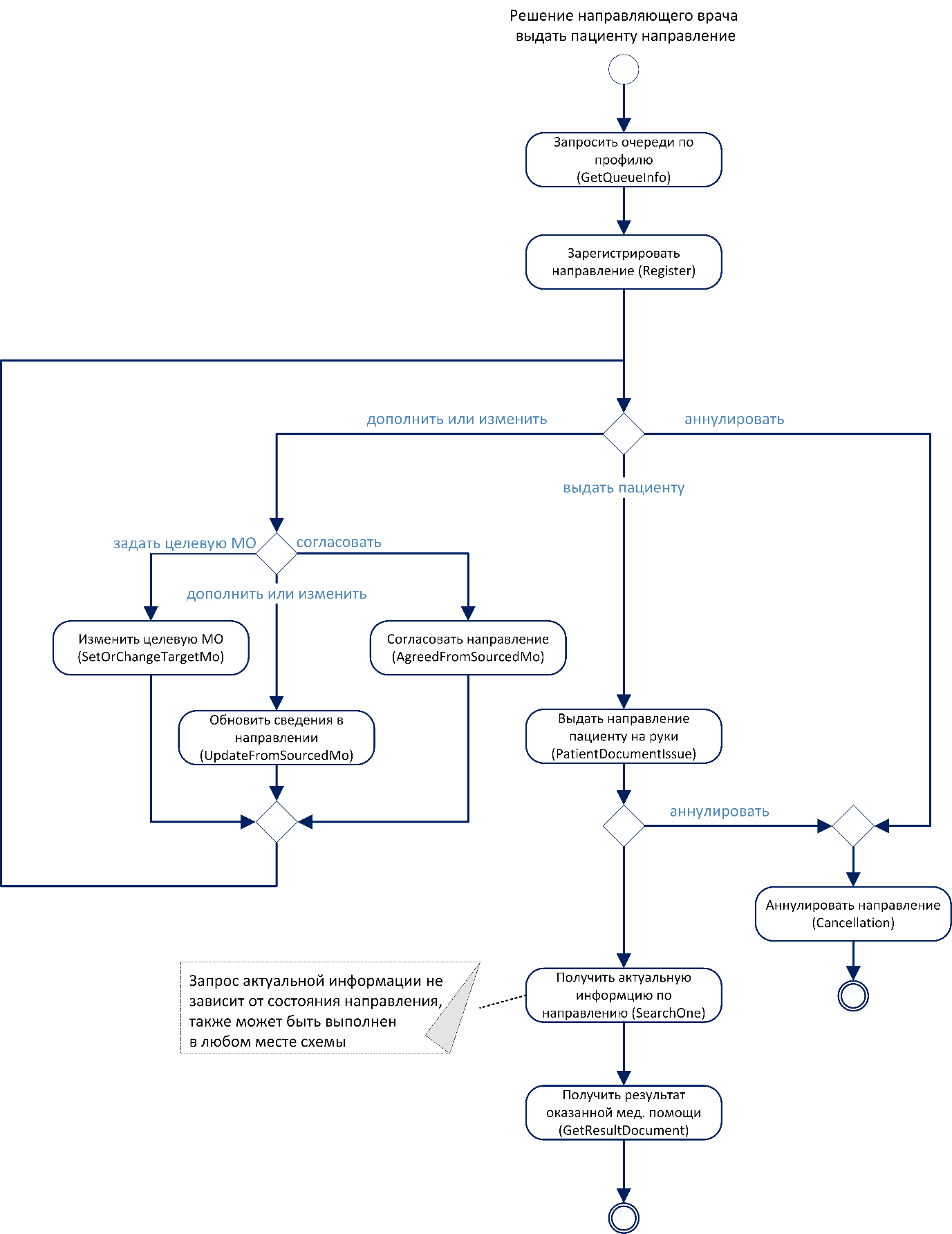 Рисунок 1 Возможные действия с направлением в МИС направляющей МОВозможности передачи информации о направлении пациента из МИС целевой МО в Сервис «Маршрутизация пациентов» приведены на рисункеРисунок 2, и включают в себя передачу в Сервис «Маршрутизация пациентов» данных о составе профилей для направления пациентов, согласовании и оказании медицинской помощи по направлению и получение сведений о направлениях и показателях очередей.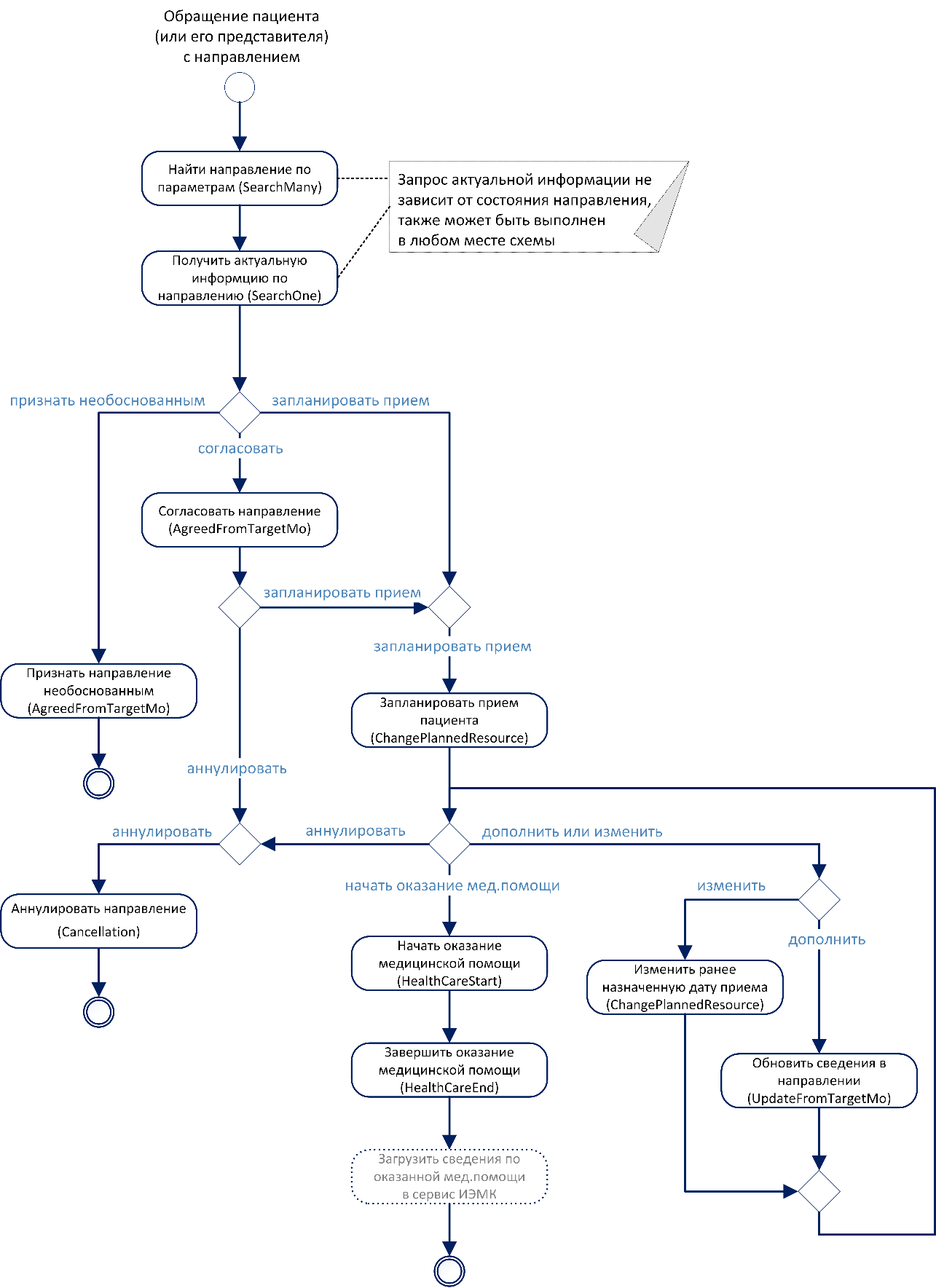 Рисунок 2 Возможные действия с направлением в МИС целевой МООбмен данными между МИС МО и сервисом «Маршрутизация пациентов» осуществляется в рамках следующих сценариев:Управление активностью профиля в целевой МО.Базовый сценарий для направления на плановую госпитализацию.Базовый сценарий для направлений на консультативный прием.Базовый сценарий для направлений на КТ/МРТ.Прерывание жизненного цикла направления: аннулирование и необоснованное направление.Смена целевой МО.Описание сценария «Управление активностью профиля в целевой МО»Базовый сценарий информационного взаимодействия при управлении активностью профиля медицинской помощи в целевой МО представляет собой следующую последовательность шагов:Целевая МО передает в сервис сведения об активности профиля с указанием следующих данных: дата начала периода приема по профилю, если известна - дата окончания, сведения для информирования пациентов и направляющих врачей (сайт, адрес, телефон, комментарий о режиме и правилах приема по направлениям на профиль). Таким образом, целевая МО подтверждает свою готовность принимать пациентов по направлениям.Сервис сохраняет переданные целевой МО данные. Далее, в зависимости от настроек, сервис выполняет регулярную задачу расчета показателей очередей по открытым в целевых МО профилям. После чего, при запросе очередей будут доступны сведения о показателях очереди на открытый в целевой МО профиль. При необходимости внести изменения в содержание сведений для информирования пациентов и направляющих врачей (сайт, адрес, телефон, комментарий о режиме и правилах приема по направлениям на профиль) целевая МО передает в сервис новые сведения, с обязательным указанием ранее переданной даты открытия профиля.При необходимости приостановить прием пациентов на профиль медицинской помощи целевая МО передает в сервис новые сведения о дате окончания приема, с обязательным указанием ранее переданной даты открытия профиля.Схема информационного взаимодействия для базового сценария приведена на рисунке Рисунок 3.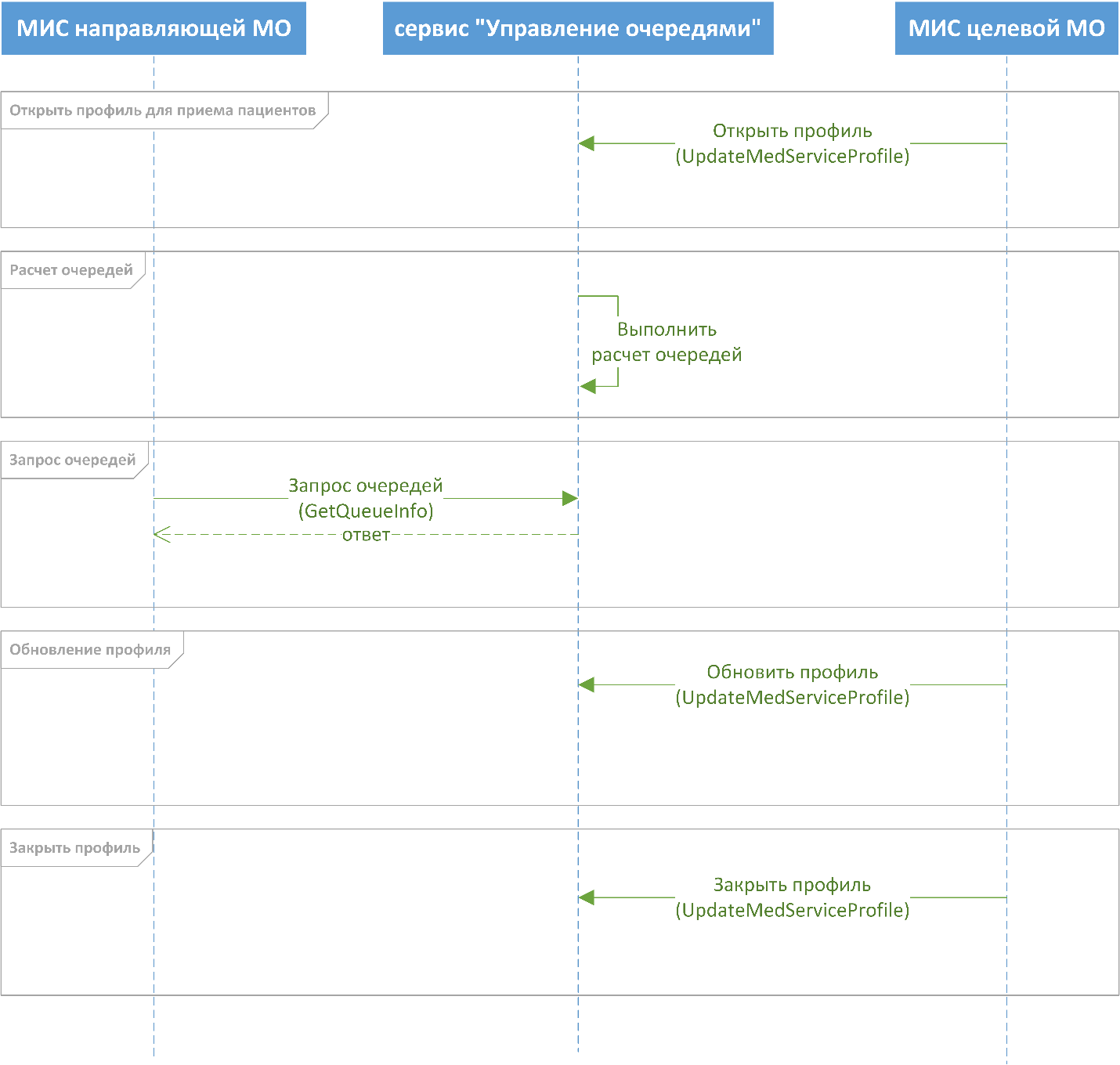 Рисунок 3 Управление активностью профиля в целевой МООписание сценария «Направление на плановую госпитализацию»Базовый сценарий информационного взаимодействия при направлении на плановую госпитализацию представляет собой следующую последовательность шагов:Направляющая МО запрашивает очереди по необходимому профилю. Профиль выбирается в соответствии с типом направления.Направляющая МО запрашивает регистрацию направления с указанием следующих данных: сведений о направлении, его типе, профиле помощи, дате создания и основании направления; сведений о направляющей МО, данных о направляющем пациента медицинском работнике, данные о диагнозе пациента; сведений о пациенте, его адресе, контактной информации, паспорте и полисе ОМС, льготах, месте работы (для работающих пациентов); идентификатор целевой МО.Сервис проверяет входящие данные и при успешно пройденной валидации регистрирует направление с присвоением уникального идентификатора. В ответе запроса на регистрацию направления сервис возвращает присвоенный направлению идентификатор.Направляющая МО сохраняет полученный от сервиса идентификатор направления для обеспечения возможности последующего обновления данных по направлению.Направляющая МО передает сведения о выдаче направления пациенту с указанием следующих данных: сведений о дате выдачи направления на руки пациенту; данных о медицинском работнике, подписывающем направление второй подписью (Заведующий отделением, Заместитель главного врача). Сведения этого шага сценария также могут быть переданы в составе запроса на регистрацию направления. В дальнейшем направляющая МО запрашивает в сервисе сведения об актуальной информации по направлению, в зависимости от правил работы, установленных в направляющей МО.ВАЖНО! Направляющая МО должна зарегистрировать направление в сервисе «Маршрутизация пациентов» не позднее следующих суток после принятия решения о выдаче направления пациенту, с тем чтобы обеспечить сервис и целевую МО сведениями о направлении к моменту, когда пациент, или его представитель, обратится в целевую МО.Целевая МО запрашивает направления в свой адрес по установленному расписанию или же в момент обращения пациента. При поиске направлений по расписанию рекомендуется задавать среди параметров метода SearchMany профиль и целевую МО, а при поиске в момент обращения пациента - дополнительно фамилию и имя пациента. В ответе на запрос поиска направлений сервис возвращает в том числе идентификаторы найденных направлений, для обеспечения возможности получения всей актуальной информации по направлению методом SearchOne.Дополнительным фильтром при поиске направлений может выступать статус направления. Например, при первом обращении пациента с направлением целевой МО можно среди параметров поиска дополнительно указать статус = 3. Однако, поскольку обмен информацией с сервисом может производиться в рамках суток, то направление, обратившегося в целевую МО пациента, в сервисе «Маршрутизация пациентов» может быть также в статусах 1 или 2.Целевая МО передает сведения о дате и решении, принятом врачебной комиссией. Для направлений, признанных обоснованными, целевая МО передает сведения об условиях оказания помощи в разрезе значений справочника с OID 1.2.643.2.69.1.1.1.53 «Условия медицинской помощи» (параметр в обмене Referral/EventsInfo/Target/CaseAidPlace/Coding):код 1 - Вне медицинской организациикод 2 - Амбулаторнокод 3 - В дневном стационарекод 4 - СтационарноВ случае подтвержденной необходимости оказания медицинской помощи пациенту по направлению, целевая МО передает сведения о назначенной пациенту планируемой дате начала оказания помощи (в том числе - при изменении ранее назначенной даты). Сведения этого и предыдущего шага сценария могут быть переданы отдельно или в одном запросе к сервису, в зависимости от правил работы, установленных в целевой МО.Целевая МО передает сведения о дате фактической госпитализации пациента, диагнозе при начале оказания медицинской помощи по направлению, сведения о сведения о виде и форме оказания пациенту медицинской помощи. Сведения о форме оказания помощи в разрезе значений справочника с OID 1.2.643.2.69.1.1.1.54 «Форма медицинской помощи» (параметр в обмене Referral/EventsInfo/Target/CaseAidForm/Coding):код 1 - Плановаякод 2 - Неотложнаякод 3 - ЭкстреннаяСведения о виде оказания помощи в разрезе значений справочника с OID 1.2.643.2.69.1.1.1.52 «Вид медицинской помощи» (параметр в обмене Referral/EventsInfo/Target/CaseAidType/Coding):код 1 - Первичная медико-санитарная помощькод 2 - Специализированная, в том числе высокотехнологичная, медицинская помощькод 3 – Скорая, в том числе скорая специализированная, медицинская помощькод 4 – Паллиативная медицинская помощьЦелевая МО передает данные о выписке пациента в составе: сведения о медицинском работнике целевой МО; данные о диагнозе при окончании оказания медицинской помощи по направлению; сведения о выписке пациента. Для МО, интегрированных с ЦП ИЭМК  ожидается загрузка сведений в ЦП ИЭМК  по случаю медицинского обслуживания и предоставление в Сервис «Маршрутизация пациентов» идентификатора случая медицинского обслуживания в МИС целевой МО.Для направления, по которому завершено оказание медицинской помощи в целевой МО, направляющая МО может запросить в сервисе «Маршрутизация пациентов» выписной эпикриз. В этом случае Сервис «Маршрутизация пациентов» на основании имеющихся актуальных данных по направлению самостоятельно сформирует запрос в адрес ЦП ИЭМК  , и предоставит направляющей МО ответ от ЦП ИЭМК  .Схема информационного взаимодействия для базового сценария приведена на рисунке Рисунок 4. ВАЖНО! Внесены изменения в активность методов: вместо методов AgreedFromSourcedMo, PatientDocumentIssue, SetOrChangeTargetMo нужно использовать метод UpdateFromSourcedMo; вместо методов AgreedFromTargetMo, ChangePlannedResource, HealthCareStart, HealthCareEnd нужно использовать метод UpdateFromTargetMo.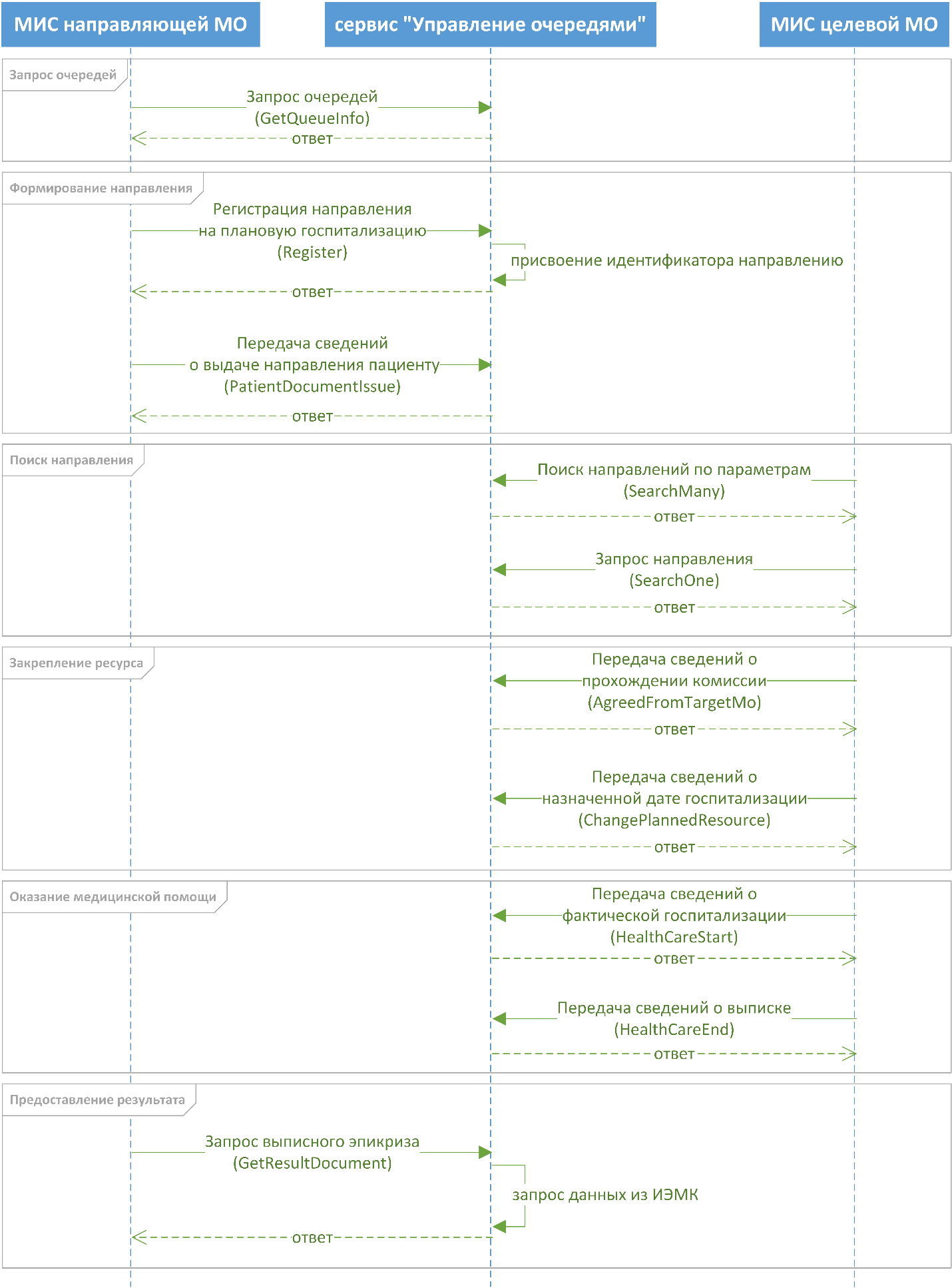 Рисунок 4 Направление на плановую госпитализациюОписание сценария «Направление на консультативный прием»Базовый сценарий информационного взаимодействия при направлении на консультативный прием представляет собой следующую последовательность шагов:Направляющая МО запрашивает очереди по необходимому профилю. Профиль выбирается в соответствии с типом направления.Направляющая МО запрашивает регистрацию направления с указанием следующих данных: сведений о направлении, его типе, профиле помощи, дате создания и основании направления; сведений о направляющей МО, данных о направляющем пациента медицинском работнике, данные о диагнозе пациента; сведений о пациенте, его адресе, контактной информации, паспорте и полисе ОМС, льготах, месте работы (для работающих пациентов); идентификатор целевой МО.Сервис проверяет входящие данные и при успешно пройденной валидации регистрирует направление с присвоением уникального идентификатора. В ответе запроса на регистрацию направления сервис возвращает присвоенный направлению идентификатор.Направляющая МО сохраняет полученный от сервиса идентификатор направления для обеспечения возможности последующего обновления данных по направлению.Направляющая МО передает сведения о выдаче направления пациенту с указанием следующих данных: сведений о дате выдачи направления на руки пациенту; данных о медицинском работнике, подписывающем направление второй подписью (Заведующий отделением, Заместитель главного врача). Сведения этого шага сценария также могут быть переданы в составе запроса на регистрацию направления. В дальнейшем направляющая МО запрашивает в сервисе сведения об актуальной информации по направлению, в зависимости от правил работы, установленных в направляющей МО.ВАЖНО! Направляющая МО должна зарегистрировать направление в сервисе «Маршрутизация пациентов» не позднее следующих суток после принятия решения о выдаче направления пациенту, с тем чтобы обеспечить сервис и целевую МО сведениями о направлении к моменту, когда пациент, или его представитель, обратится в целевую МО.Целевая МО запрашивает направления в свой адрес по установленному расписанию или же в момент обращения пациента. При поиске направлений по расписанию рекомендуется задавать среди параметров метода SearchMany профиль и целевую МО, а при поиске в момент обращения пациента - дополнительно фамилию и имя пациента. В ответе на запрос поиска направлений сервис возвращает в том числе идентификаторы найденных направлений, для обеспечения возможности получения всей актуальной информации по направлению методом SearchOne.Дополнительным фильтром при поиске направлений может выступать статус направления. Например, при первом обращении пациента с направлением целевой МО можно среди параметров поиска дополнительно указать статус = 3. Однако, поскольку обмен информацией с сервисом может производиться в рамках суток, то направление, обратившегося в целевую МО пациента, в сервисе «Маршрутизация пациентов» может быть также в статусах 1 или 2.Целевая МО передает сведения о дате и результате предварительной проверки направления (на возможность оказать запрашиваемую медицинскую помощь в целевой МО), если такая проверка предусмотрена правилами работы, установленными в МО. Для направлений, признанных обоснованными, целевая МО передает сведения об условиях оказания помощи в разрезе значений справочника с OID 1.2.643.2.69.1.1.1.53 «Условия медицинской помощи» (параметр в обмене Referral/EventsInfo/Target/CaseAidPlace/Coding):код 1 - Вне медицинской организациикод 2 - Амбулаторнокод 3 - В дневном стационарекод 4 - СтационарноВ случае подтвержденной готовности целевой МО оказать медицинскую помощь пациенту по направлению, целевая МО передает сведения о назначенной пациенту планируемой дате приема (в том числе - при изменении ранее назначенной даты). Сведения этого и предыдущего шага сценария могут быть переданы отдельно или в одном запросе к сервису, в зависимости от правил работы, установленных в целевой МО.Целевая МО передает сведения о фактической дате первого приема пациента, диагнозе при начале оказания медицинской помощи по направлению, сведения о сведения о виде и форме оказания пациенту медицинской помощи.Целевая МО передает данные о завершении работ по направлению в составе: сведения о медицинском работнике целевой МО; данные о диагнозе при окончании оказания медицинской помощи по направлению; сведения о выписке пациента. Для МО, интегрированных с ЦП ИЭМК  ожидается загрузка сведений в ЦП ИЭМК  по случаю медицинского обслуживания и предоставление в Сервис «Маршрутизация пациентов» идентификатора случая медицинского обслуживания в МИС целевой МО.Для направления, по которому завершено оказание медицинской помощи в целевой МО, направляющая МО может запросить в сервисе «Маршрутизация пациентов» консультативное заключение. В этом случае Сервис «Маршрутизация пациентов» на основании имеющихся актуальных данных по направлению самостоятельно сформирует запрос в адрес ЦП ИЭМК  , и предоставит направляющей МО ответ от ЦП ИЭМК  .Схема информационного взаимодействия для базового сценария приведена на рисунке Рисунок 5. ВАЖНО! Внесены изменения в активность методов: вместо методов AgreedFromSourcedMo, PatientDocumentIssue, SetOrChangeTargetMo нужно использовать метод UpdateFromSourcedMo; вместо методов AgreedFromTargetMo, ChangePlannedResource, HealthCareStart, HealthCareEnd нужно использовать метод UpdateFromTargetMo.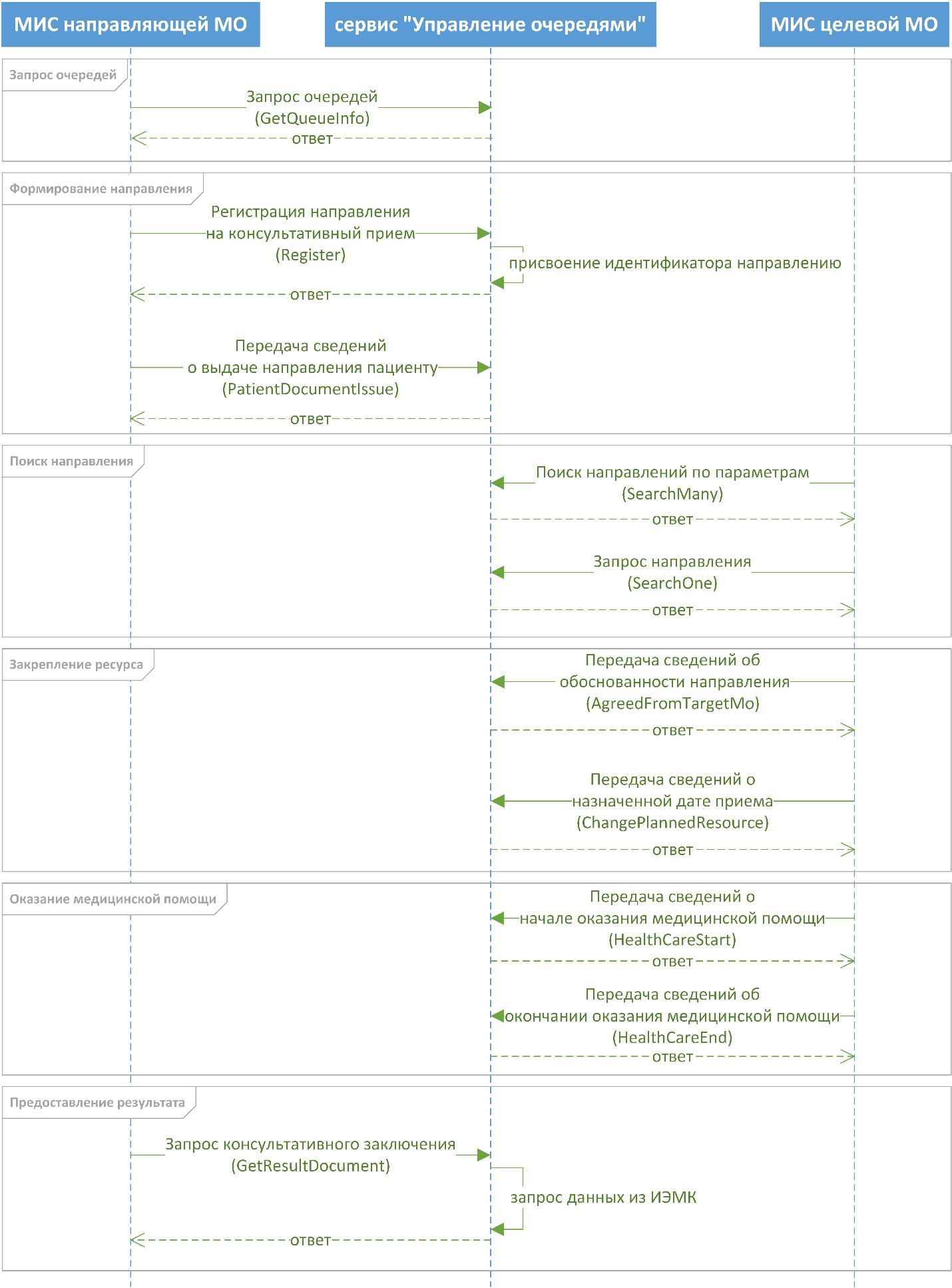 Рисунок 5 Направление на консультативный приемОписание сценария «Направление на обследование»Базовый сценарий информационного взаимодействия при направлении на консультативный прием представляет собой следующую последовательность шагов:Направляющая МО запрашивает очереди по необходимому профилю. Профиль выбирается в соответствии с типом направления.Направляющая МО запрашивает регистрацию направления с указанием следующих данных: сведений о направлении, его типе, профиле помощи, дате создания и основании направления; сведений о запрашиваемом исследовании; сведений о направляющей МО, данных о направляющем пациента медицинском работнике, данные о диагнозе пациента; сведений о пациенте, его адресе, контактной информации, паспорте и полисе ОМС, льготах, месте работы (для работающих пациентов); идентификатор целевой МО.Сервис проверяет входящие данные и при успешно пройденной валидации регистрирует направление с присвоением уникального идентификатора. В ответе запроса на регистрацию направления сервис возвращает присвоенный направлению идентификатор.Направляющая МО сохраняет полученный от сервиса идентификатор направления для обеспечения возможности последующего обновления данных по направлению.Направляющая МО передает сведения о дате и результате согласовании направления в направляющей МО. Сведения этого шага сценария также могут быть переданы в составе запроса на регистрацию направления.Направляющая МО передает сведения о предполагаемой дате приема пациента в целевой МО (сведения о предполагаемой дате могут быть также использованы для приоритезации направлений в целевой МО).  В дальнейшем направляющая МО запрашивает в сервисе сведения об актуальной информации по направлению, в зависимости от правил работы, установленных в направляющей МО.ВАЖНО! Направляющая МО должна зарегистрировать направление в сервисе «Маршрутизация пациентов» не позднее следующих суток после принятия решения о согласовании направления пациента, с тем чтобы обеспечить сервис и целевую МО сведениями о направлении к моменту, когда пациент, или его представитель, обратится в целевую МО.Целевая МО запрашивает направления в свой адрес по установленному расписанию или же в момент обращения сотрудника направляющей МО, как представителя пациента. При поиске направлений рекомендуется задавать среди параметров метода SearchMany профиль, целевую МО, текущую дату в качестве предполагаемой направляющей МО даты приема (подробнее об использовании параметра описано в пункте 4.8). В ответе на запрос поиска направлений сервис возвращает в том числе идентификаторы найденных направлений, для обеспечения возможности получения всей актуальной информации по направлению методом SearchOne.Дополнительным фильтром при поиске направлений может выступать статус направления. Например, при обращении представителя пациента можно среди параметров поиска дополнительно указать статус = 2. Однако, поскольку обмен информацией с сервисом может производиться в рамках суток, то направление в сервисе «Маршрутизация пациентов» может быть также в статусе 1.В случае готовности целевой МО выполнить исследование по направлению, целевая МО передает сведения о назначенной пациенту планируемой дате приема (в том числе - при изменении ранее назначенной даты) и сведения об условиях оказания помощи в разрезе значений справочника с OID 1.2.643.2.69.1.1.1.53 «Условия медицинской помощи» (параметр в обмене Referral/EventsInfo/Target/CaseAidPlace/Coding):код 1 - Вне медицинской организациикод 2 - Амбулаторнокод 3 - В дневном стационарекод 4 - СтационарноНаправляющая МО, в зависимости от правил работы, установленных в МО, запрашивает в сервисе сведения об актуальной информации по направлению, с целью получения информации о назначенной целевой МО дате приема по направлению. Равнозначно можно пользоваться методом SearchMany с описанными выше в пункте 7 параметрами поиска, или же методом SearchOne (поскольку идентификатор направления известен МИС направляющей МО).Направляющая МО передает сведения о выдаче направления пациенту с указанием следующих данных: сведений о дате выдачи направления на руки пациенту; данных о медицинском работнике, подписывающем направление второй подписью (Заведующий отделением, Заместитель главного врача).Целевая МО запрашивает направления в свой адрес по установленному расписанию или же в момент обращения пациента. При поиске направлений по расписанию рекомендуется задавать среди параметров метода SearchMany профиль и целевую МО, а при поиске в момент обращения пациента - дополнительно фамилию и имя пациента. В ответе на запрос поиска направлений сервис возвращает в том числе идентификаторы найденных направлений, для обеспечения возможности получения всей актуальной информации по направлению методом SearchOne.Дополнительным фильтром при поиске направлений может выступать статус направления. Например, при первом обращении пациента с направлением целевой МО можно среди параметров поиска дополнительно указать статус = 5. Однако, поскольку обмен информацией с сервисом может производиться в рамках суток, то направление, обратившегося в целевую МО пациента, в сервисе «Маршрутизация пациентов» может быть также в статусах 1 или 2.Целевая МО передает сведения о фактической дате проведенного исследования по направлению, диагнозе при начале оказания медицинской помощи по направлению, сведения о сведения о виде и форме оказания пациенту медицинской помощи.Целевая МО передает данные о завершении работ по направлению в составе: сведения о медицинском работнике целевой МО (авторе консультативного заключения); если есть - данные о диагнозе при окончании оказания медицинской помощи по направлению; сведения о дате выдачи результатов пациенту. Для МО, интегрированных с сервисом ИЭМК версии 2.0 ожидается загрузка сведений в сервис ИЭМК по случаю медицинского обслуживания и предоставление в Сервис «Маршрутизация пациентов» идентификатора случая медицинского обслуживания в МИС целевой МО.Для направления, по которому завершено оказание медицинской помощи в целевой МО, направляющая МО может запросить в сервисе «Маршрутизация пациентов» консультативное заключение. В этом случае Сервис «Маршрутизация пациентов» на основании имеющихся актуальных данных по направлению самостоятельно сформирует запрос в адрес сервиса ИЭМК, и предоставит направляющей МО ответ от ИЭМК.Схема информационного взаимодействия для базового сценария приведена на рисунке Рисунок 6. ВАЖНО! Внесены изменения в активность методов: вместо методов AgreedFromSourcedMo, PatientDocumentIssue, SetOrChangeTargetMo нужно использовать метод UpdateFromSourcedMo; вместо методов AgreedFromTargetMo, ChangePlannedResource, HealthCareStart, HealthCareEnd нужно использовать метод UpdateFromTargetMo.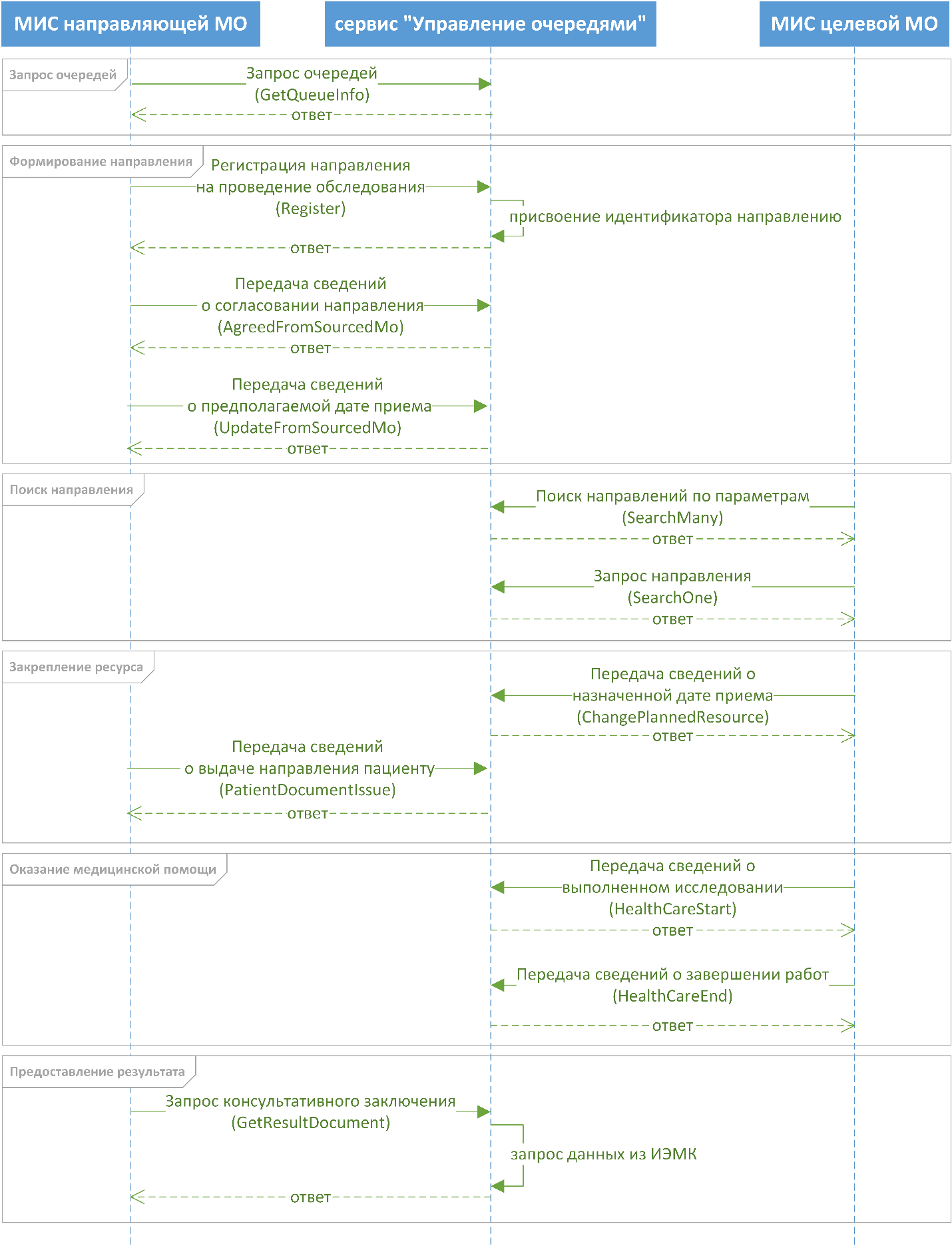 Рисунок 6 Направление на обследованиеОписание сценария «Прерывание жизненного цикла направления»Базовые сценарии информационного взаимодействия для прерывания жизненного цикла направления: аннулирование со стороны направляющей МО (например, когда сформированное направление не будет выдано пациенту), аннулирование со стороны целевой МО (например, в случае неявки пациента в назначенную дату приема), необоснованное направление.Аннулирование со стороны направляющей МОНаправляющая МО запрашивает аннулирование направления с указанием следующих данных: даты, причины и источника аннулирования.Сервис валидирует данные запроса, и, если направление не было аннулировано ранее и по нему не оказывалась медицинская помощь в целевой МО, выполняет аннулирование.Аннулирование со стороны целевой МОЦелевая МО запрашивает аннулирование направления с указанием следующих данных: даты, причины и источника аннулирования.Сервис валидирует данные запроса, и, если направление не было аннулировано ранее и по нему не оказывалась медицинская помощь в целевой МО, выполняет аннулирование.Необоснованное направлениеЦелевая МО передает сведения о дате и решении, принятом врачебной комиссией (или результате предварительной проверки направления, если такая проверка предусмотрена правилами работы, установленными в МО).Схема информационного взаимодействия для базовых сценариев приведена на рисунке Рисунок 7.Рисунок 7 Прерывание жизненного цикла направления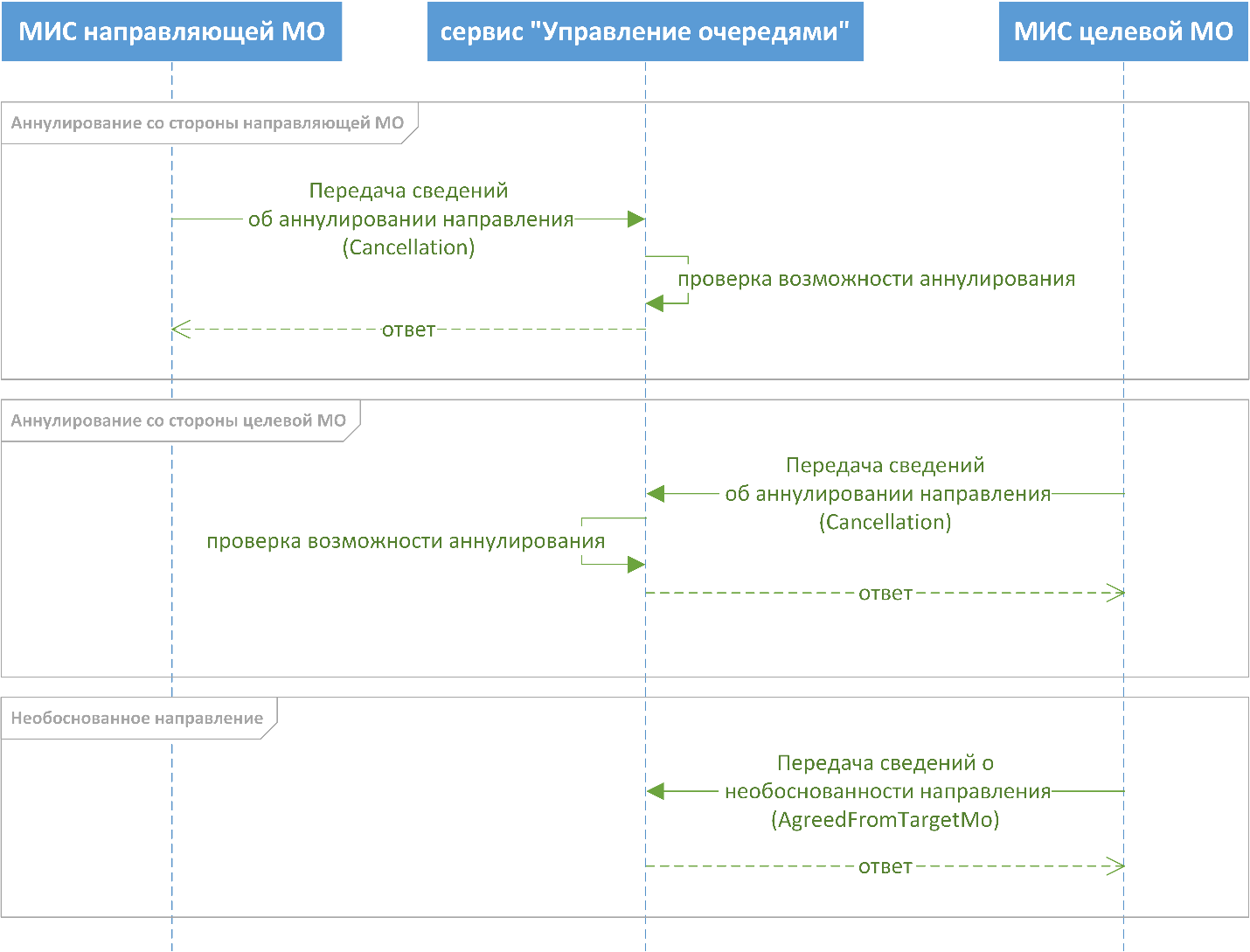 Описание сценария «Смена целевой МО»Базовый сценарий информационного взаимодействия при смене целевой МО по направлению представляет собой следующую последовательность шагов:Направляющая МО, в зависимости от правил работы, установленных в МО, запрашивает в сервисе актуальные сведения о целевой МО по направлению. Равнозначно можно пользоваться методом SearchMany или же методом SearchOne (поскольку идентификатор направления известен МИС направляющей МО).При необходимости изменить целевую МО по еще не выданному пациенту на руки направлению (например, в связи с изменившимися предпочтениями пациента или ситуацией с очередью по профилю) направляющая МО передает в сервис новые сведения о целевой МО.Сервис валидирует данные запроса, и, если направление не было выдано пациенту на руки и по направлению не поступало данных со стороны целевой МО, то сервис сохраняет переданные направляющей МО сведения об изменении целевой МО по направлению. Схема информационного взаимодействия для базового сценария приведена на рисунке Рисунок 8. ВАЖНО! Внесены изменения в активность методов: вместо методов AgreedFromSourcedMo, PatientDocumentIssue, SetOrChangeTargetMo нужно использовать метод UpdateFromSourcedMo; вместо методов AgreedFromTargetMo, ChangePlannedResource, HealthCareStart, HealthCareEnd нужно использовать метод UpdateFromTargetMo.Рисунок 8 Смена целевой МО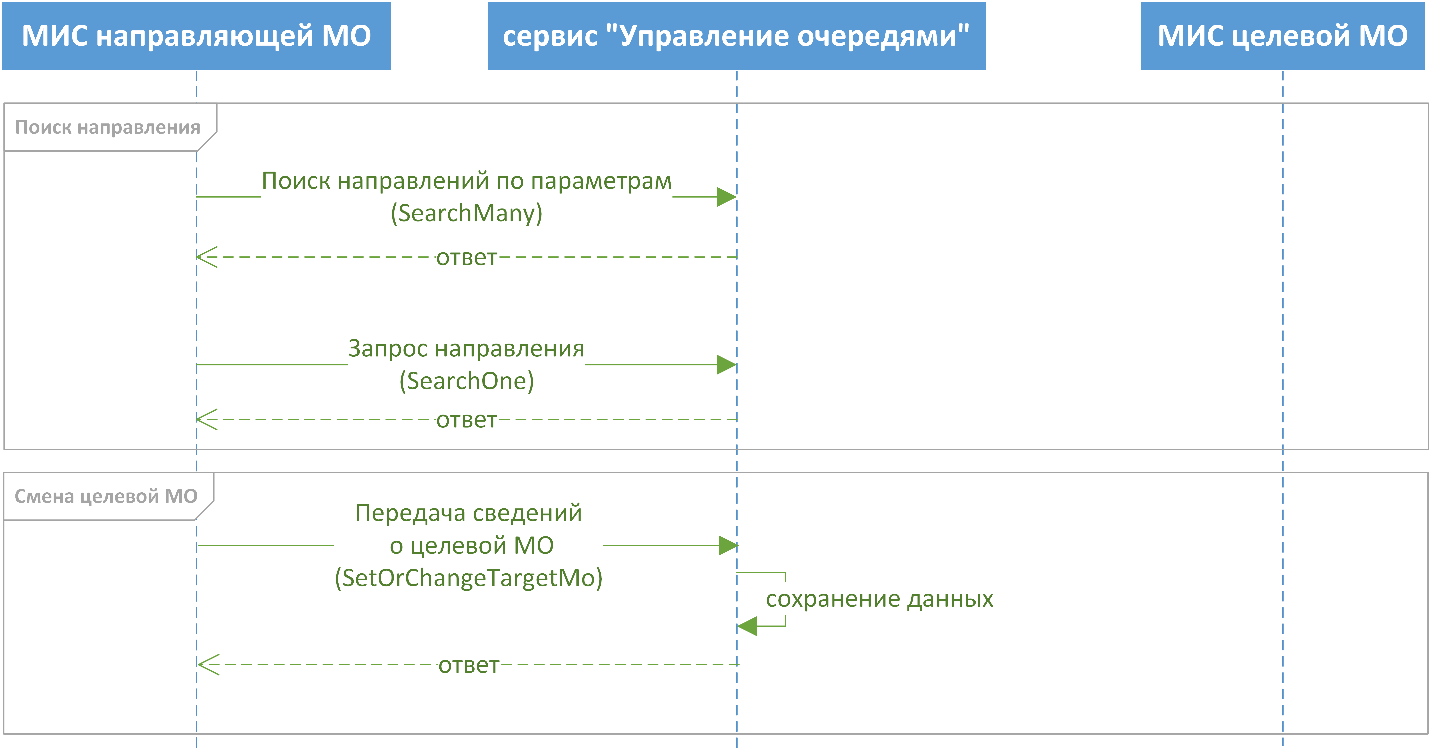 Описание протокола взаимодействияДля взаимодействия с сервисом «Маршрутизация пациентов» используется протокол SOAP 1.2. См. http://www.w3.org/TR/soap/.При информационном взаимодействии используются следующие обязательные параметры:Token – авторизационный токен. Выдается разработчику МИС администратором Интеграционной платформы.Organization – идентификатор МО, от имени которой передается/запрашивается информация. Значение поля «Code» из справочника с OID 1.2.643.2.69.1.1.1.64.Инициатором взаимодействия с сервисом «Маршрутизация пациентов» всегда выступает МИС МО. Наименования методов определены с позиции МИС МО, как инициатора взаимодействия.Состав методов сервисаФункциональность сервиса «Маршрутизация пациентов» обеспечивается следующими методами:Передача в сервис МП сведений о запуске/приостановке приема пациентов в МО по заданному типу ресурса (UpdateMedServiceProfile).Регистрация направления в сервисе МП (Register).Обновление направления в сервисе МП из направляющей МО (UpdateFromSourcedMo).Получение из сервиса МП сведений об очередях по заданным параметрам (GetQueueInfo).Передача в сервис МП сведений о согласовании направления в направляющей МО (AgreedFromSourcedMo) – архивный, данные можно передать методом UpdateFromSourcedMo.Передача в сервис МП сведений о выданном пациенту направлении (PatientDocumentIssue) – архивный, данные можно передать методом UpdateFromSourcedMo.Поиск направления (SearchOne).Поиск множества направлений (возвращает массив) (SearchMany).Обновление направления в сервисе МП из целевой МО (UpdateFromTargetMo).Передача в сервис МП сведений о согласовании направления в целевой МО (AgreedFromTargetMo) – архивный, данные можно передать методом UpdateFromTargetMo.Передача в сервис МП сведений о выделенном (запланированном) ресурсе или об изменении выделенного ресурса (ChangePlannedResource) – архивный, данные можно передать методом UpdateFromTargetMo.Передача в сервис МП сведений о фактическом оказании медицинской помощи (HealthCareStart) – архивный, данные можно передать методом UpdateFromTargetMo.Передача в сервис МП сведений о завершении оказания медицинских помощи (HealthCareEnd) – архивный, данные можно передать методом UpdateFromTargetMo.Передача в сервис МП сведений об аннулировании направления (Cancellation).Задание/изменение целевой МО (SetOrChangeTargetMo) – архивный, данные можно передать методом UpdateFromSourcedMo.Получение результирующего документа по направлению (GetResultDocument).Поиск направлений по идентификаторам карточек пациентов (GetReferralsByMpiIds).Поиск идентификаторов направлений (SearchNew).Наличие активных направлений в целевой МО (CheckPermissionOnReferrals).Организация работы со справочникамиПроцессы консолидации, первичной обработки и ведения нормативно-справочной информации обеспечиваются «Сервисом Терминологии».Описание «Сервиса Терминологии» и правила взаимодействия с ним приведены по ссылке: http://api.netrika.ru/docs.php?article=Terminology.Полный набор справочников «Сервиса Терминологии» доступен по ссылке: http://api.netrika.ru/docs.php?article=Terminology#dictionary. Используемые сервисом «Маршрутизация пациентов» справочники приведены в таблице.При передаче справочных значений в параметрах методов сервиса «Маршрутизация пациентов» используется структура Coding:в параметре system указывается OID справочника в «Cервисе Терминологии»;в параметре version указывается версия справочника;в параметре code указывается код значения в версии справочника.В описании параметров, использующих значения справочников, в Настоящем документе указан соответствующий OID - объектный идентификатор, присвоенный по правилам «Сервиса Терминологии». Актуальность значений передаваемых в Сервис «Маршрутизация пациентов» справочных сведений обеспечивается на стороне МИС.При отсутствии данных в параметре version в передавемых в в Сервис «Маршрутизация пациентов» справочных сведений подразумевается, что переданные сведения относятся к актуальной версии указанного справочника. В этом случае, Сервис «Маршрутизация пациентов» самостоятельно определит актуальную версию справочника (через механизмы  «Сервиса Терминологии») и сохранит сведения в БД сервиса «Маршрутизация пациентов» сведения с указанием номера версии. Таким образом при получении сведений о направлении из сервиса «Маршрутизация пациентов» номер версии будет заполнен, даже если во входящем запросе от МИС параметр version был не заполнен.Описание методов обмена сведениями о направленияхПередача в сервис МП сведений о запуске/приостановке приема пациентов в МО по заданному типу ресурса (UpdateMedServiceProfile)Метод предназначен для наполнения в сервис МП справочных сведений о параметрах профилей в целевых МО, используемых в направлении для заполнения контейнера /Referral/ReferralInfo/ProfileMedService/Coding.Метод предоставит возможность целевой МО предоставлять в сервис МП сведения о профилях оказываемой помощи для направления пациентов из целевых МО, а также дополнительные сведения для каждого профиля: даты периода приема (дата начала, дата окончания), контакты для пациентов и направляющих врачей (сайт, адрес, телефон).Описание параметров запросаСтруктура запроса – Приложение 1.В таблице представлено описание параметров запроса метода.Описание выходных данныхПри положительном результате выполнения проверки переданных параметров, выходных данных для метода не предусматривается. Описание обработки ошибок приведено в разделе 5.Запрос<soapenv:Envelope xmlns:soapenv="http://schemas.xmlsoap.org/soap/envelope/" xmlns:tem="http://tempuri.org/" xmlns:mq="http://schemas.datacontract.org/2004/07/MQ.Dto">   <soapenv:Header/>   <soapenv:Body>      <tem:UpdateMedServiceProfile>         <tem:credentials>            <mq:Organization>e23746d3-21c0-4107-a229-9d47ca166760</mq:Organization>            <mq:Token>YourGuid</mq:Token>         </tem:credentials>         <tem:profileMedService>            <mq:Address>344065, г. Ростов-на-Дону, проспект Сельмаш, 14.</mq:Address>            <mq:ContactValue>Тел. +7 (812) 437-40-75, +7 (911) 766-97-70. Тел./факс: +7 (812) 437-14-92.</mq:ContactValue>            <mq:Comment>МРТ исследования в кабинете 214 главного корпуса, посещение регистратуры не требуется</mq:Comment>            <mq:EndDate>2016-09-30T00:00:00.000</mq:EndDate>            <mq:IdProfileMedService>               <mq:Code>12</mq:Code>               <mq:System>urn:oid:1.2.643.2.69.1.1.1.56</mq:System>               <mq:Version>1</mq:Version>            </mq:IdProfileMedService>            <mq:Site>http://www.gb40.ru/</mq:Site>            <mq:StartDate>2015-09-01T00:00:00.000</mq:StartDate>         </tem:profileMedService>      </tem:UpdateMedServiceProfile>   </soapenv:Body></soapenv:Envelope>Ответ<s:Envelope xmlns:s="http://schemas.xmlsoap.org/soap/envelope/">   <s:Body>      <UpdateMedServiceProfileResponse xmlns="http://tempuri.org/"/>   </s:Body></s:Envelope>Регистрация направления в сервисе МП (Register)Метод предназначен для регистрации в сервисе МП направления. При положительном результате проверок входных данных и обработки метода будет сформирован и передан в составе выходных параметров уникальный идентификатор направления в сервисе МП. Метод содержит полный набор параметров, возможных к передаче со стороны направляющей МО и дополнен параметрами для передачи сведений о назначенном целевой МО плановой даты приема пациента по направлению.Описание параметров запросаСтруктура запроса – Приложение 2.В таблице представлено описание параметров запроса метода.Описание выходных данныхСтруктура ответа – Рисунок 9.Рисунок 9. Структура ответа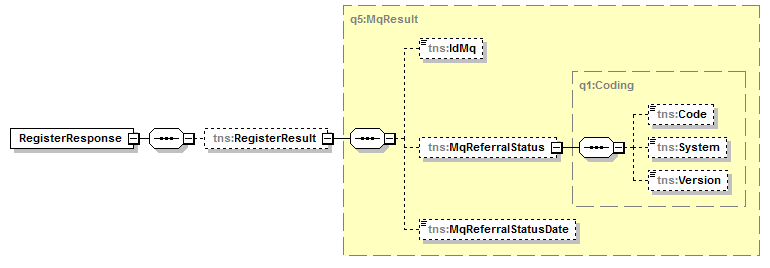 В таблице представлено описание выходных данных метода. Описание обработки ошибок приведено в разделе 5.ЗапросРегистрация направления на госпитализацию (с параметрами ExtraData)<soapenv:Envelope xmlns:soapenv="http://schemas.xmlsoap.org/soap/envelope/" xmlns:tem="http://tempuri.org/" xmlns:mq="http://schemas.datacontract.org/2004/07/MQ.Dto">   <soapenv:Header/>   <soapenv:Body>      <tem:Register>         <tem:credentials>            <mq:Organization>0b09d9d0-3137-472d-bc1e-bdf2cc9730ce</mq:Organization>            <mq:Token>YourGuid</mq:Token>         </tem:credentials>         <tem:referral>            <mq:EventsInfo>               <mq:Source>                  <mq:IsReferralReviewed>true</mq:IsReferralReviewed>                  <mq:PlannedDate>2015-10-01T00:00:00.000</mq:PlannedDate>                  <mq:ReferralCreateDate>2015-09-14T00:00:00.000</mq:ReferralCreateDate>                  <mq:ReferralOutDate>2015-09-16T00:00:00.000</mq:ReferralOutDate>                  <mq:ReferralReviewDate>2015-09-15T00:00:00.000</mq:ReferralReviewDate>               </mq:Source>            </mq:EventsInfo>            <mq:Patient>               <mq:Addresses>                  <mq:AddressDto>                     <mq:AddressType>                        <mq:Code>2</mq:Code>                        <mq:System>urn:oid:1.2.643.2.69.1.1.1.28</mq:System>                     </mq:AddressType>                     <mq:StringAddress>Авангардная ул., д.6, корп.2, кв.122</mq:StringAddress>                  </mq:AddressDto>               </mq:Addresses>               <mq:ContactDtos>                  <mq:ContactDto>                     <mq:ContactType>                        <mq:Code>2</mq:Code>                        <mq:System>urn:oid:1.2.643.2.69.1.1.1.27</mq:System>                     </mq:ContactType>                     <mq:ContactValue>+7 (812) 648-21-21</mq:ContactValue>                  </mq:ContactDto>               </mq:ContactDtos>               <mq:Documents>                  <mq:DocumentDto>                     <!--паспорт СПб-->                     <mq:DocN>256198</mq:DocN>                     <mq:DocS>7810</mq:DocS>                     <mq:DocumentType>                        <mq:Code>14</mq:Code>                        <mq:System>urn:oid:1.2.643.2.69.1.1.1.59</mq:System>                     </mq:DocumentType>                     <mq:ExpiredDate>2020-10-15T00:00:00.000</mq:ExpiredDate>                     <mq:IssuedDate>2010-10-15T00:00:00.000</mq:IssuedDate>                     <mq:ProviderName>ОВД Кировского района г. Ростова-на-Дону</mq:ProviderName>                  </mq:DocumentDto>                  <mq:DocumentDto>                     <!--полис новый-->                     <mq:DocN>7878370895000033</mq:DocN>                     <mq:DocumentType>                        <mq:Code>228</mq:Code>                        <mq:System>urn:oid:1.2.643.2.69.1.1.1.59</mq:System>                     </mq:DocumentType>                     <mq:Provider>                        <mq:Code>78008</mq:Code>                        <mq:System>urn:oid:1.2.643.5.1.13.2.1.1.635</mq:System>                     </mq:Provider>                     <mq:ProviderName>РОСТОВСКИЙ ФИЛИАЛ ОАО "РОСНО-МС"</mq:ProviderName>                     <mq:RegionCode>                        <mq:Code>78</mq:Code>                        <mq:System>urn:oid:1.2.643.2.69.1.1.1.51</mq:System>                     </mq:RegionCode>                  </mq:DocumentDto>               </mq:Documents>               <mq:Jobs>                  <mq:Job>                     <mq:CompanyName>Транспортная компания ТрансГолд</mq:CompanyName>                     <mq:Position>Диспетчер</mq:Position>                  </mq:Job>               </mq:Jobs>               <mq:Person>                  <mq:BirthDate>1973-08-05T00:00:00.000</mq:BirthDate>                  <mq:HumanName>                     <mq:FamilyName>Крюкова</mq:FamilyName>                     <mq:GivenName>Зоя</mq:GivenName>                     <mq:MiddleName>Валериевна</mq:MiddleName>                  </mq:HumanName>                  <mq:IdPatientMis>652</mq:IdPatientMis>                  <mq:Sex>                     <mq:Code>2</mq:Code>                     <mq:System>urn:oid:1.2.643.5.1.13.2.1.1.156</mq:System>                  </mq:Sex>               </mq:Person>               <mq:Privileges>                  <mq:Privilege>                     <mq:EndDate>2017-08-05T00:00:00.000</mq:EndDate>                     <mq:PrivilegeType>                        <mq:Code>81</mq:Code>                        <mq:System>urn:oid:1.2.643.2.69.1.1.1.7</mq:System>                     </mq:PrivilegeType>                     <mq:StartDate>2014-08-05T00:00:00.000</mq:StartDate>                  </mq:Privilege>               </mq:Privileges>            </mq:Patient>            <mq:ReferralInfo>               <mq:Date>2015-09-16T00:00:00.000</mq:Date>               <mq:Priority>В плановом порядке</mq:Priority>               <mq:ProfileMedService>                  <mq:Code>10</mq:Code>                  <mq:System>urn:oid:1.2.643.2.69.1.1.1.56</mq:System>               </mq:ProfileMedService>               <mq:Reason>Необходимо оперативное лечение</mq:Reason>               <mq:ReferralType>                  <mq:Code>1</mq:Code>                  <mq:System>urn:oid:1.2.643.2.69.1.1.1.55</mq:System>               </mq:ReferralType>            </mq:ReferralInfo>            <mq:ReferralSurvey>               <mq:Additional>                  <mq:ExtraData>                     <arr:KeyValueOfstringstring xmlns:arr="http://schemas.microsoft.com/2003/10/Serialization/Arrays">                        <arr:Key>AddProff</arr:Key>                        <arr:Value>да</arr:Value>                     </arr:KeyValueOfstringstring>                     <arr:KeyValueOfstringstring xmlns:arr="http://schemas.microsoft.com/2003/10/Serialization/Arrays">                        <arr:Key>AddCatComp</arr:Key>                        <arr:Value>глаукомой</arr:Value>                     </arr:KeyValueOfstringstring>                     <arr:KeyValueOfstringstring xmlns:arr="http://schemas.microsoft.com/2003/10/Serialization/Arrays">                        <arr:Key>RYIntPres</arr:Key>                        <arr:Value>20</arr:Value>                     </arr:KeyValueOfstringstring>                     <arr:KeyValueOfstringstring xmlns:arr="http://schemas.microsoft.com/2003/10/Serialization/Arrays">                        <arr:Key>RYOD</arr:Key>                        <arr:Value>0.3</arr:Value>                     </arr:KeyValueOfstringstring>                     <arr:KeyValueOfstringstring xmlns:arr="http://schemas.microsoft.com/2003/10/Serialization/Arrays">                        <arr:Key>RYsph</arr:Key>                        <arr:Value>2</arr:Value>                     </arr:KeyValueOfstringstring>                     <arr:KeyValueOfstringstring xmlns:arr="http://schemas.microsoft.com/2003/10/Serialization/Arrays">                        <arr:Key>RYcyl</arr:Key>                        <arr:Value>-2.5</arr:Value>                     </arr:KeyValueOfstringstring>                     <arr:KeyValueOfstringstring xmlns:arr="http://schemas.microsoft.com/2003/10/Serialization/Arrays">                        <arr:Key>RYDax</arr:Key>                        <arr:Value>175</arr:Value>                     </arr:KeyValueOfstringstring>                     <arr:KeyValueOfstringstring xmlns:arr="http://schemas.microsoft.com/2003/10/Serialization/Arrays">                        <arr:Key>RYeql</arr:Key>                        <arr:Value>1</arr:Value>                     </arr:KeyValueOfstringstring>                     <arr:KeyValueOfstringstring xmlns:arr="http://schemas.microsoft.com/2003/10/Serialization/Arrays">                        <arr:Key>LYIntPres</arr:Key>                        <arr:Value>20</arr:Value>                     </arr:KeyValueOfstringstring>                     <arr:KeyValueOfstringstring xmlns:arr="http://schemas.microsoft.com/2003/10/Serialization/Arrays">                        <arr:Key>LYOS</arr:Key>                        <arr:Value>0.07</arr:Value>                     </arr:KeyValueOfstringstring>                     <arr:KeyValueOfstringstring xmlns:arr="http://schemas.microsoft.com/2003/10/Serialization/Arrays">                        <arr:Key>LYsph</arr:Key>                        <arr:Value>-2.75</arr:Value>                     </arr:KeyValueOfstringstring>                     <arr:KeyValueOfstringstring xmlns:arr="http://schemas.microsoft.com/2003/10/Serialization/Arrays">                        <arr:Key>LYcyl</arr:Key>                        <arr:Value>-3</arr:Value>                     </arr:KeyValueOfstringstring>                     <arr:KeyValueOfstringstring xmlns:arr="http://schemas.microsoft.com/2003/10/Serialization/Arrays">                        <arr:Key>LYDax</arr:Key>                        <arr:Value>20</arr:Value>                     </arr:KeyValueOfstringstring>                     <arr:KeyValueOfstringstring xmlns:arr="http://schemas.microsoft.com/2003/10/Serialization/Arrays">                        <arr:Key>LYeql</arr:Key>                        <arr:Value>0.4</arr:Value>                     </arr:KeyValueOfstringstring>                  </mq:ExtraData>               </mq:Additional>            </mq:ReferralSurvey>            <mq:Source>               <mq:Doctors>                  <mq:Doctor>                     <mq:ContactDtos>                        <mq:ContactDto>                           <mq:ContactType>                              <mq:Code>2</mq:Code>                              <mq:System>urn:oid:1.2.643.2.69.1.1.1.27</mq:System>                           </mq:ContactType>                           <mq:ContactValue>+7 (812) 309-86-09</mq:ContactValue>                        </mq:ContactDto>                     </mq:ContactDtos>               <mq:Documents>                  <mq:DocumentDto>                     <!—СНИЛС доктора-->                     <mq:DocN>00512029378</mq:DocN>                     <mq:DocumentType>                        <mq:Code>223</mq:Code>                        <mq:System>urn:oid:1.2.643.2.69.1.1.1.59</mq:System>                     </mq:DocumentType>                     <mq:ProviderName>ПФР</mq:ProviderName>                  </mq:DocumentDto>               </mq:Documents>                     <mq:Lpu>                        <mq:Code>0b09d9d0-3137-472d-bc1e-bdf2cc9730ce</mq:Code>                        <mq:System>urn:oid:1.2.643.2.69.1.1.1.64</mq:System>                     </mq:Lpu>                     <mq:Person>                        <mq:HumanName>                           <mq:FamilyName>Буров</mq:FamilyName>                           <mq:GivenName>Артём</mq:GivenName>                           <mq:MiddleName>Тимофеевич</mq:MiddleName>                        </mq:HumanName>                        <mq:IdPersonMis>54</mq:IdPersonMis>                        <mq:Sex>                           <mq:Code>1</mq:Code>                           <mq:System>urn:oid:1.2.643.5.1.13.2.1.1.156</mq:System>                        </mq:Sex>                     </mq:Person>                     <mq:Position>                        <mq:Code>109</mq:Code>                        <mq:System>urn:oid:1.2.643.5.1.13.13.11.1102</mq:System>                     </mq:Position>                     <mq:Role>                        <mq:Code>1</mq:Code>                        <mq:System>urn:oid:1.2.643.2.69.1.1.1.66</mq:System>                     </mq:Role>                     <mq:Speciality>                        <mq:Code>27</mq:Code>                        <mq:System>urn:oid:1.2.643.5.1.13.13.11.1066</mq:System>                     </mq:Speciality>                  </mq:Doctor>               </mq:Doctors>               <mq:IdCaseMis>245</mq:IdCaseMis>               <mq:IdReferralMis>247</mq:IdReferralMis>               <mq:Lpu>                  <mq:Code>0b09d9d0-3137-472d-bc1e-bdf2cc9730ce</mq:Code>                  <mq:System>urn:oid:1.2.643.2.69.1.1.1.64</mq:System>               </mq:Lpu>               <mq:MainDiagnosis>                  <mq:MainDiagnosis>                     <mq:DiagnosisInfo>                        <mq:Comment>Астигматизм</mq:Comment>                        <mq:DiagnosedDate>2015-08-12T00:00:00.000</mq:DiagnosedDate>                        <mq:DiagnosisType>                           <mq:Code>1</mq:Code>                           <mq:System>urn:oid:1.2.643.2.69.1.1.1.26</mq:System>                        </mq:DiagnosisType>                        <mq:MkbCode>                           <mq:Code>H52.2</mq:Code>                           <mq:System>urn:oid:1.2.643.5.1.13.13.11.1005</mq:System>                        </mq:MkbCode>                     </mq:DiagnosisInfo>                  </mq:MainDiagnosis>               </mq:MainDiagnosis>            </mq:Source>            <mq:Target>               <mq:IdCaseMis>22</mq:IdCaseMis>               <mq:Lpu>                  <mq:Code>e23746d3-21c0-4107-a229-9d47ca166760</mq:Code>                  <mq:System>urn:oid:1.2.643.2.69.1.1.1.64</mq:System>               </mq:Lpu>            </mq:Target>         </tem:referral>      </tem:Register>   </soapenv:Body></soapenv:Envelope>Регистрация направления на госпитализацию (в дневной стационар)<soapenv:Envelope xmlns:soapenv="http://schemas.xmlsoap.org/soap/envelope/" xmlns:tem="http://tempuri.org/" xmlns:mq="http://schemas.datacontract.org/2004/07/MQ.Dto">   <soapenv:Header/>   <soapenv:Body>      <tem:Register>         <tem:credentials>            <mq:Organization>0b09d9d0-3137-472d-bc1e-bdf2cc9730ce</mq:Organization>            <mq:Token>YourGuid</mq:Token>         </tem:credentials>         <tem:referral>            <mq:EventsInfo>               <mq:Source>                  <mq:IsReferralReviewed>true</mq:IsReferralReviewed>                  <mq:PlannedDate>2015-10-01T00:00:00.000</mq:PlannedDate>                  <mq:ReferralCreateDate>2015-09-14T00:00:00.000</mq:ReferralCreateDate>                  <mq:ReferralOutDate>2015-09-16T00:00:00.000</mq:ReferralOutDate>                  <mq:ReferralReviewDate>2015-09-15T00:00:00.000</mq:ReferralReviewDate>               </mq:Source>               <mq:Target>                  <mq:CaseAidForm>                     <mq:Code>1</mq:Code>                     <mq:System>urn:oid:1.2.643.2.69.1.1.1.54</mq:System>                  </mq:CaseAidForm>                  <mq:CaseAidPlace>                     <mq:Code>3</mq:Code>                     <mq:System>urn:oid:1.2.643.2.69.1.1.1.53</mq:System>                  </mq:CaseAidPlace>                  <mq:CaseAidType>                     <mq:Code>2</mq:Code>                     <mq:System>urn:oid:1.2.643.2.69.1.1.1.52</mq:System>                  </mq:CaseAidType>               </mq:Target>            </mq:EventsInfo>            <mq:Patient>               <mq:Addresses>                  <mq:AddressDto>                     <mq:AddressType>                        <mq:Code>2</mq:Code>                        <mq:System>urn:oid:1.2.643.2.69.1.1.1.28</mq:System>                     </mq:AddressType>                     <mq:StringAddress>Авангардная ул., д.6, корп.2, кв.122</mq:StringAddress>                  </mq:AddressDto>               </mq:Addresses>               <mq:ContactDtos>                  <mq:ContactDto>                     <mq:ContactType>                        <mq:Code>2</mq:Code>                        <mq:System>urn:oid:1.2.643.2.69.1.1.1.27</mq:System>                     </mq:ContactType>                     <mq:ContactValue>+7 (812) 648-21-21</mq:ContactValue>                  </mq:ContactDto>               </mq:ContactDtos>               <mq:Documents>                  <mq:DocumentDto>                     <!--паспорт СПб-->                     <mq:DocN>256198</mq:DocN>                     <mq:DocS>7810</mq:DocS>                     <mq:DocumentType>                        <mq:Code>14</mq:Code>                        <mq:System>urn:oid:1.2.643.2.69.1.1.1.59</mq:System>                     </mq:DocumentType>                     <mq:ExpiredDate>2020-10-15T00:00:00.000</mq:ExpiredDate>                     <mq:IssuedDate>2010-10-15T00:00:00.000</mq:IssuedDate>                     <mq:ProviderName>ОВД Кировского района г. Ростова-на-Дону</mq:ProviderName>                  </mq:DocumentDto>                  <mq:DocumentDto>                     <!--полис новый-->                     <mq:DocN>7878370895000033</mq:DocN>                     <mq:DocumentType>                        <mq:Code>228</mq:Code>                        <mq:System>urn:oid:1.2.643.2.69.1.1.1.59</mq:System>                     </mq:DocumentType>                     <mq:Provider>                        <mq:Code>78008</mq:Code>                        <mq:System>urn:oid:1.2.643.5.1.13.2.1.1.635</mq:System>                     </mq:Provider>                     <mq:ProviderName>РОСТОВСКИЙ ФИЛИАЛ ОАО "РОСНО-МС"</mq:ProviderName>                     <mq:RegionCode>                        <mq:Code>78</mq:Code>                        <mq:System>urn:oid:1.2.643.2.69.1.1.1.51</mq:System>                     </mq:RegionCode>                  </mq:DocumentDto>               </mq:Documents>               <mq:Jobs>                  <mq:Job>                     <mq:CompanyName>Транспортная компания ТрансГолд</mq:CompanyName>                     <mq:Position>Диспетчер</mq:Position>                  </mq:Job>               </mq:Jobs>               <mq:Person>                  <mq:BirthDate>1973-08-05T00:00:00.000</mq:BirthDate>                  <mq:HumanName>                     <mq:FamilyName>Крюкова</mq:FamilyName>                     <mq:GivenName>Зоя</mq:GivenName>                     <mq:MiddleName>Валериевна</mq:MiddleName>                  </mq:HumanName>                  <mq:IdPatientMis>652</mq:IdPatientMis>                  <mq:Sex>                     <mq:Code>2</mq:Code>                     <mq:System>urn:oid:1.2.643.5.1.13.2.1.1.156</mq:System>                  </mq:Sex>               </mq:Person>               <mq:Privileges>                  <mq:Privilege>                     <mq:EndDate>2017-08-05T00:00:00.000</mq:EndDate>                     <mq:PrivilegeType>                        <mq:Code>81</mq:Code>                        <mq:System>urn:oid:1.2.643.2.69.1.1.1.7</mq:System>                     </mq:PrivilegeType>                     <mq:StartDate>2014-08-05T00:00:00.000</mq:StartDate>                  </mq:Privilege>               </mq:Privileges>            </mq:Patient>            <mq:ReferralInfo>               <mq:Date>2015-09-16T00:00:00.000</mq:Date>               <mq:Priority>В плановом порядке</mq:Priority>               <mq:ProfileMedService>                  <mq:Code>10</mq:Code>                  <mq:System>urn:oid:1.2.643.2.69.1.1.1.56</mq:System>               </mq:ProfileMedService>               <mq:Reason>Необходимо оперативное лечение</mq:Reason>               <mq:ReferralType>                  <mq:Code>1</mq:Code>                  <mq:System>urn:oid:1.2.643.2.69.1.1.1.55</mq:System>               </mq:ReferralType>            </mq:ReferralInfo>            <mq:ReferralSurvey xsi:nil="true" xmlns:xsi="http://www.w3.org/2001/XMLSchema-instance"/>            <mq:Source>               <mq:Doctors>                  <mq:Doctor>                     <mq:ContactDtos>                        <mq:ContactDto>                           <mq:ContactType>                              <mq:Code>2</mq:Code>                              <mq:System>urn:oid:1.2.643.2.69.1.1.1.27</mq:System>                           </mq:ContactType>                           <mq:ContactValue>+7 (812) 309-86-09</mq:ContactValue>                        </mq:ContactDto>                     </mq:ContactDtos>               <mq:Documents>                  <mq:DocumentDto>                     <!—СНИЛС доктора-->                     <mq:DocN>00512029378</mq:DocN>                     <mq:DocumentType>                        <mq:Code>223</mq:Code>                        <mq:System>urn:oid:1.2.643.2.69.1.1.1.59</mq:System>                     </mq:DocumentType>                     <mq:ProviderName>ПФР</mq:ProviderName>                  </mq:DocumentDto>               </mq:Documents>                     <mq:Lpu>                        <mq:Code>0b09d9d0-3137-472d-bc1e-bdf2cc9730ce</mq:Code>                        <mq:System>urn:oid:1.2.643.2.69.1.1.1.64</mq:System>                     </mq:Lpu>                     <mq:Person>                        <mq:HumanName>                           <mq:FamilyName>Буров</mq:FamilyName>                           <mq:GivenName>Артём</mq:GivenName>                           <mq:MiddleName>Тимофеевич</mq:MiddleName>                        </mq:HumanName>                        <mq:IdPersonMis>54</mq:IdPersonMis>                        <mq:Sex>                           <mq:Code>1</mq:Code>                           <mq:System>urn:oid:1.2.643.5.1.13.2.1.1.156</mq:System>                        </mq:Sex>                     </mq:Person>                     <mq:Position>                        <mq:Code>109</mq:Code>                        <mq:System>urn:oid:1.2.643.5.1.13.13.11.1102</mq:System>                     </mq:Position>                     <mq:Role>                        <mq:Code>1</mq:Code>                        <mq:System>urn:oid:1.2.643.2.69.1.1.1.66</mq:System>                     </mq:Role>                     <mq:Speciality>                        <mq:Code>27</mq:Code>                        <mq:System>urn:oid:1.2.643.5.1.13.13.11.1066</mq:System>                     </mq:Speciality>                  </mq:Doctor>               </mq:Doctors>               <mq:IdCaseMis>245</mq:IdCaseMis>               <mq:IdReferralMis>247</mq:IdReferralMis>               <mq:Lpu>                  <mq:Code>0b09d9d0-3137-472d-bc1e-bdf2cc9730ce</mq:Code>                  <mq:System>urn:oid:1.2.643.2.69.1.1.1.64</mq:System>               </mq:Lpu>               <mq:MainDiagnosis>                  <mq:MainDiagnosis>                     <mq:DiagnosisInfo>                        <mq:Comment>Астигматизм</mq:Comment>                        <mq:DiagnosedDate>2015-08-12T00:00:00.000</mq:DiagnosedDate>                        <mq:DiagnosisType>                           <mq:Code>1</mq:Code>                           <mq:System>urn:oid:1.2.643.2.69.1.1.1.26</mq:System>                        </mq:DiagnosisType>                        <mq:MkbCode>                           <mq:Code>H52.2</mq:Code>                           <mq:System>urn:oid:1.2.643.5.1.13.13.11.1005</mq:System>                        </mq:MkbCode>                     </mq:DiagnosisInfo>                  </mq:MainDiagnosis>               </mq:MainDiagnosis>            </mq:Source>            <mq:Target>               <mq:IdCaseMis>22</mq:IdCaseMis>               <mq:Lpu>                  <mq:Code>e23746d3-21c0-4107-a229-9d47ca166760</mq:Code>                  <mq:System>urn:oid:1.2.643.2.69.1.1.1.64</mq:System>               </mq:Lpu>            </mq:Target>         </tem:referral>      </tem:Register>   </soapenv:Body></soapenv:Envelope>Регистрация направления на обследование<soapenv:Envelope xmlns:soapenv="http://schemas.xmlsoap.org/soap/envelope/" xmlns:tem="http://tempuri.org/" xmlns:mq="http://schemas.datacontract.org/2004/07/MQ.Dto">   <soapenv:Header/>   <soapenv:Body>      <tem:Register>         <tem:credentials>            <mq:Organization>0b09d9d0-3137-472d-bc1e-bdf2cc9730ce</mq:Organization>            <mq:Token>YourGuid</mq:Token>         </tem:credentials>         <tem:referral>            <mq:EventsInfo>               <mq:Source>                  <mq:IsReferralReviewed>true</mq:IsReferralReviewed>                  <mq:PlannedDate>2015-10-01T00:00:00.000</mq:PlannedDate>                  <mq:ReferralCreateDate>2015-09-14T00:00:00.000</mq:ReferralCreateDate>                  <mq:ReferralOutDate>2015-09-16T00:00:00.000</mq:ReferralOutDate>                  <mq:ReferralReviewDate>2015-09-15T00:00:00.000</mq:ReferralReviewDate>               </mq:Source>               <mq:Target>                  <mq:IsReferralReviwed>true</mq:IsReferralReviwed>                  <mq:ReceptionAppointComment>Кабинет МРТ №214, второй этаж главного корпуса</mq:ReceptionAppointComment>                  <mq:ReceptionAppointDate>2015-09-02T00:00:00.000</mq:ReceptionAppointDate>                  <mq:ReceptionAppointTime>любое время с 10 до 12, в порядке живой очереди</mq:ReceptionAppointTime>                  <mq:ReferralReviewDate>2015-09-12T00:00:00.000</mq:ReferralReviewDate>               </mq:Target>            </mq:EventsInfo>            <mq:Patient>               <mq:Addresses>                  <mq:AddressDto>                     <mq:AddressType>                        <mq:Code>2</mq:Code>                        <mq:System>urn:oid:1.2.643.2.69.1.1.1.28</mq:System>                     </mq:AddressType>                     <mq:StringAddress>Авангардная ул., д.6, корп.2, кв.122</mq:StringAddress>                  </mq:AddressDto>               </mq:Addresses>               <mq:ContactDtos>                  <mq:ContactDto>                     <mq:ContactType>                        <mq:Code>2</mq:Code>                        <mq:System>urn:oid:1.2.643.2.69.1.1.1.27</mq:System>                     </mq:ContactType>                     <mq:ContactValue>+7 (812) 648-21-21</mq:ContactValue>                  </mq:ContactDto>               </mq:ContactDtos>               <mq:Documents>                  <mq:DocumentDto>                     <!--паспорт СПб-->                     <mq:DocN>256198</mq:DocN>                     <mq:DocS>7810</mq:DocS>                     <mq:DocumentType>                        <mq:Cod22e>14</mq:Code>                        <mq:System>urn:oid:1.2.643.2.69.1.1.1.59</mq:System>                     </mq:DocumentType>                     <mq:ExpiredDate>2020-10-15T00:00:00.000</mq:ExpiredDate>                     <mq:IssuedDate>2010-10-15T00:00:00.000</mq:IssuedDate>                     <mq:ProviderName>ОВД Кировского района г. Ростова-на-Дону</mq:ProviderName>                  </mq:DocumentDto>                  <mq:DocumentDto>                     <!--полис новый-->                     <mq:DocN>7878370895000033</mq:DocN>                     <mq:DocumentType>                        <mq:Code>228</mq:Code>                        <mq:System>urn:oid:1.2.643.2.69.1.1.1.59</mq:System>                     </mq:DocumentType>                     <mq:Provider>                        <mq:Code>78008</mq:Code>                        <mq:System>urn:oid:1.2.643.5.1.13.2.1.1.635</mq:System>                     </mq:Provider>                     <mq:ProviderName>РОСТОВСКИЙ ФИЛИАЛ ОАО "РОСНО-МС"</mq:ProviderName>                     <mq:RegionCode>                        <mq:Code>78</mq:Code>                        <mq:System>urn:oid:1.2.643.2.69.1.1.1.51</mq:System>                     </mq:RegionCode>                  </mq:DocumentDto>               </mq:Documents>               <mq:Jobs>                  <mq:Job>                     <mq:CompanyName>Транспортная компания ТрансГолд</mq:CompanyName>                     <mq:Position>Диспетчер</mq:Position>                  </mq:Job>               </mq:Jobs>               <mq:Person>                  <mq:BirthDate>1973-08-05T00:00:00.000</mq:BirthDate>                  <mq:HumanName>                     <mq:FamilyName>Крюкова</mq:FamilyName>                     <mq:GivenName>Зоя</mq:GivenName>                     <mq:MiddleName>Валериевна</mq:MiddleName>                  </mq:HumanName>                  <mq:IdPatientMis>652</mq:IdPatientMis>                  <mq:Sex>                     <mq:Code>2</mq:Code>                     <mq:System>urn:oid:1.2.643.5.1.13.2.1.1.156</mq:System>                  </mq:Sex>               </mq:Person>               <mq:Privileges>                  <mq:Privilege>                     <mq:EndDate>2017-08-05T00:00:00.000</mq:EndDate>                     <mq:PrivilegeType>                        <mq:Code>81</mq:Code>                        <mq:System>urn:oid:1.2.643.2.69.1.1.1.7</mq:System>                     </mq:PrivilegeType>                     <mq:StartDate>2014-08-05T00:00:00.000</mq:StartDate>                  </mq:Privilege>               </mq:Privileges>            </mq:Patient>            <mq:ReferralInfo>               <mq:Comment>На консультацию к специалисту</mq:Comment>               <mq:Date>2015-09-16T00:00:00.000</mq:Date>               <mq:Priority>В плановом порядке</mq:Priority>               <mq:ProfileMedService>                  <mq:Code>85</mq:Code>                  <mq:System>urn:oid:1.2.643.2.69.1.1.1.56</mq:System>               </mq:ProfileMedService>               <mq:Reason>Для уточнения диагноза</mq:Reason>               <mq:ReferralType>                  <mq:Code>3</mq:Code>                  <mq:System>urn:oid:1.2.643.2.69.1.1.1.55</mq:System>               </mq:ReferralType>            </mq:ReferralInfo>            <mq:ReferralSurvey>               <mq:Additional>                  <mq:AllergyIodine>Нет данных</mq:AllergyIodine>                  <mq:Height>168</mq:Height>                  <mq:Weight>98</mq:Weight>                  <mq:ExtraData>                     <arr:KeyValueOfstringstring xmlns:arr="http://schemas.microsoft.com/2003/10/Serialization/Arrays">                        <arr:Key>DR1</arr:Key>                        <arr:Value>нет</arr:Value>                     </arr:KeyValueOfstringstring>                     <arr:KeyValueOfstringstring xmlns:arr="http://schemas.microsoft.com/2003/10/Serialization/Arrays">                        <arr:Key>DR2</arr:Key>                        <arr:Value>В течение месяца консервативная терапия, с положительным эффектом. В дальнейшем ежегодно (весной или осенью) отмечал усиление болей</arr:Value>                     </arr:KeyValueOfstringstring>                     <arr:KeyValueOfstringstring xmlns:arr="http://schemas.microsoft.com/2003/10/Serialization/Arrays">                        <arr:Key>DR3</arr:Key>                        <arr:Value>жалобы на острые, приступообразные боли в правом подреберье, иррадиирущие в правое надплечье, в течении 6 часов, после приема жирной пищи</arr:Value>                     </arr:KeyValueOfstringstring>                     <arr:KeyValueOfstringstring xmlns:arr="http://schemas.microsoft.com/2003/10/Serialization/Arrays">                        <arr:Key>DR4</arr:Key>                        <arr:Value>Рентгенологические методы исследования ранее не проводились</arr:Value>                     </arr:KeyValueOfstringstring>                     <arr:KeyValueOfstringstring xmlns:arr="http://schemas.microsoft.com/2003/10/Serialization/Arrays">                        <arr:Key>DR5</arr:Key>                        <arr:Value>Инструментальные методы исследования ранее не проводились</arr:Value>                     </arr:KeyValueOfstringstring>                     <arr:KeyValueOfstringstring xmlns:arr="http://schemas.microsoft.com/2003/10/Serialization/Arrays">                        <arr:Key>DR6</arr:Key>                        <arr:Value>да</arr:Value>                     </arr:KeyValueOfstringstring>                  </mq:ExtraData>               </mq:Additional>               <mq:Comment>С акцентом на мозг</mq:Comment>               <mq:SurveyOrgan>                  <mq:Code>5</mq:Code>                  <mq:System>urn:oid:1.2.643.2.69.1.1.1.58</mq:System>               </mq:SurveyOrgan>               <mq:SurveyType>                  <mq:Code>A05.03.004</mq:Code>                  <mq:System>urn:oid:1.2.643.2.69.1.1.1.57</mq:System>               </mq:SurveyType>            </mq:ReferralSurvey>            <mq:Source>               <mq:Doctors>                  <mq:Doctor>                     <mq:ContactDtos>                        <mq:ContactDto>                           <mq:ContactType>                              <mq:Code>2</mq:Code>                              <mq:System>urn:oid:1.2.643.2.69.1.1.1.27</mq:System>                           </mq:ContactType>                           <mq:ContactValue>+7 (812) 309-86-09</mq:ContactValue>                        </mq:ContactDto>                     </mq:ContactDtos>               <mq:Documents>                  <mq:DocumentDto>                     <!—СНИЛС доктора-->                     <mq:DocN>00512029378</mq:DocN>                     <mq:DocumentType>                        <mq:Code>223</mq:Code>                        <mq:System>urn:oid:1.2.643.2.69.1.1.1.59</mq:System>                     </mq:DocumentType>                     <mq:ProviderName>ПФР</mq:ProviderName>                  </mq:DocumentDto>               </mq:Documents>                     <mq:Lpu>                        <mq:Code>0b09d9d0-3137-472d-bc1e-bdf2cc9730ce</mq:Code>                        <mq:System>urn:oid:1.2.643.2.69.1.1.1.64</mq:System>                     </mq:Lpu>                     <mq:Person>                        <mq:HumanName>                           <mq:FamilyName>Буров</mq:FamilyName>                           <mq:GivenName>Артём</mq:GivenName>                           <mq:MiddleName>Тимофеевич</mq:MiddleName>                        </mq:HumanName>                        <mq:IdPersonMis>54</mq:IdPersonMis>                        <mq:Sex>                           <mq:Code>1</mq:Code>                           <mq:System>urn:oid:1.2.643.5.1.13.2.1.1.156</mq:System>                        </mq:Sex>                     </mq:Person>                     <mq:Position>                        <mq:Code>109</mq:Code>                        <mq:System>urn:oid:1.2.643.5.1.13.13.11.1102</mq:System>                     </mq:Position>                     <mq:Role>                        <mq:Code>1</mq:Code>                        <mq:System>urn:oid:1.2.643.2.69.1.1.1.66</mq:System>                     </mq:Role>                     <mq:Speciality>                        <mq:Code>27</mq:Code>                        <mq:System>urn:oid:1.2.643.5.1.13.13.11.1066</mq:System>                     </mq:Speciality>                  </mq:Doctor>               </mq:Doctors>               <mq:IdCaseMis>245</mq:IdCaseMis>               <mq:IdReferralMis>247</mq:IdReferralMis>               <mq:Lpu>                  <mq:Code>0b09d9d0-3137-472d-bc1e-bdf2cc9730ce</mq:Code>                  <mq:System>urn:oid:1.2.643.2.69.1.1.1.64</mq:System>               </mq:Lpu>               <mq:MainDiagnosis>                  <mq:MainDiagnosis>                     <mq:ComplicationDiagnosis>                        <mq:DiagnosisInfo>                           <mq:Comment>Дополнительный</mq:Comment>                           <mq:DiagnosedDate>2015-08-12T00:00:00.000</mq:DiagnosedDate>                           <mq:DiagnosisType>                              <mq:Code>2</mq:Code>                              <mq:System>urn:oid:1.2.643.2.69.1.1.1.26</mq:System>                           </mq:DiagnosisType>                           <mq:MkbCode>                              <mq:Code>E14</mq:Code>                              <mq:System>urn:oid:1.2.643.5.1.13.13.11.1005</mq:System>                           </mq:MkbCode>                        </mq:DiagnosisInfo>                     </mq:ComplicationDiagnosis>                     <mq:DiagnosisInfo>                        <mq:Comment>Предварительный</mq:Comment>                        <mq:DiagnosedDate>2015-08-12T00:00:00.000</mq:DiagnosedDate>                        <mq:DiagnosisType>                           <mq:Code>1</mq:Code>                           <mq:System>urn:oid:1.2.643.2.69.1.1.1.26</mq:System>                        </mq:DiagnosisType>                        <mq:MkbCode>                           <mq:Code>D09.9</mq:Code>                           <mq:System>urn:oid:1.2.643.5.1.13.13.11.1005</mq:System>                        </mq:MkbCode>                     </mq:DiagnosisInfo>                  </mq:MainDiagnosis>               </mq:MainDiagnosis>            </mq:Source>            <mq:Target>               <mq:IdCaseMis>22</mq:IdCaseMis>               <mq:Lpu>                  <mq:Code>e23746d3-21c0-4107-a229-9d47ca166760</mq:Code>                  <mq:System>urn:oid:1.2.643.2.69.1.1.1.64</mq:System>               </mq:Lpu>            </mq:Target>         </tem:referral>      </tem:Register>   </soapenv:Body></soapenv:Envelope>Регистрация направления на консультацию<soapenv:Envelope xmlns:soapenv="http://schemas.xmlsoap.org/soap/envelope/" xmlns:tem="http://tempuri.org/" xmlns:mq="http://schemas.datacontract.org/2004/07/MQ.Dto">   <soapenv:Header/>   <soapenv:Body>      <tem:Register>         <tem:credentials>            <mq:Organization>0b09d9d0-3137-472d-bc1e-bdf2cc9730ce</mq:Organization>            <mq:Token>YourGuid</mq:Token>         </tem:credentials>         <tem:referral>            <mq:EventsInfo>               <mq:Source>                  <mq:IsReferralReviewed>true</mq:IsReferralReviewed>                  <mq:PlannedDate>2015-10-01T00:00:00.000</mq:PlannedDate>                  <mq:ReferralCreateDate>2015-09-14T00:00:00.000</mq:ReferralCreateDate>                  <mq:ReferralOutDate>2015-09-16T00:00:00.000</mq:ReferralOutDate>                  <mq:ReferralReviewDate>2015-09-15T00:00:00.000</mq:ReferralReviewDate>               </mq:Source>            </mq:EventsInfo>            <mq:Patient>               <mq:Addresses>                  <mq:AddressDto>                     <mq:AddressType>                        <mq:Code>2</mq:Code>                        <mq:System>urn:oid:1.2.643.2.69.1.1.1.28</mq:System>                     </mq:AddressType>                     <mq:StringAddress>Авангардная ул., д.6, корп.2, кв.122</mq:StringAddress>                  </mq:AddressDto>               </mq:Addresses>               <mq:ContactDtos>                  <mq:ContactDto>                     <mq:ContactType>                        <mq:Code>2</mq:Code>                        <mq:System>urn:oid:1.2.643.2.69.1.1.1.27</mq:System>                     </mq:ContactType>                     <mq:ContactValue>+7 (812) 648-21-21</mq:ContactValue>                  </mq:ContactDto>               </mq:ContactDtos>               <mq:Documents>                  <mq:DocumentDto>                     <!--паспорт СПб-->                     <mq:DocN>256198</mq:DocN>                     <mq:DocS>7810</mq:DocS>                     <mq:DocumentType>                        <mq:Code>14</mq:Code>                        <mq:System>urn:oid:1.2.643.2.69.1.1.1.59</mq:System>                     </mq:DocumentType>                     <mq:ExpiredDate>2020-10-15T00:00:00.000</mq:ExpiredDate>                     <mq:IssuedDate>2010-10-15T00:00:00.000</mq:IssuedDate>                     <mq:ProviderName>ОВД Кировского района г. Ростова-на-Дону</mq:ProviderName>                  </mq:DocumentDto>                  <mq:DocumentDto>                     <!--полис новый-->                     <mq:DocN>7878370895000033</mq:DocN>                     <mq:DocumentType>                        <mq:Code>228</mq:Code>                        <mq:System>urn:oid:1.2.643.2.69.1.1.1.59</mq:System>                     </mq:DocumentType>                     <mq:Provider>                        <mq:Code>78008</mq:Code>                        <mq:System>urn:oid:1.2.643.5.1.13.2.1.1.635</mq:System>                     </mq:Provider>                     <mq:ProviderName>РОСТОВСКИЙ ФИЛИАЛ ОАО "РОСНО-МС"</mq:ProviderName>                     <mq:RegionCode>                        <mq:Code>78</mq:Code>                        <mq:System>urn:oid:1.2.643.2.69.1.1.1.51</mq:System>                     </mq:RegionCode>                  </mq:DocumentDto>               </mq:Documents>               <mq:Jobs>                  <mq:Job>                     <mq:CompanyName>Транспортная компания ТрансГолд</mq:CompanyName>                     <mq:Position>Диспетчер</mq:Position>                  </mq:Job>               </mq:Jobs>               <mq:Person>                  <mq:BirthDate>1973-08-05T00:00:00.000</mq:BirthDate>                  <mq:HumanName>                     <mq:FamilyName>Крюкова</mq:FamilyName>                     <mq:GivenName>Зоя</mq:GivenName>                     <mq:MiddleName>Валериевна</mq:MiddleName>                  </mq:HumanName>                  <mq:IdPatientMis>652</mq:IdPatientMis>                  <mq:Sex>                     <mq:Code>2</mq:Code>                     <mq:System>urn:oid:1.2.643.5.1.13.2.1.1.156</mq:System>                  </mq:Sex>               </mq:Person>               <mq:Privileges>                  <mq:Privilege>                     <mq:EndDate>2017-08-05T00:00:00.000</mq:EndDate>                     <mq:PrivilegeType>                        <mq:Code>81</mq:Code>                        <mq:System>urn:oid:1.2.643.2.69.1.1.1.7</mq:System>                     </mq:PrivilegeType>                     <mq:StartDate>2014-08-05T00:00:00.000</mq:StartDate>                  </mq:Privilege>               </mq:Privileges>            </mq:Patient>            <mq:ReferralInfo>               <mq:Comment>На консультацию к специалисту</mq:Comment>               <mq:Date>2015-09-16T00:00:00.000</mq:Date>               <mq:Priority>В плановом порядке</mq:Priority>               <mq:ProfileMedService>                  <mq:Code>21</mq:Code>                  <mq:System>urn:oid:1.2.643.2.69.1.1.1.56</mq:System>               </mq:ProfileMedService>               <mq:Reason>Для уточнения диагноза</mq:Reason>               <mq:ReferralType>                  <mq:Code>4</mq:Code>                  <mq:System>urn:oid:1.2.643.2.69.1.1.1.55</mq:System>               </mq:ReferralType>            </mq:ReferralInfo>            <mq:Source>               <mq:Doctors>                  <mq:Doctor>                     <mq:ContactDtos>                        <mq:ContactDto>                           <mq:ContactType>                              <mq:Code>2</mq:Code>                              <mq:System>urn:oid:1.2.643.2.69.1.1.1.27</mq:System>                           </mq:ContactType>                           <mq:ContactValue>+7 (812) 309-86-09</mq:ContactValue>                        </mq:ContactDto>                     </mq:ContactDtos>               <mq:Documents>                  <mq:DocumentDto>                     <!—СНИЛС доктора-->                     <mq:DocN>00512029378</mq:DocN>                     <mq:DocumentType>                        <mq:Code>223</mq:Code>                        <mq:System>urn:oid:1.2.643.2.69.1.1.1.59</mq:System>                     </mq:DocumentType>                     <mq:ProviderName>ПФР</mq:ProviderName>                  </mq:DocumentDto>               </mq:Documents>                     <mq:Lpu>                        <mq:Code>0b09d9d0-3137-472d-bc1e-bdf2cc9730ce</mq:Code>                        <mq:System>urn:oid:1.2.643.2.69.1.1.1.64</mq:System>                     </mq:Lpu>                     <mq:Person>                        <mq:HumanName>                           <mq:FamilyName>Буров</mq:FamilyName>                           <mq:GivenName>Артём</mq:GivenName>                           <mq:MiddleName>Тимофеевич</mq:MiddleName>                        </mq:HumanName>                        <mq:IdPersonMis>54</mq:IdPersonMis>                        <mq:Sex>                           <mq:Code>1</mq:Code>                           <mq:System>urn:oid:1.2.643.5.1.13.2.1.1.156</mq:System>                        </mq:Sex>                     </mq:Person>                     <mq:Position>                        <mq:Code>109</mq:Code>                        <mq:System>urn:oid:1.2.643.5.1.13.13.11.1102</mq:System>                     </mq:Position>                     <mq:Role>                        <mq:Code>1</mq:Code>                        <mq:System>urn:oid:1.2.643.2.69.1.1.1.66</mq:System>                     </mq:Role>                     <mq:Speciality>                        <mq:Code>27</mq:Code>                        <mq:System>urn:oid:1.2.643.5.1.13.13.11.1066</mq:System>                     </mq:Speciality>                  </mq:Doctor>               </mq:Doctors>               <mq:IdCaseMis>245</mq:IdCaseMis>               <mq:IdReferralMis>247</mq:IdReferralMis>               <mq:Lpu>                  <mq:Code>0b09d9d0-3137-472d-bc1e-bdf2cc9730ce</mq:Code>                  <mq:System>urn:oid:1.2.643.2.69.1.1.1.64</mq:System>               </mq:Lpu>               <mq:MainDiagnosis>                  <mq:MainDiagnosis>                     <mq:ComplicationDiagnosis>                        <mq:DiagnosisInfo>                           <mq:Comment>Дополнительный</mq:Comment>                           <mq:DiagnosedDate>2015-08-12T00:00:00.000</mq:DiagnosedDate>                           <mq:DiagnosisType>                              <mq:Code>2</mq:Code>                              <mq:System>urn:oid:1.2.643.2.69.1.1.1.26</mq:System>                           </mq:DiagnosisType>                           <mq:MkbCode>                              <mq:Code>E14</mq:Code>                              <mq:System>urn:oid:1.2.643.5.1.13.13.11.1005</mq:System>                           </mq:MkbCode>                        </mq:DiagnosisInfo>                     </mq:ComplicationDiagnosis>                     <mq:DiagnosisInfo>                        <mq:Comment>Предварительный</mq:Comment>                        <mq:DiagnosedDate>2015-08-12T00:00:00.000</mq:DiagnosedDate>                        <mq:DiagnosisType>                           <mq:Code>1</mq:Code>                           <mq:System>urn:oid:1.2.643.2.69.1.1.1.26</mq:System>                        </mq:DiagnosisType>                        <mq:MkbCode>                           <mq:Code>D09.9</mq:Code>                           <mq:System>urn:oid:1.2.643.5.1.13.13.11.1005</mq:System>                        </mq:MkbCode>                     </mq:DiagnosisInfo>                  </mq:MainDiagnosis>               </mq:MainDiagnosis>            </mq:Source>            <mq:Target>               <mq:IdCaseMis>22</mq:IdCaseMis>               <mq:Lpu>                  <mq:Code>e23746d3-21c0-4107-a229-9d47ca166760</mq:Code>                  <mq:System>urn:oid:1.2.643.2.69.1.1.1.64</mq:System>               </mq:Lpu>            </mq:Target>         </tem:referral>      </tem:Register>   </soapenv:Body></soapenv:Envelope>Ответ<s:Envelope xmlns:s="http://schemas.xmlsoap.org/soap/envelope/">   <s:Body>      <RegisterResponse xmlns="http://tempuri.org/">         <RegisterResult xmlns:a="http://schemas.datacontract.org/2004/07/MQ.Dto.Result" xmlns:i="http://www.w3.org/2001/XMLSchema-instance">            <a:IdMq>78151000000000</a:IdMq>            <a:MqReferralStatus xmlns:b="http://schemas.datacontract.org/2004/07/MQ.Dto">               <b:Code>3</b:Code>               <b:System>urn:oid:1.2.643.2.69.1.1.1.50</b:System>               <b:Version>1</b:Version>            </a:MqReferralStatus>            <a:MqReferralStatusDate>2015-11-02T16:55:23.0368046+03:00</a:MqReferralStatusDate>         </RegisterResult>      </RegisterResponse>   </s:Body></s:Envelope>Обновление направления в сервисе МП из направляющей МО (UpdateFromSourcedMo)Метод предназначен для передачи в сервис МП сведений по направлению. Метод содержит полный набор параметров, возможных к передаче со стороны направляющей МО.Описание параметров запросаСтруктура запроса – Приложение 3.В таблице представлено описание параметров запроса метода.Описание выходных данныхСтруктура ответа – Рисунок 10.Рисунок 10. Структура ответа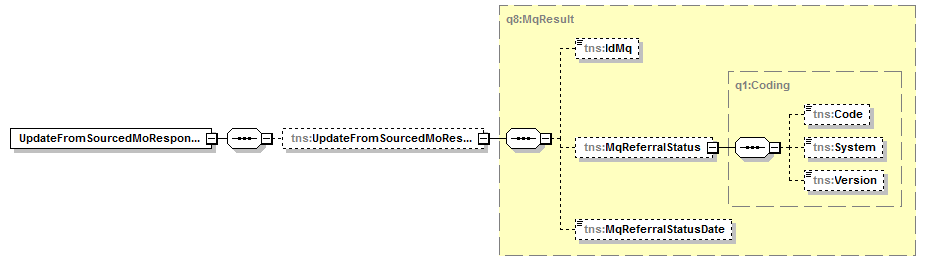 В таблице представлено описание выходных данных метода. Описание обработки ошибок приведено в разделе 5.Запрос<soapenv:Envelope xmlns:soapenv="http://schemas.xmlsoap.org/soap/envelope/" xmlns:tem="http://tempuri.org/" xmlns:mq="http://schemas.datacontract.org/2004/07/MQ.Dto">   <soapenv:Header/>   <soapenv:Body>      <tem:UpdateFromSourcedMo>         <tem:credentials>            <mq:Organization>0b09d9d0-3137-472d-bc1e-bdf2cc9730ce</mq:Organization>            <mq:Token>YourGuid</mq:Token>         </tem:credentials>         <tem:referral>            <mq:EventsInfo>               <mq:Source>                  <mq:IsReferralReviewed>true</mq:IsReferralReviewed>                  <mq:PlannedDate>2015-09-21T00:00:00.000</mq:PlannedDate>                  <mq:ReferralCreateDate>2015-09-14T00:00:00.000</mq:ReferralCreateDate>                  <mq:ReferralOutDate>2015-09-16T00:00:00.000</mq:ReferralOutDate>                  <mq:ReferralReviewDate>2015-09-15T00:00:00.000</mq:ReferralReviewDate>               </mq:Source>            </mq:EventsInfo>            <mq:Patient>               <mq:Addresses>                  <mq:AddressDto>                     <mq:AddressType>                        <mq:Code>2</mq:Code>                        <mq:System>urn:oid:1.2.643.2.69.1.1.1.28</mq:System>                     </mq:AddressType>                     <mq:StringAddress>Авангардная ул., д.6, корп.2, кв.122</mq:StringAddress>                  </mq:AddressDto>               </mq:Addresses>               <mq:ContactDtos>                  <mq:ContactDto>                     <mq:ContactType>                        <mq:Code>2</mq:Code>                        <mq:System>urn:oid:1.2.643.2.69.1.1.1.27</mq:System>                     </mq:ContactType>                     <mq:ContactValue>+7 (812) 648-21-21</mq:ContactValue>                  </mq:ContactDto>               </mq:ContactDtos>               <mq:Documents>                  <mq:DocumentDto>                     <!--паспорт СПб-->                     <mq:DocN>256198</mq:DocN>                     <mq:DocS>7810</mq:DocS>                     <mq:DocumentType>                        <mq:Code>14</mq:Code>                        <mq:System>urn:oid:1.2.643.2.69.1.1.1.59</mq:System>                     </mq:DocumentType>                     <mq:ExpiredDate>2020-10-15T00:00:00.000</mq:ExpiredDate>                     <mq:IssuedDate>2010-10-15T00:00:00.000</mq:IssuedDate>                     <mq:ProviderName>ОВД Кировского района г. Ростова-на-Дону</mq:ProviderName>                  </mq:DocumentDto>                  <mq:DocumentDto>                     <!--полис новый-->                     <mq:DocN>7878370895000033</mq:DocN>                     <mq:DocumentType>                        <mq:Code>228</mq:Code>                        <mq:System>urn:oid:1.2.643.2.69.1.1.1.59</mq:System>                     </mq:DocumentType>                     <mq:Provider>                        <mq:Code>78008</mq:Code>                        <mq:System>urn:oid:1.2.643.5.1.13.2.1.1.635</mq:System>                     </mq:Provider>                     <mq:ProviderName>РОСТОВСКИЙ ФИЛИАЛ ОАО "РОСНО-МС"</mq:ProviderName>                     <mq:RegionCode>                        <mq:Code>78</mq:Code>                        <mq:System>urn:oid:1.2.643.2.69.1.1.1.51</mq:System>                     </mq:RegionCode>                  </mq:DocumentDto>               </mq:Documents>               <mq:Jobs>                  <mq:Job>                     <mq:CompanyName>Транспортная компания ТрансГолд</mq:CompanyName>                     <mq:Position>Диспетчер</mq:Position>                  </mq:Job>               </mq:Jobs>               <mq:Person>                  <mq:BirthDate>1973-08-05T00:00:00.000</mq:BirthDate>                  <mq:HumanName>                     <mq:FamilyName>Крюкова</mq:FamilyName>                     <mq:GivenName>Зоя</mq:GivenName>                     <mq:MiddleName>Валериевна</mq:MiddleName>                  </mq:HumanName>                  <mq:IdPatientMis>652</mq:IdPatientMis>                  <mq:Sex>                     <mq:Code>2</mq:Code>                     <mq:System>urn:oid:1.2.643.5.1.13.2.1.1.156</mq:System>                  </mq:Sex>               </mq:Person>               <mq:Privileges>                  <mq:Privilege>                     <mq:EndDate>2017-08-05T00:00:00.000</mq:EndDate>                     <mq:PrivilegeType>                        <mq:Code>81</mq:Code>                        <mq:System>urn:oid:1.2.643.2.69.1.1.1.7</mq:System>                     </mq:PrivilegeType>                     <mq:StartDate>2014-08-05T00:00:00.000</mq:StartDate>                  </mq:Privilege>               </mq:Privileges>            </mq:Patient>            <mq:ReferralInfo>               <mq:Comment>На консультацию к специалисту</mq:Comment>               <mq:Date>2015-09-16T00:00:00.000</mq:Date>               <mq:IdMq>78151000000000</mq:IdMq>               <mq:Priority>В плановом порядке</mq:Priority>               <mq:ProfileMedService>                  <mq:Code>21</mq:Code>                  <mq:System>urn:oid:1.2.643.2.69.1.1.1.56</mq:System>               </mq:ProfileMedService>               <mq:Reason>Для уточнения диагноза</mq:Reason>               <mq:ReferralType>                  <mq:Code>4</mq:Code>                  <mq:System>urn:oid:1.2.643.2.69.1.1.1.55</mq:System>               </mq:ReferralType>            </mq:ReferralInfo>            <mq:Source>               <mq:Doctors>                  <mq:Doctor>                     <mq:ContactDtos>                        <mq:ContactDto>                           <mq:ContactType>                              <mq:Code>2</mq:Code>                              <mq:System>urn:oid:1.2.643.2.69.1.1.1.27</mq:System>                           </mq:ContactType>                           <mq:ContactValue>+7 (812) 309-86-09</mq:ContactValue>                        </mq:ContactDto>                     </mq:ContactDtos>               <mq:Documents>                  <mq:DocumentDto>                     <!—СНИЛС доктора-->                     <mq:DocN>00512029378</mq:DocN>                     <mq:DocumentType>                        <mq:Code>223</mq:Code>                        <mq:System>urn:oid:1.2.643.2.69.1.1.1.59</mq:System>                     </mq:DocumentType>                     <mq:ProviderName>ПФР</mq:ProviderName>                  </mq:DocumentDto>               </mq:Documents>                     <mq:Lpu>                        <mq:Code>0b09d9d0-3137-472d-bc1e-bdf2cc9730ce</mq:Code>                        <mq:System>urn:oid:1.2.643.2.69.1.1.1.64</mq:System>                     </mq:Lpu>                     <mq:Person>                        <mq:HumanName>                           <mq:FamilyName>Буров</mq:FamilyName>                           <mq:GivenName>Артём</mq:GivenName>                           <mq:MiddleName>Тимофеевич</mq:MiddleName>                        </mq:HumanName>                        <mq:IdPersonMis>54</mq:IdPersonMis>                        <mq:Sex>                           <mq:Code>1</mq:Code>                           <mq:System>urn:oid:1.2.643.5.1.13.2.1.1.156</mq:System>                        </mq:Sex>                     </mq:Person>                     <mq:Position>                        <mq:Code>109</mq:Code>                        <mq:System>urn:oid:1.2.643.5.1.13.13.11.1102</mq:System>                     </mq:Position>                     <mq:Role>                        <mq:Code>2</mq:Code>                        <mq:System>urn:oid:1.2.643.2.69.1.1.1.66</mq:System>                     </mq:Role>                     <mq:Speciality>                        <mq:Code>27</mq:Code>                        <mq:System>urn:oid:1.2.643.5.1.13.13.11.1066</mq:System>                     </mq:Speciality>                  </mq:Doctor>               </mq:Doctors>               <mq:IdCaseMis>245</mq:IdCaseMis>               <mq:IdReferralMis>247</mq:IdReferralMis>               <mq:Lpu>                  <mq:Code>0b09d9d0-3137-472d-bc1e-bdf2cc9730ce</mq:Code>                  <mq:System>urn:oid:1.2.643.2.69.1.1.1.64</mq:System>               </mq:Lpu>               <mq:MainDiagnosis>                  <mq:MainDiagnosis>                     <mq:ComplicationDiagnosis>                        <mq:DiagnosisInfo>                           <mq:Comment>Дополнительный</mq:Comment>                           <mq:DiagnosedDate>2015-08-12T00:00:00.000</mq:DiagnosedDate>                           <mq:DiagnosisType>                              <mq:Code>2</mq:Code>                              <mq:System>urn:oid:1.2.643.2.69.1.1.1.26</mq:System>                           </mq:DiagnosisType>                           <mq:MkbCode>                              <mq:Code>E14</mq:Code>                              <mq:System>urn:oid:1.2.643.5.1.13.13.11.1005</mq:System>                           </mq:MkbCode>                        </mq:DiagnosisInfo>                     </mq:ComplicationDiagnosis>                     <mq:DiagnosisInfo>                        <mq:Comment>Предварительный</mq:Comment>                        <mq:DiagnosedDate>2015-08-12T00:00:00.000</mq:DiagnosedDate>                        <mq:DiagnosisType>                           <mq:Code>1</mq:Code>                           <mq:System>urn:oid:1.2.643.2.69.1.1.1.26</mq:System>                        </mq:DiagnosisType>                        <mq:MkbCode>                           <mq:Code>D09.9</mq:Code>                           <mq:System>urn:oid:1.2.643.5.1.13.13.11.1005</mq:System>                        </mq:MkbCode>                     </mq:DiagnosisInfo>                  </mq:MainDiagnosis>               </mq:MainDiagnosis>            </mq:Source>            <mq:Target>               <mq:Lpu>                  <mq:Code>e23746d3-21c0-4107-a229-9d47ca166760</mq:Code>                  <mq:System>urn:oid:1.2.643.2.69.1.1.1.64</mq:System>               </mq:Lpu>            </mq:Target>         </tem:referral>      </tem:UpdateFromSourcedMo>   </soapenv:Body></soapenv:Envelope>Ответ<s:Envelope xmlns:s="http://schemas.xmlsoap.org/soap/envelope/">   <s:Body>      <UpdateFromSourcedMoResponse xmlns="http://tempuri.org/">         <UpdateFromSourcedMoResult xmlns:a="http://schemas.datacontract.org/2004/07/MQ.Dto.Result" xmlns:i="http://www.w3.org/2001/XMLSchema-instance">            <a:IdMq>78151000000000</a:IdMq>            <a:MqReferralStatus xmlns:b="http://schemas.datacontract.org/2004/07/MQ.Dto">               <b:Code>3</b:Code>               <b:System>urn:oid:1.2.643.2.69.1.1.1.50</b:System>               <b:Version>1</b:Version>            </a:MqReferralStatus>            <a:MqReferralStatusDate>2015-09-21T18:58:16.434992</a:MqReferralStatusDate>         </UpdateFromSourcedMoResult>      </UpdateFromSourcedMoResponse>   </s:Body></s:Envelope>Получение из сервиса МП сведений об очередях по заданным параметрам (GetQueueInfo)Метод предназначен для получения из сервиса МП сведений о характеристиках очередей по заданным параметрам. При обработке метода заполненные параметры рассматриваются как совокупность условий поиска направлений, соединенных функцией «Логическое И». Описание параметров запросаСтруктура запроса – Приложение 4.В таблице представлено описание параметров запроса метода.Описание выходных данныхСтруктура ответа – Рисунок 11.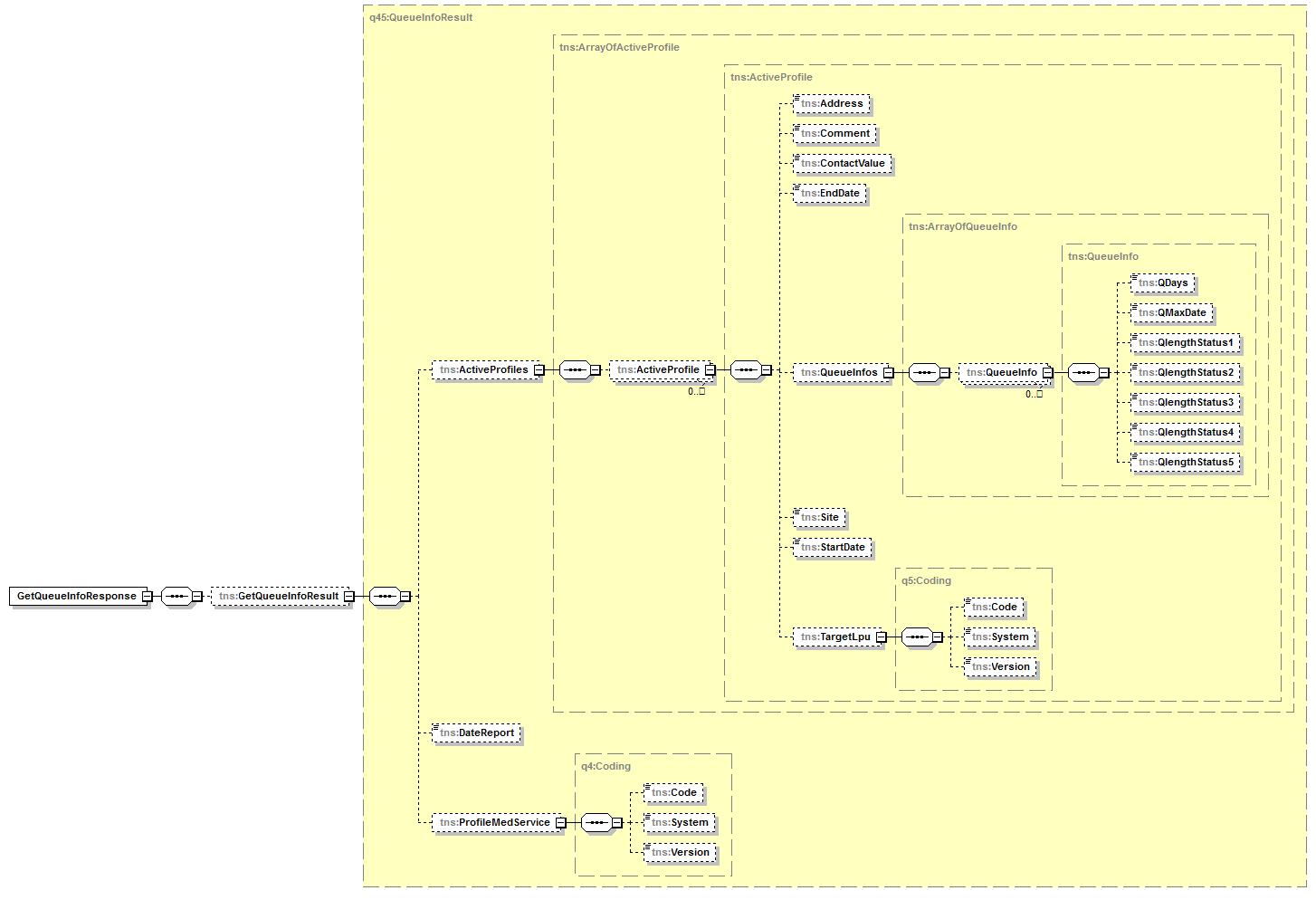 Рисунок 11. Структура ответаВ таблице представлено описание выходных данных метода. Описание обработки ошибок приведено в разделе 5.Запрос<soapenv:Envelope xmlns:soapenv="http://schemas.xmlsoap.org/soap/envelope/" xmlns:tem="http://tempuri.org/" xmlns:mq="http://schemas.datacontract.org/2004/07/MQ.Dto">   <soapenv:Header/>   <soapenv:Body>      <tem:GetQueueInfo>         <tem:credentials>            <mq:Organization>0b09d9d0-3137-472d-bc1e-bdf2cc9730ce</mq:Organization>            <mq:Token>YourGuid</mq:Token>         </tem:credentials>         <tem:options>            <mq:DateReport>2015-10-21T00:00:00.000</mq:DateReport>            <mq:ReferralInfo>               <mq:ProfileMedService>                  <mq:Code>85</mq:Code>                  <mq:System>urn:oid:1.2.643.2.69.1.1.1.56</mq:System>                  <mq:Version>1</mq:Version>               </mq:ProfileMedService>            </mq:ReferralInfo>            <mq:Target>               <mq:Lpu>                  <mq:Code>e23746d3-21c0-4107-a229-9d47ca166760</mq:Code>                  <mq:System>urn:oid:1.2.643.2.69.1.1.1.64</mq:System>                  <mq:Version>1</mq:Version>               </mq:Lpu>            </mq:Target>         </tem:options>      </tem:GetQueueInfo>   </soapenv:Body></soapenv:Envelope>Ответ<s:Envelope xmlns:s="http://schemas.xmlsoap.org/soap/envelope/">   <s:Body>      <GetQueueInfoResponse xmlns="http://tempuri.org/">         <GetQueueInfoResult xmlns:a="http://schemas.datacontract.org/2004/07/MQ.Dto.Result" xmlns:i="http://www.w3.org/2001/XMLSchema-instance">            <a:ActiveProfiles>               <a:ActiveProfile>                  <a:Address>344065, г. Ростов-на-Дону, проспект Сельмаш, 14.</a:Address>                  <a:Comment>Прием с 8:00 до 20:00 по будним дням</a:Comment>                  <a:ContactValue>контакты</a:ContactValue>                  <a:EndDate>2025-08-27T00:00:00</a:EndDate>                  <a:QueueInfos>                     <a:QueueInfo>                        <a:QDays>432</a:QDays>                        <a:QMaxDate i:nil="true"/>                        <a:QlengthStatus1>3</a:QlengthStatus1>                        <a:QlengthStatus2>1</a:QlengthStatus2>                        <a:QlengthStatus3>2</a:QlengthStatus3>                        <a:QlengthStatus4>0</a:QlengthStatus4>                        <a:QlengthStatus5>0</a:QlengthStatus5>                     </a:QueueInfo>                  </a:QueueInfos>                  <a:Site>http://www.gb40.ru/</a:Site>                  <a:StartDate>2015-01-27T00:00:00</a:StartDate>                  <a:TargetLpu xmlns:b="http://schemas.datacontract.org/2004/07/MQ.Dto">                     <b:Code>e23746d3-21c0-4107-a229-9d47ca166760</b:Code>                     <b:System>urn:oid:1.2.643.2.69.1.1.1.64</b:System>                     <b:Version>1</b:Version>                  </a:TargetLpu>               </a:ActiveProfile>            </a:ActiveProfiles>            <a:DateReport>2015-10-21T00:00:00Z</a:DateReport>            <a:ProfileMedService xmlns:b="http://schemas.datacontract.org/2004/07/MQ.Dto">               <b:Code>85</b:Code>               <b:System>urn:oid:1.2.643.2.69.1.1.1.56</b:System>               <b:Version>1</b:Version>            </a:ProfileMedService>         </GetQueueInfoResult>      </GetQueueInfoResponse>   </s:Body></s:Envelope>Передача в сервис МП сведений о согласовании направления в направляющей МО (AgreedFromSourcedMo)Архивный. Метод предназначен для передачи в сервис МП сведений о согласовании направления в направляющей МО. Состав параметров в запросе полностью входит в состав параметров запроса для метода «Обновление направления в сервисе МП из направляющей МО (UpdateFromSourcedMo)».Запрос<soapenv:Envelope xmlns:soapenv="http://schemas.xmlsoap.org/soap/envelope/" xmlns:tem="http://tempuri.org/" xmlns:mq="http://schemas.datacontract.org/2004/07/MQ.Dto">   <soapenv:Header/>   <soapenv:Body>      <tem:UpdateFromSourcedMo>         <tem:credentials>            <mq:Organization>0b09d9d0-3137-472d-bc1e-bdf2cc9730ce</mq:Organization>            <mq:Token>YourGuid</mq:Token>         </tem:credentials>         <tem:referral>            <mq:EventsInfo>               <mq:Source>                  <mq:IsReferralReviewed>true</mq:IsReferralReviewed>                  <mq:PlannedDate>2015-11-21T00:00:00.000</mq:PlannedDate>                  <mq:ReferralCreateDate>2015-09-14T00:00:00.000</mq:ReferralCreateDate>                  <mq:ReferralOutDate>2015-09-16T00:00:00.000</mq:ReferralOutDate>                  <mq:ReferralReviewDate>2015-09-15T00:00:00.000</mq:ReferralReviewDate>               </mq:Source>            </mq:EventsInfo>            <mq:ReferralInfo>               <mq:Comment>На обследование</mq:Comment>               <mq:Date>2015-09-16T00:00:00.000</mq:Date>               <mq:IdMq>78151000000000</mq:IdMq>               <mq:Priority>В плановом порядке</mq:Priority>               <mq:Reason>Для уточнения диагноза</mq:Reason>            </mq:ReferralInfo>            <mq:Source>               <mq:Doctors>                  <mq:Doctor>                     <mq:ContactDtos>                        <mq:ContactDto>                           <mq:ContactType>                              <mq:Code>2</mq:Code>                              <mq:System>urn:oid:1.2.643.2.69.1.1.1.27</mq:System>                           </mq:ContactType>                           <mq:ContactValue>+7 (812) 309-86-09</mq:ContactValue>                        </mq:ContactDto>                     </mq:ContactDtos>               <mq:Documents>                  <mq:DocumentDto>                     <!—СНИЛС доктора-->                     <mq:DocN>58721465933</mq:DocN>                     <mq:DocumentType>                        <mq:Code>223</mq:Code>                        <mq:System>urn:oid:1.2.643.2.69.1.1.1.59</mq:System>                     </mq:DocumentType>                     <mq:ProviderName>ПФР</mq:ProviderName>                  </mq:DocumentDto>               </mq:Documents>                     <mq:Lpu>                        <mq:Code>0b09d9d0-3137-472d-bc1e-bdf2cc9730ce</mq:Code>                        <mq:System>urn:oid:1.2.643.2.69.1.1.1.64</mq:System>                     </mq:Lpu>                     <mq:Person>                        <mq:HumanName>                           <mq:FamilyName>Потапов</mq:FamilyName>                           <mq:GivenName>Ярослав</mq:GivenName>                           <mq:MiddleName>Анатольевич</mq:MiddleName>                        </mq:HumanName>                        <mq:IdPersonMis>54</mq:IdPersonMis>                        <mq:Sex>                           <mq:Code>1</mq:Code>                           <mq:System>urn:oid:1.2.643.5.1.13.2.1.1.156</mq:System>                        </mq:Sex>                     </mq:Person>                     <mq:Position>                        <mq:Code>10234</mq:Code>                        <mq:System>urn:oid:1.2.643.5.1.13.13.11.1102</mq:System>                     </mq:Position>                     <mq:Role>                        <mq:Code>2</mq:Code>                        <mq:System>urn:oid:1.2.643.2.69.1.1.1.66</mq:System>                     </mq:Role>                     <mq:Speciality>                        <mq:Code>27</mq:Code>                        <mq:System>urn:oid:1.2.643.5.1.13.13.11.1066</mq:System>                     </mq:Speciality>                  </mq:Doctor>               </mq:Doctors>            </mq:Source>         </tem:referral>      </tem:UpdateFromSourcedMo>   </soapenv:Body></soapenv:Envelope>Ответ<s:Envelope xmlns:s="http://schemas.xmlsoap.org/soap/envelope/">   <s:Body>      <UpdateFromSourcedMoResponse xmlns="http://tempuri.org/">         <UpdateFromSourcedMoResult xmlns:a="http://schemas.datacontract.org/2004/07/MQ.Dto.Result" xmlns:i="http://www.w3.org/2001/XMLSchema-instance">            <a:IdMq>78151000000000</a:IdMq>            <a:MqReferralStatus xmlns:b="http://schemas.datacontract.org/2004/07/MQ.Dto">               <b:Code>2</b:Code>               <b:System>urn:oid:1.2.643.2.69.1.1.1.50</b:System>               <b:Version>1</b:Version>            </a:MqReferralStatus>            <a:MqReferralStatusDate>2015-09-21T18:58:16.434992</a:MqReferralStatusDate>         </UpdateFromSourcedMoResult>      </UpdateFromSourcedMoResponse>   </s:Body></s:Envelope>Передача в сервис МП сведений о выданном пациенту направлении (PatientDocumentIssue)Архивный. Метод предназначен для передачи в сервис МП сведений о выдаче пациенту направления в направляющей МО. Состав параметров в запросе полностью входит в состав параметров запроса для метода «Обновление направления в сервисе МП из направляющей МО (UpdateFromSourcedMo)».Запрос<soapenv:Envelope xmlns:soapenv="http://schemas.xmlsoap.org/soap/envelope/" xmlns:tem="http://tempuri.org/" xmlns:mq="http://schemas.datacontract.org/2004/07/MQ.Dto">   <soapenv:Header/>   <soapenv:Body>      <tem:UpdateFromSourcedMo>         <tem:credentials>            <mq:Organization>0b09d9d0-3137-472d-bc1e-bdf2cc9730ce</mq:Organization>            <mq:Token>YourGuid</mq:Token>         </tem:credentials>         <tem:referral>            <mq:EventsInfo>               <mq:Source>                  <mq:PlannedDate>2015-11-21T00:00:00.000</mq:PlannedDate>                  <mq:ReferralCreateDate>2015-09-14T00:00:00.000</mq:ReferralCreateDate>                  <mq:ReferralOutDate>2015-09-16T00:00:00.000</mq:ReferralOutDate>               </mq:Source>            </mq:EventsInfo>            <mq:ReferralInfo>               <mq:Date>2015-09-16T00:00:00.000</mq:Date>               <mq:IdMq>78151000000000</mq:IdMq>            </mq:ReferralInfo>         </tem:referral>      </tem:UpdateFromSourcedMo>   </soapenv:Body></soapenv:Envelope>Ответ<s:Envelope xmlns:s="http://schemas.xmlsoap.org/soap/envelope/">   <s:Body>      <UpdateFromSourcedMoResponse xmlns="http://tempuri.org/">         <UpdateFromSourcedMoResult xmlns:a="http://schemas.datacontract.org/2004/07/MQ.Dto.Result" xmlns:i="http://www.w3.org/2001/XMLSchema-instance">            <a:IdMq>78151000000000</a:IdMq>            <a:MqReferralStatus xmlns:b="http://schemas.datacontract.org/2004/07/MQ.Dto">               <b:Code>3</b:Code>               <b:System>urn:oid:1.2.643.2.69.1.1.1.50</b:System>               <b:Version>1</b:Version>            </a:MqReferralStatus>            <a:MqReferralStatusDate>2015-09-21T18:58:16.434992</a:MqReferralStatusDate>         </UpdateFromSourcedMoResult>      </UpdateFromSourcedMoResponse>   </s:Body></s:Envelope>Поиск направления (SearchOne)Метод предназначен для получения из сервиса МП всех сведений об одном направлении актуальных на момент запроса. Сведения о направлении будут возвращены только в случае, когда по заданным параметрам найдено строго одно направление. При обработке метода заполненные параметры рассматриваются как совокупность условий поиска направлений, соединенных функцией «Логическое И».Описание параметров запросаСтруктура запроса – Приложение 5.В таблице представлено описание параметров запроса метода.Описание выходных данныхСтруктура ответа – Приложение 6.В таблице представлено описание выходных данных метода. Описание обработки ошибок приведено в разделе 5.Запрос<soapenv:Envelope xmlns:soapenv="http://schemas.xmlsoap.org/soap/envelope/" xmlns:tem="http://tempuri.org/" xmlns:mq="http://schemas.datacontract.org/2004/07/MQ.Dto">   <soapenv:Header/>   <soapenv:Body>      <tem:SearchOne>         <tem:credentials>            <mq:Organization>0b09d9d0-3137-472d-bc1e-bdf2cc9730ce</mq:Organization>            <mq:Token>YourGuid</mq:Token>         </tem:credentials>         <tem:options>            <mq:IdMq>78151000000000</mq:IdMq>         </tem:options>      </tem:SearchOne>   </soapenv:Body></soapenv:Envelope>Ответ<s:Envelope xmlns:s="http://schemas.xmlsoap.org/soap/envelope/">   <s:Body>      <SearchOneResponse xmlns="http://tempuri.org/">         <SearchOneResult xmlns:a="http://schemas.datacontract.org/2004/07/MQ.Dto.Result" xmlns:i="http://www.w3.org/2001/XMLSchema-instance">            <a:IdMq>78151000000000</a:IdMq>            <a:MqReferralStatus xmlns:b="http://schemas.datacontract.org/2004/07/MQ.Dto">               <b:Code>3</b:Code>               <b:System>urn:oid:1.2.643.2.69.1.1.1.50</b:System>               <b:Version>1</b:Version>            </a:MqReferralStatus>            <a:MqReferralStatusDate>2015-11-02T19:03:51.497742</a:MqReferralStatusDate>            <a:QLength>1</a:QLength>            <a:Referral xmlns:b="http://schemas.datacontract.org/2004/07/MQ.Dto">               <b:EventsInfo>                  <b:Cancellation i:nil="true"/>                  <b:Source>                     <b:IsReferralReviewed>true</b:IsReferralReviewed>                     <b:PlannedDate>2015-10-01T00:00:00</b:PlannedDate>                     <b:ReferralCreateDate>2015-09-14T00:00:00</b:ReferralCreateDate>                     <b:ReferralOutDate>2015-09-16T00:00:00</b:ReferralOutDate>                     <b:ReferralReviewDate>2015-09-15T00:00:00</b:ReferralReviewDate>                  </b:Source>                  <b:Target>                     <b:CaseAidForm i:nil="true"/>                     <b:CaseAidPlace i:nil="true"/>                     <b:CaseAidType i:nil="true"/>                     <b:CaseCloseDate i:nil="true"/>                     <b:CaseOpenDate i:nil="true"/>                     <b:IsReferralReviwed i:nil="true"/>                     <b:Lpu i:nil="true"/>                     <b:ReceptionAppointComment i:nil="true"/>                     <b:ReceptionAppointDate i:nil="true"/>                     <b:ReceptionAppointTime i:nil="true"/>                     <b:ReferralReviewDate i:nil="true"/>                     <b:RefferalCreatedDate i:nil="true"/>                  </b:Target>               </b:EventsInfo>               <b:Patient>                  <b:Addresses>                     <b:AddressDto>                        <b:AddressType>                           <b:Code>2</b:Code>                           <b:System>urn:oid:1.2.643.2.69.1.1.1.28</b:System>                           <b:Version>1</b:Version>                        </b:AddressType>                        <b:StringAddress>Авангардная ул., д.6, корп.2, кв.122</b:StringAddress>                     </b:AddressDto>                  </b:Addresses>                  <b:ContactDtos>                     <b:ContactDto>                        <b:ContactType>                           <b:Code>2</b:Code>                           <b:System>urn:oid:1.2.643.2.69.1.1.1.27</b:System>                           <b:Version>1</b:Version>                        </b:ContactType>                        <b:ContactValue>+7 (812) 648-21-21</b:ContactValue>                     </b:ContactDto>                  </b:ContactDtos>                  <b:Documents>                     <b:DocumentDto>                        <b:DocN>256198</b:DocN>                        <b:DocS>7810</b:DocS>                        <b:DocumentType>                           <b:Code>14</b:Code>                           <b:System>urn:oid:1.2.643.2.69.1.1.1.59</b:System>                           <b:Version>1</b:Version>                        </b:DocumentType>                        <b:ExpiredDate>2020-10-15T00:00:00</b:ExpiredDate>                        <b:IssuedDate>2010-10-15T00:00:00</b:IssuedDate>                        <b:Provider i:nil="true"/>                        <b:ProviderName>ОВД Кировского района г. Ростова-на-Дону</b:ProviderName>                        <b:RegionCode i:nil="true"/>                     </b:DocumentDto>                     <b:DocumentDto>                        <b:DocN>7878370895000033</b:DocN>                        <b:DocS i:nil="true"/>                        <b:DocumentType>                           <b:Code>228</b:Code>                           <b:System>urn:oid:1.2.643.2.69.1.1.1.59</b:System>                           <b:Version>1</b:Version>                        </b:DocumentType>                        <b:ExpiredDate i:nil="true"/>                        <b:IssuedDate i:nil="true"/>                        <b:Provider>                           <b:Code>78008</b:Code>                           <b:System>urn:oid:1.2.643.5.1.13.2.1.1.635</b:System>                           <b:Version>1</b:Version>                        </b:Provider>                        <b:ProviderName>РОСТОВСКИЙ ФИЛИАЛ ОАО "РОСНО-МС"</b:ProviderName>                        <b:RegionCode>                           <b:Code>78</b:Code>                           <b:System>urn:oid:1.2.643.2.69.1.1.1.51</b:System>                           <b:Version>1</b:Version>                        </b:RegionCode>                     </b:DocumentDto>                  </b:Documents>                  <b:Jobs>                     <b:Job>                        <b:CompanyName>Транспортная компания ТрансГолд</b:CompanyName>                        <b:Position>Диспетчер</b:Position>                     </b:Job>                  </b:Jobs>                  <b:Person>                     <b:BirthDate>1973-08-05T00:00:00</b:BirthDate>                     <b:HumanName>                        <b:FamilyName>Крюкова</b:FamilyName>                        <b:GivenName>Зоя</b:GivenName>                        <b:MiddleName>Валериевна</b:MiddleName>                     </b:HumanName>                     <b:IdPatientMis>652</b:IdPatientMis>                     <b:IdPersonMis i:nil="true"/>                     <b:Sex>                        <b:Code>2</b:Code>                        <b:System>urn:oid:1.2.643.5.1.13.2.1.1.156</b:System>                        <b:Version>1</b:Version>                     </b:Sex>                  </b:Person>                  <b:Privileges>                     <b:Privilege>                        <b:EndDate>2017-08-05T00:00:00</b:EndDate>                        <b:PrivilegeType>                           <b:Code>81</b:Code>                           <b:System>urn:oid:1.2.643.2.69.1.1.1.7</b:System>                           <b:Version>1</b:Version>                        </b:PrivilegeType>                        <b:StartDate>2014-08-05T00:00:00</b:StartDate>                     </b:Privilege>                  </b:Privileges>               </b:Patient>               <b:ReferralInfo>                  <b:Cancellation i:nil="true"/>                  <b:Comment>На консультацию к специалисту</b:Comment>                  <b:Date>2015-09-16T00:00:00</b:Date>                  <b:IdMq>78151000000000</b:IdMq>                  <b:IdTfoms> IdTfoms </b:IdTfoms>                  <b:MqReferralStatus>                     <b:Code>3</b:Code>                     <b:System>urn:oid:1.2.643.2.69.1.1.1.50</b:System>                     <b:Version>1</b:Version>                  </b:MqReferralStatus>                  <b:Priority>В плановом порядке</b:Priority>                  <b:ProfileMedService>                     <b:Code>21</b:Code>                     <b:System>urn:oid:1.2.643.2.69.1.1.1.56</b:System>                     <b:Version>1</b:Version>                  </b:ProfileMedService>                  <b:Reason>Для уточнения диагноза</b:Reason>                  <b:ReferralType>                     <b:Code>4</b:Code>                     <b:System>urn:oid:1.2.643.2.69.1.1.1.55</b:System>                     <b:Version>1</b:Version>                  </b:ReferralType>               </b:ReferralInfo>               <b:ReferralSurvey>                  <b:Additional>                     <b:AllergyIodine i:nil="true"/>                     <b:Height i:nil="true"/>                     <b:Weight i:nil="true"/>                     <b:ExtraData xmlns:c="http://schemas.microsoft.com/2003/10/Serialization/Arrays">                        <c:KeyValueOfstringstring>                           <c:Key>AddProff</c:Key>                           <c:Value>да</c:Value>                        </c:KeyValueOfstringstring>                        <c:KeyValueOfstringstring>                           <c:Key>AddCatComp</c:Key>                           <c:Value>глаукомой</c:Value>                        </c:KeyValueOfstringstring>                        <c:KeyValueOfstringstring>                           <c:Key>RYIntPres</c:Key>                           <c:Value>20</c:Value>                        </c:KeyValueOfstringstring>                        <c:KeyValueOfstringstring>                           <c:Key>RYOD</c:Key>                           <c:Value>0.3</c:Value>                        </c:KeyValueOfstringstring>                        <c:KeyValueOfstringstring>                           <c:Key>RYsph</c:Key>                           <c:Value>2</c:Value>                        </c:KeyValueOfstringstring>                        <c:KeyValueOfstringstring>                           <c:Key>RYcyl</c:Key>                           <c:Value>-2.5</c:Value>                        </c:KeyValueOfstringstring>                        <c:KeyValueOfstringstring>                           <c:Key>RYDax</c:Key>                           <c:Value>175</c:Value>                        </c:KeyValueOfstringstring>                        <c:KeyValueOfstringstring>                           <c:Key>RYeql</c:Key>                           <c:Value>1</c:Value>                        </c:KeyValueOfstringstring>                        <c:KeyValueOfstringstring>                           <c:Key>LYIntPres</c:Key>                           <c:Value>20</c:Value>                        </c:KeyValueOfstringstring>                        <c:KeyValueOfstringstring>                           <c:Key>LYOS</c:Key>                           <c:Value>0.07</c:Value>                        </c:KeyValueOfstringstring>                        <c:KeyValueOfstringstring>                           <c:Key>LYsph</c:Key>                           <c:Value>-2.75</c:Value>                        </c:KeyValueOfstringstring>                        <c:KeyValueOfstringstring>                           <c:Key>LYcyl</c:Key>                           <c:Value>-3</c:Value>                        </c:KeyValueOfstringstring>                        <c:KeyValueOfstringstring>                           <c:Key>LYDax</c:Key>                           <c:Value>20</c:Value>                        </c:KeyValueOfstringstring>                        <c:KeyValueOfstringstring>                           <c:Key>LYeql</c:Key>                           <c:Value>0.4</c:Value>                        </c:KeyValueOfstringstring>                     </b:ExtraData>                  </b:Additional>                  <b:Comment i:nil="true"/>                  <b:SurveyOrgan i:nil="true"/>                  <b:SurveyType i:nil="true"/>               </b:ReferralSurvey>               <b:Source>                  <b:Doctors>                     <b:Doctor>                        <b:ContactDtos>                           <b:ContactDto>                              <b:ContactType>                                 <b:Code>2</b:Code>                                 <b:System>urn:oid:1.2.643.2.69.1.1.1.27</b:System>                                 <b:Version>1</b:Version>                              </b:ContactType>                              <b:ContactValue>+7 (812) 309-86-09</b:ContactValue>                           </b:ContactDto>                        </b:ContactDtos>               <mq:Documents>                  <mq:DocumentDto>                     <!—СНИЛС доктора-->                     <mq:DocN>00512029378</mq:DocN>                     <mq:DocumentType>                        <mq:Code>223</mq:Code>                        <mq:System>urn:oid:1.2.643.2.69.1.1.1.59</mq:System>                     </mq:DocumentType>                     <mq:ProviderName>ПФР</mq:ProviderName>                  </mq:DocumentDto>               </mq:Documents>                        <b:Lpu>                           <b:Code>0b09d9d0-3137-472d-bc1e-bdf2cc9730ce</b:Code>                           <b:System>urn:oid:1.2.643.2.69.1.1.1.64</b:System>                           <b:Version>1</b:Version>                        </b:Lpu>                        <b:Person>                           <b:BirthDate i:nil="true"/>                           <b:HumanName>                              <b:FamilyName>Буров</b:FamilyName>                              <b:GivenName>Артём</b:GivenName>                              <b:MiddleName>Тимофеевич</b:MiddleName>                           </b:HumanName>                           <b:IdPatientMis i:nil="true"/>                           <b:IdPersonMis>54</b:IdPersonMis>                           <b:Sex>                              <b:Code>1</b:Code>                              <b:System>urn:oid:1.2.643.5.1.13.2.1.1.156</b:System>                              <b:Version>1</b:Version>                           </b:Sex>                        </b:Person>                        <b:Position>                           <b:Code>73</b:Code>                           <b:System>urn:oid:1.2.643.5.1.13.13.11.1102</b:System>                           <b:Version>1</b:Version>                        </b:Position>                        <b:Role>                           <b:Code>1</b:Code>                           <b:System>urn:oid:1.2.643.2.69.1.1.1.66</b:System>                           <b:Version>1</b:Version>                        </b:Role>                        <b:Speciality>                           <b:Code>27</b:Code>                           <b:System>urn:oid:1.2.643.5.1.13.13.11.1066</b:System>                           <b:Version>1</b:Version>                        </b:Speciality>                     </b:Doctor>                  </b:Doctors>                  <b:IdCaseMis>245</b:IdCaseMis>                  <b:IdReferralMis>247</b:IdReferralMis>                  <b:Lpu>                     <b:Code>0b09d9d0-3137-472d-bc1e-bdf2cc9730ce</b:Code>                     <b:System>urn:oid:1.2.643.2.69.1.1.1.64</b:System>                     <b:Version>1</b:Version>                  </b:Lpu>                  <b:MainDiagnosis>                     <b:MainDiagnosis>                        <b:ComplicationDiagnosis>                           <b:DiagnosisInfo>                              <b:Comment>Дополнительный</b:Comment>                              <b:DiagnosedDate>2015-08-12T00:00:00</b:DiagnosedDate>                              <b:DiagnosisType>                                 <b:Code>2</b:Code>                                 <b:System>urn:oid:1.2.643.2.69.1.1.1.26</b:System>                                 <b:Version>1</b:Version>                              </b:DiagnosisType>                              <b:MkbCode>                                 <b:Code>E14</b:Code>                                 <b:System>urn:oid:1.2.643.5.1.13.13.11.1005</b:System>                                 <b:Version>1</b:Version>                              </b:MkbCode>                           </b:DiagnosisInfo>                        </b:ComplicationDiagnosis>                        <b:DiagnosisInfo>                           <b:Comment>Предварительный</b:Comment>                           <b:DiagnosedDate>2015-08-12T00:00:00</b:DiagnosedDate>                           <b:DiagnosisType>                              <b:Code>1</b:Code>                              <b:System>urn:oid:1.2.643.2.69.1.1.1.26</b:System>                              <b:Version>1</b:Version>                           </b:DiagnosisType>                           <b:MkbCode>                              <b:Code>D09.9</b:Code>                              <b:System>urn:oid:1.2.643.5.1.13.13.11.1005</b:System>                              <b:Version>1</b:Version>                           </b:MkbCode>                        </b:DiagnosisInfo>                     </b:MainDiagnosis>                  </b:MainDiagnosis>               </b:Source>               <b:Target>                  <b:Doctors/>                  <b:IdCaseMis>22</b:IdCaseMis>                  <b:IsReferralReviewed i:nil="true"/>                  <b:Lpu>                     <b:Code>e23746d3-21c0-4107-a229-9d47ca166760</b:Code>                     <b:System>urn:oid:1.2.643.2.69.1.1.1.64</b:System>                     <b:Version>1</b:Version>                  </b:Lpu>                  <b:MainDiagnosis/>                  <b:ReceptionAppointComment i:nil="true"/>                  <b:ReceptionAppointDate i:nil="true"/>                  <b:ReceptionAppointTime i:nil="true"/>                  <b:ReferralReviewDate i:nil="true"/>               </b:Target>            </a:Referral>         </SearchOneResult>      </SearchOneResponse>   </s:Body></s:Envelope>Поиск множества направлений (возвращает массив) (SearchMany)Метод предназначен для получения из сервиса МП сведений о нескольких направлениях. При обработке метода заполненные параметры рассматриваются как совокупность условий поиска направлений, соединенных функцией «Логическое И». Массив возвращаемых методом значений ограничен 1000 направлениями.Метод также предназначен для формирования списка направлений на исследования, предоставляемых направляющей МО в целевую, для определения плановой даты проведения исследования. Значение, переданное в параметре PlannedDate в контейнере /Options/EventsInfo/Source определит период (-30 дней; +30дней) для выборки направлений, с установленным параметром PlannedDate и отсутствующим параметром ReceptionAppointDate.Описание параметров запросаСтруктура запроса – Приложение 7.В таблице представлено описание параметров запроса метода.Описание выходных данныхСтруктура ответа – Приложение 8.В таблице представлено описание выходных данных метода. Описание обработки ошибок приведено в разделе 5.ЗапросПоиск направлений по целевой МО<soapenv:Envelope xmlns:soapenv="http://schemas.xmlsoap.org/soap/envelope/" xmlns:tem="http://tempuri.org/" xmlns:mq="http://schemas.datacontract.org/2004/07/MQ.Dto">   <soapenv:Header/>   <soapenv:Body>      <tem:SearchMany>         <tem:credentials>            <mq:Organization>e23746d3-21c0-4107-a229-9d47ca166760</mq:Organization>            <mq:Token>YourGuid</mq:Token>         </tem:credentials>         <tem:options>            <mq:Target>               <mq:Lpu>                  <mq:Code>e23746d3-21c0-4107-a229-9d47ca166760</mq:Code>                  <mq:System>urn:oid:1.2.643.2.69.1.1.1.64</mq:System>                  <mq:Version>1</mq:Version>               </mq:Lpu>            </mq:Target>         </tem:options>      </tem:SearchMany>   </soapenv:Body></soapenv:Envelope>Поиск направлений по пациенту<soapenv:Envelope xmlns:soapenv="http://schemas.xmlsoap.org/soap/envelope/" xmlns:tem="http://tempuri.org/" xmlns:mq="http://schemas.datacontract.org/2004/07/MQ.Dto">   <soapenv:Header/>   <soapenv:Body>      <tem:SearchMany>         <tem:credentials>            <mq:Organization>0b09d9d0-3137-472d-bc1e-bdf2cc9730ce</mq:Organization>            <mq:Token>YourGuid</mq:Token>         </tem:credentials>         <tem:options>            <mq:Patient>               <mq:Person>                  <mq:HumanName>                     <mq:FamilyName>Павлова</mq:FamilyName>                     <mq:GivenName>Татьяна</mq:GivenName>                  </mq:HumanName>               </mq:Person>            </mq:Patient>         </tem:options>      </tem:SearchMany>   </soapenv:Body></soapenv:Envelope>ОтветНаправлений по параметрам не найдено<s:Envelope>  <s:Body>    <SearchManyResponse>      <SearchManyResult>        <a:IdMq i:nil="true" />        <a:MqReferralStatus i:nil="true" />        <a:MqReferralStatusDate i:nil="true" />        <a:QLength>0</a:QLength>        <a:Referrals i:nil="true" />      </SearchManyResult>    </SearchManyResponse>  </s:Body></s:Envelope>Направления по параметрам найдены<s:Envelope xmlns:s="http://schemas.xmlsoap.org/soap/envelope/">   <s:Body>      <SearchManyResponse xmlns="http://tempuri.org/">         <SearchManyResult xmlns:a="http://schemas.datacontract.org/2004/07/MQ.Dto.Result" xmlns:i="http://www.w3.org/2001/XMLSchema-instance">            <a:IdMq i:nil="true"/>            <a:MqReferralStatus i:nil="true" xmlns:b="http://schemas.datacontract.org/2004/07/MQ.Dto"/>            <a:MqReferralStatusDate i:nil="true"/>            <a:QLength>2</a:QLength>            <a:Referrals xmlns:b="http://schemas.datacontract.org/2004/07/MQ.Dto">               <b:Referral>                  <b:EventsInfo>                     <b:Cancellation i:nil="true"/>                     <b:Source>                        <b:IsReferralReviewed>true</b:IsReferralReviewed>                        <b:PlannedDate i:nil="true"/>                        <b:ReferralCreateDate>2015-09-23T00:00:00</b:ReferralCreateDate>                        <b:ReferralOutDate>2015-09-23T00:00:00</b:ReferralOutDate>                        <b:ReferralReviewDate>2015-09-23T00:00:00</b:ReferralReviewDate>                     </b:Source>                     <b:Target>                        <b:CaseAidForm i:nil="true"/>                        <b:CaseAidPlace i:nil="true"/>                        <b:CaseAidType i:nil="true"/>                        <b:CaseCloseDate i:nil="true"/>                        <b:CaseOpenDate i:nil="true"/>                        <b:IsReferralReviwed i:nil="true"/>                        <b:Lpu i:nil="true"/>                        <b:ReceptionAppointComment i:nil="true"/>                        <b:ReceptionAppointDate i:nil="true"/>                        <b:ReceptionAppointTime i:nil="true"/>                        <b:ReferralReviewDate i:nil="true"/>                        <b:RefferalCreatedDate i:nil="true"/>                     </b:Target>                  </b:EventsInfo>                  <b:Patient>                     <b:Addresses>                        <b:AddressDto>                           <b:AddressType>                              <b:Code>1</b:Code>                              <b:System>urn:oid:1.2.643.2.69.1.1.1.28</b:System>                              <b:Version>1</b:Version>                           </b:AddressType>                           <b:StringAddress>г.Колпино Машиностроителей ул. д. 3 кв. 11</b:StringAddress>                        </b:AddressDto>                        <b:AddressDto>                           <b:AddressType>                              <b:Code>2</b:Code>                              <b:System>urn:oid:1.2.643.2.69.1.1.1.28</b:System>                              <b:Version>1</b:Version>                           </b:AddressType>                           <b:StringAddress>Ростов-на-Дону г, проспект Сельмаш, 14</b:StringAddress>                        </b:AddressDto>                     </b:Addresses>                     <b:ContactDtos/>                     <b:Documents>                        <b:DocumentDto>                           <b:DocN>7848840874000052</b:DocN>                           <b:DocS/>                           <b:DocumentType>                              <b:Code>228</b:Code>                              <b:System>urn:oid:1.2.643.2.69.1.1.1.59</b:System>                              <b:Version>1</b:Version>                           </b:DocumentType>                           <b:ExpiredDate i:nil="true"/>                           <b:IssuedDate i:nil="true"/>                           <b:Provider>                              <b:Code>78006</b:Code>                              <b:System>urn:oid:1.2.643.5.1.13.2.1.1.635</b:System>                              <b:Version>1</b:Version>                           </b:Provider>                           <b:ProviderName>Ростовский филиал ООО "СМК РЕСО-Мед"</b:ProviderName>                           <b:RegionCode i:nil="true"/>                        </b:DocumentDto>                        <b:DocumentDto>                           <b:DocN>00512029378</b:DocN>                           <b:DocS i:nil="true"/>                           <b:DocumentType>                              <b:Code>223</b:Code>                              <b:System>urn:oid:1.2.643.2.69.1.1.1.59</b:System>                              <b:Version>1</b:Version>                           </b:DocumentType>                           <b:ExpiredDate i:nil="true"/>                           <b:IssuedDate i:nil="true"/>                           <b:Provider i:nil="true"/>                           <b:ProviderName>ПФР</b:ProviderName>                           <b:RegionCode i:nil="true"/>                        </b:DocumentDto>                     </b:Documents>                     <b:Jobs/>                     <b:Person>                        <b:BirthDate>1951-11-25T00:00:00</b:BirthDate>                        <b:HumanName>                           <b:FamilyName>Павлова</b:FamilyName>                           <b:GivenName>Татьяна</b:GivenName>                           <b:MiddleName>Николаевна</b:MiddleName>                        </b:HumanName>                        <b:IdPatientMis>370805</b:IdPatientMis>                        <b:IdPersonMis i:nil="true"/>                        <b:Sex>                           <b:Code>2</b:Code>                           <b:System>urn:oid:1.2.643.5.1.13.2.1.1.156</b:System>                           <b:Version>1</b:Version>                        </b:Sex>                     </b:Person>                     <b:Privileges/>                  </b:Patient>                  <b:ReferralInfo>                     <b:Cancellation i:nil="true"/>                     <b:Comment i:nil="true"/>                     <b:Date>2015-09-23T00:00:00</b:Date>                     <b:IdMq>78151000000000</b:IdMq>                     <b:MqReferralStatus>                        <b:Code>3</b:Code>                        <b:System>urn:oid:1.2.643.2.69.1.1.1.50</b:System>                        <b:Version>1</b:Version>                     </b:MqReferralStatus>                     <b:Priority>планово</b:Priority>                     <b:ProfileMedService>                        <b:Code>6</b:Code>                        <b:System>urn:oid:1.2.643.2.69.1.1.1.56</b:System>                        <b:Version>1</b:Version>                     </b:ProfileMedService>                     <b:Reason>обострение</b:Reason>                     <b:ReferralType>                        <b:Code>1</b:Code>                        <b:System>urn:oid:1.2.643.2.69.1.1.1.55</b:System>                        <b:Version>1</b:Version>                     </b:ReferralType>                  </b:ReferralInfo>                  <b:ReferralSurvey>                     <b:Additional>                        <b:AllergyIodine i:nil="true"/>                        <b:Height i:nil="true"/>                        <b:Weight i:nil="true"/>                        <b:ExtraData xmlns:c="http://schemas.microsoft.com/2003/10/Serialization/Arrays"/>                     </b:Additional>                     <b:Comment i:nil="true"/>                     <b:SurveyOrgan i:nil="true"/>                     <b:SurveyType i:nil="true"/>                  </b:ReferralSurvey>                  <b:Source>                     <b:Doctors>                        <b:Doctor>                           <b:ContactDtos/>               <b:Documents>                  <b:DocumentDto>                     <!—СНИЛС доктора-->                     <b:DocN>96547133258</mq:DocN>                     <b:DocumentType>                        <b:Code>223</mq:Code>                        <b:System>urn:oid:1.2.643.2.69.1.1.1.59</mq:System>                     </b:DocumentType>                     <b:ProviderName>ПФР</mq:ProviderName>                  </ :DocumentDto>               </b:Documents>                           <b:Lpu>                              <b:Code>0b09d9d0-3137-472d-bc1e-bdf2cc9730ce</b:Code>                              <b:System>urn:oid:1.2.643.2.69.1.1.1.64</b:System>                              <b:Version>1</b:Version>                           </b:Lpu>                           <b:Person>                              <b:BirthDate i:nil="true"/>                              <b:HumanName>                                 <b:FamilyName>Алиева</b:FamilyName>                                 <b:GivenName>Надежда</b:GivenName>                                 <b:MiddleName>Александровна</b:MiddleName>                              </b:HumanName>                              <b:IdPatientMis i:nil="true"/>                              <b:IdPersonMis>11</b:IdPersonMis>                              <b:Sex>                                 <b:Code>3</b:Code>                                 <b:System>urn:oid:1.2.643.5.1.13.2.1.1.156</b:System>                                 <b:Version>1</b:Version>                              </b:Sex>                           </b:Person>                           <b:Position>                              <b:Code>37</b:Code>                              <b:System>urn:oid:1.2.643.5.1.13.13.11.1102</b:System>                              <b:Version>1</b:Version>                           </b:Position>                           <b:Role>                              <b:Code/>                              <b:System>urn:oid:1.2.643.2.69.1.1.1.66</b:System>                              <b:Version>1</b:Version>                           </b:Role>                           <b:Speciality>                              <b:Code>14</b:Code>                              <b:System>urn:oid:1.2.643.5.1.13.13.11.1066</b:System>                              <b:Version>1</b:Version>                           </b:Speciality>                        </b:Doctor>                        <b:Doctor>                           <b:ContactDtos/>               <b:Documents>                  <b:DocumentDto>                     <!—СНИЛС доктора-->                     <b:DocN>62512029541</mq:DocN>                     <b:DocumentType>                        <b:Code>223</mq:Code>                        <b:System>urn:oid:1.2.643.2.69.1.1.1.59</mq:System>                     </b:DocumentType>                     <b:ProviderName>ПФР</mq:ProviderName>                  </ :DocumentDto>               </b:Documents>                           <b:Lpu>                              <b:Code>0b09d9d0-3137-472d-bc1e-bdf2cc9730ce</b:Code>                              <b:System>urn:oid:1.2.643.2.69.1.1.1.64</b:System>                              <b:Version>1</b:Version>                           </b:Lpu>                           <b:Person>                              <b:BirthDate>2015-04-01T00:00:00</b:BirthDate>                              <b:HumanName>                                 <b:FamilyName>Парфененкова</b:FamilyName>                                 <b:GivenName>Анастасия</b:GivenName>                                 <b:MiddleName>Александровна</b:MiddleName>                              </b:HumanName>                              <b:IdPatientMis i:nil="true"/>                              <b:IdPersonMis>411</b:IdPersonMis>                              <b:Sex>                                 <b:Code>3</b:Code>                                 <b:System>urn:oid:1.2.643.5.1.13.2.1.1.156</b:System>                                 <b:Version>1</b:Version>                              </b:Sex>                           </b:Person>                           <b:Position>                              <b:Code>92</b:Code>                              <b:System>urn:oid:1.2.643.5.1.13.13.11.1102</b:System>                              <b:Version>1</b:Version>                           </b:Position>                           <b:Role>                              <b:Code>PoliclinicDoctor</b:Code>                              <b:System>urn:oid:1.2.643.2.69.1.1.1.66</b:System>                              <b:Version>1</b:Version>                           </b:Role>                           <b:Speciality>                              <b:Code>31</b:Code>                              <b:System>urn:oid:1.2.643.5.1.13.13.11.1066</b:System>                              <b:Version>1</b:Version>                           </b:Speciality>                        </b:Doctor>                     </b:Doctors>                     <b:IdCaseMis>2228408</b:IdCaseMis>                     <b:IdReferralMis>6944/2015</b:IdReferralMis>                     <b:Lpu>                        <b:Code>0b09d9d0-3137-472d-bc1e-bdf2cc9730ce</b:Code>                        <b:System>urn:oid:1.2.643.2.69.1.1.1.64</b:System>                        <b:Version>1</b:Version>                     </b:Lpu>                     <b:MainDiagnosis>                        <b:MainDiagnosis>                           <b:ComplicationDiagnosis/>                           <b:DiagnosisInfo>                              <b:Comment i:nil="true"/>                              <b:DiagnosedDate>2015-09-23T00:00:00</b:DiagnosedDate>                              <b:DiagnosisType>                                 <b:Code>1</b:Code>                                 <b:System>urn:oid:1.2.643.2.69.1.1.1.26</b:System>                                 <b:Version>1</b:Version>                              </b:DiagnosisType>                              <b:MkbCode>                                 <b:Code>E04.2</b:Code>                                 <b:System>urn:oid:1.2.643.5.1.13.13.11.1005</b:System>                                 <b:Version>2015</b:Version>                              </b:MkbCode>                           </b:DiagnosisInfo>                        </b:MainDiagnosis>                     </b:MainDiagnosis>                  </b:Source>                  <b:Target>                     <b:Doctors/>                     <b:IdCaseMis i:nil="true"/>                     <b:IsReferralReviewed i:nil="true"/>                     <b:Lpu>                        <b:Code>e23746d3-21c0-4107-a229-9d47ca166760</b:Code>                        <b:System>urn:oid:1.2.643.2.69.1.1.1.64</b:System>                        <b:Version>1</b:Version>                     </b:Lpu>                     <b:MainDiagnosis/>                     <b:ReceptionAppointComment i:nil="true"/>                     <b:ReceptionAppointDate i:nil="true"/>                     <b:ReceptionAppointTime i:nil="true"/>                     <b:ReferralReviewDate i:nil="true"/>                  </b:Target>               </b:Referral>               <b:Referral>                  <b:EventsInfo>                     <b:Cancellation i:nil="true"/>                     <b:Source>                        <b:IsReferralReviewed>true</b:IsReferralReviewed>                        <b:PlannedDate i:nil="true"/>                        <b:ReferralCreateDate>2015-10-29T00:00:00</b:ReferralCreateDate>                        <b:ReferralOutDate>2015-10-29T00:00:00</b:ReferralOutDate>                        <b:ReferralReviewDate>2015-10-29T00:00:00</b:ReferralReviewDate>                     </b:Source>                     <b:Target>                        <b:CaseAidForm i:nil="true"/>                        <b:CaseAidPlace i:nil="true"/>                        <b:CaseAidType i:nil="true"/>                        <b:CaseCloseDate i:nil="true"/>                        <b:CaseOpenDate i:nil="true"/>                        <b:IsReferralReviwed i:nil="true"/>                        <b:Lpu i:nil="true"/>                        <b:ReceptionAppointComment i:nil="true"/>                        <b:ReceptionAppointDate i:nil="true"/>                        <b:ReceptionAppointTime i:nil="true"/>                        <b:ReferralReviewDate i:nil="true"/>                        <b:RefferalCreatedDate i:nil="true"/>                     </b:Target>                  </b:EventsInfo>                  <b:Patient>                     <b:Addresses>                        <b:AddressDto>                           <b:AddressType>                              <b:Code>1</b:Code>                              <b:System>urn:oid:1.2.643.2.69.1.1.1.28</b:System>                              <b:Version>1</b:Version>                           </b:AddressType>                           <b:StringAddress>Ростов-на-Дону г, Проспект Сельмаш, 14</b:StringAddress>                        </b:AddressDto>                        <b:AddressDto>                           <b:AddressType>                              <b:Code>2</b:Code>                              <b:System>urn:oid:1.2.643.2.69.1.1.1.28</b:System>                              <b:Version>1</b:Version>                           </b:AddressType>                           <b:StringAddress>Ростов-на-Дону г, Проспект Сельмаш, 14</b:StringAddress>                        </b:AddressDto>                     </b:Addresses>                     <b:ContactDtos/>                     <b:Documents>                        <b:DocumentDto>                           <b:DocN>7869350886000565</b:DocN>                           <b:DocS/>                           <b:DocumentType>                              <b:Code>228</b:Code>                              <b:System>urn:oid:1.2.643.2.69.1.1.1.59</b:System>                              <b:Version>1</b:Version>                           </b:DocumentType>                           <b:ExpiredDate i:nil="true"/>                           <b:IssuedDate i:nil="true"/>                           <b:Provider>                              <b:Code>78008</b:Code>                              <b:System>urn:oid:1.2.643.5.1.13.2.1.1.635</b:System>                              <b:Version>1</b:Version>                           </b:Provider>                           <b:ProviderName>Ростовский филиал ОАО "РОСНО-МС"</b:ProviderName>                           <b:RegionCode i:nil="true"/>                        </b:DocumentDto>                     </b:Documents>                     <b:Jobs/>                     <b:Person>                        <b:BirthDate>1946-10-13T00:00:00</b:BirthDate>                        <b:HumanName>                           <b:FamilyName>Павлова</b:FamilyName>                           <b:GivenName>Татьяна</b:GivenName>                           <b:MiddleName>Александровна</b:MiddleName>                        </b:HumanName>                        <b:IdPatientMis>52233</b:IdPatientMis>                        <b:IdPersonMis i:nil="true"/>                        <b:Sex>                           <b:Code>2</b:Code>                           <b:System>urn:oid:1.2.643.5.1.13.2.1.1.156</b:System>                           <b:Version>1</b:Version>                        </b:Sex>                     </b:Person>                     <b:Privileges/>                  </b:Patient>                  <b:ReferralInfo>                     <b:Cancellation i:nil="true"/>                     <b:Comment i:nil="true"/>                     <b:Date>2015-10-29T00:00:00</b:Date>                     <b:IdMq>78151000000000</b:IdMq>                     <b:MqReferralStatus>                        <b:Code>3</b:Code>                        <b:System>urn:oid:1.2.643.2.69.1.1.1.50</b:System>                        <b:Version>1</b:Version>                     </b:MqReferralStatus>                     <b:Priority>планово</b:Priority>                     <b:ProfileMedService>                        <b:Code>81</b:Code>                        <b:System>urn:oid:1.2.643.2.69.1.1.1.56</b:System>                        <b:Version>1</b:Version>                     </b:ProfileMedService>                     <b:Reason>оперативное лечение</b:Reason>                     <b:ReferralType>                        <b:Code>1</b:Code>                        <b:System>urn:oid:1.2.643.2.69.1.1.1.55</b:System>                        <b:Version>1</b:Version>                     </b:ReferralType>                  </b:ReferralInfo>                  <b:ReferralSurvey>                     <b:Additional>                        <b:AllergyIodine i:nil="true"/>                        <b:Height i:nil="true"/>                        <b:Weight i:nil="true"/>                        <b:ExtraData xmlns:c="http://schemas.microsoft.com/2003/10/Serialization/Arrays"/>                     </b:Additional>                     <b:Comment i:nil="true"/>                     <b:SurveyOrgan i:nil="true"/>                     <b:SurveyType i:nil="true"/>                  </b:ReferralSurvey>                  <b:Source>                     <b:Doctors>                        <b:Doctor>                           <b:ContactDtos/>               <b:Documents>                  <b:DocumentDto>                     <!—СНИЛС доктора-->                     <b:DocN>52147865233</mq:DocN>                     <b:DocumentType>                        <b:Code>223</mq:Code>                        <b:System>urn:oid:1.2.643.2.69.1.1.1.59</mq:System>                     </b:DocumentType>                     <b:ProviderName>ПФР</mq:ProviderName>                  </ :DocumentDto>               </b:Documents>                           <b:Lpu>                              <b:Code>0b09d9d0-3137-472d-bc1e-bdf2cc9730ce</b:Code>                              <b:System>urn:oid:1.2.643.2.69.1.1.1.64</b:System>                              <b:Version>1</b:Version>                           </b:Lpu>                           <b:Person>                              <b:BirthDate i:nil="true"/>                              <b:HumanName>                                 <b:FamilyName>Коробкина</b:FamilyName>                                 <b:GivenName>Валентина</b:GivenName>                                 <b:MiddleName>Марковна</b:MiddleName>                              </b:HumanName>                              <b:IdPatientMis i:nil="true"/>                              <b:IdPersonMis>4</b:IdPersonMis>                              <b:Sex>                                 <b:Code>3</b:Code>                                 <b:System>urn:oid:1.2.643.5.1.13.2.1.1.156</b:System>                                 <b:Version>1</b:Version>                              </b:Sex>                           </b:Person>                           <b:Position>                              <b:Code>91</b:Code>                              <b:System>urn:oid:1.2.643.5.1.13.13.11.1102</b:System>                              <b:Version>1</b:Version>                           </b:Position>                           <b:Role>                              <b:Code>PoliclinicDoctor</b:Code>                              <b:System>urn:oid:1.2.643.2.69.1.1.1.66</b:System>                              <b:Version>1</b:Version>                           </b:Role>                           <b:Speciality>                              <b:Code>30</b:Code>                              <b:System>urn:oid:1.2.643.5.1.13.13.11.1066</b:System>                              <b:Version>1</b:Version>                           </b:Speciality>                        </b:Doctor>                        <b:Doctor>                           <b:ContactDtos/>               <b:Documents>                  <b:DocumentDto>                     <!—СНИЛС доктора-->                     <b:DocN>78512565347</mq:DocN>                     <b:DocumentType>                        <b:Code>223</mq:Code>                        <b:System>urn:oid:1.2.643.2.69.1.1.1.59</mq:System>                     </b:DocumentType>                     <b:ProviderName>ПФР</mq:ProviderName>                  </ :DocumentDto>               </b:Documents>                           <b:Lpu>                              <b:Code>0b09d9d0-3137-472d-bc1e-bdf2cc9730ce</b:Code>                              <b:System>urn:oid:1.2.643.2.69.1.1.1.64</b:System>                              <b:Version>1</b:Version>                           </b:Lpu>                           <b:Person>                              <b:BirthDate i:nil="true"/>                              <b:HumanName>                                 <b:FamilyName>Фадеева</b:FamilyName>                                 <b:GivenName>Анна</b:GivenName>                                 <b:MiddleName>Борисовна</b:MiddleName>                              </b:HumanName>                              <b:IdPatientMis i:nil="true"/>                              <b:IdPersonMis>19</b:IdPersonMis>                              <b:Sex>                                 <b:Code>3</b:Code>                                 <b:System>urn:oid:1.2.643.5.1.13.2.1.1.156</b:System>                                 <b:Version>1</b:Version>                              </b:Sex>                           </b:Person>                           <b:Position>                              <b:Code>74</b:Code>                              <b:System>urn:oid:1.2.643.5.1.13.13.11.1102</b:System>                              <b:Version>1</b:Version>                           </b:Position>                           <b:Role>                              <b:Code/>                              <b:System>urn:oid:1.2.643.2.69.1.1.1.66</b:System>                              <b:Version>1</b:Version>                           </b:Role>                           <b:Speciality>                              <b:Code>27</b:Code>                              <b:System>urn:oid:1.2.643.5.1.13.13.11.1066</b:System>                              <b:Version>1</b:Version>                           </b:Speciality>                        </b:Doctor>                     </b:Doctors>                     <b:IdCaseMis>3597064</b:IdCaseMis>                     <b:IdReferralMis>3477/2015</b:IdReferralMis>                     <b:Lpu>                        <b:Code>0b09d9d0-3137-472d-bc1e-bdf2cc9730ce</b:Code>                        <b:System>urn:oid:1.2.643.2.69.1.1.1.64</b:System>                        <b:Version>1</b:Version>                     </b:Lpu>                     <b:MainDiagnosis>                        <b:MainDiagnosis>                           <b:ComplicationDiagnosis/>                           <b:DiagnosisInfo>                              <b:Comment i:nil="true"/>                              <b:DiagnosedDate>2015-10-29T00:00:00</b:DiagnosedDate>                              <b:DiagnosisType>                                 <b:Code>1</b:Code>                                 <b:System>urn:oid:1.2.643.2.69.1.1.1.26</b:System>                                 <b:Version>1</b:Version>                              </b:DiagnosisType>                              <b:MkbCode>                                 <b:Code>K80.2</b:Code>                                 <b:System>urn:oid:1.2.643.5.1.13.13.11.1005</b:System>                                 <b:Version>2015</b:Version>                              </b:MkbCode>                           </b:DiagnosisInfo>                        </b:MainDiagnosis>                     </b:MainDiagnosis>                  </b:Source>                  <b:Target>                     <b:Doctors/>                     <b:IdCaseMis i:nil="true"/>                     <b:IsReferralReviewed i:nil="true"/>                     <b:Lpu>                        <b:Code>e23746d3-21c0-4107-a229-9d47ca166760</b:Code>                        <b:System>urn:oid:1.2.643.2.69.1.1.1.64</b:System>                        <b:Version>1</b:Version>                     </b:Lpu>                     <b:MainDiagnosis/>                     <b:ReceptionAppointComment i:nil="true"/>                     <b:ReceptionAppointDate i:nil="true"/>                     <b:ReceptionAppointTime i:nil="true"/>                     <b:ReferralReviewDate i:nil="true"/>                  </b:Target>               </b:Referral>            </a:Referrals>         </SearchManyResult>      </SearchManyResponse>   </s:Body></s:Envelope>Обновление направления в сервисе МП из целевой МО (UpdateFromTargetMo)Метод предназначен для передачи в сервисе МП сведений по направлению. Метод содержит полный набор параметров, возможных к передаче со стороны целевой МО.Описание параметров запросаСтруктура запроса – Приложение 9.В таблице представлено описание параметров запроса метода.Описание выходных данныхСтруктура ответа – Рисунок 12.Рисунок 12. Структура ответа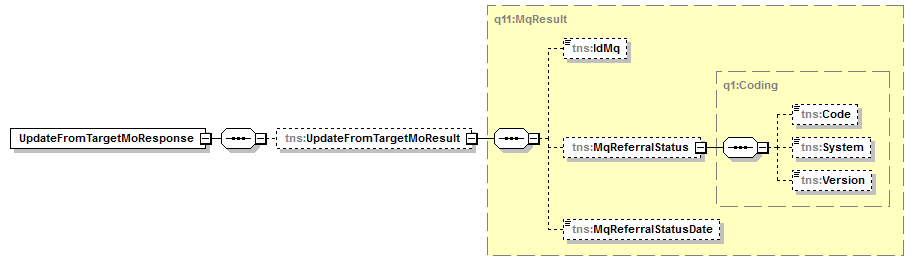 В таблице представлено описание выходных данных метода. Описание обработки ошибок приведено в разделе 5.Запрос<soapenv:Envelope xmlns:soapenv="http://schemas.xmlsoap.org/soap/envelope/" xmlns:tem="http://tempuri.org/" xmlns:mq="http://schemas.datacontract.org/2004/07/MQ.Dto">   <soapenv:Header/>   <soapenv:Body>      <tem:UpdateFromTargetMo>         <tem:credentials>            <mq:Organization>e23746d3-21c0-4107-a229-9d47ca166760</mq:Organization>            <mq:Token>YourGuid</mq:Token>         </tem:credentials>         <tem:referral>            <mq:EventsInfo>               <mq:Target>                  <mq:CaseAidForm>                     <mq:Code>3</mq:Code>                     <mq:System>urn:oid:1.2.643.2.69.1.1.1.54</mq:System>                  </mq:CaseAidForm>                  <mq:CaseAidPlace>                     <mq:Code>3</mq:Code>                     <mq:System>urn:oid:1.2.643.2.69.1.1.1.53</mq:System>                  </mq:CaseAidPlace>                  <mq:CaseAidType>                     <mq:Code>2</mq:Code>                     <mq:System>urn:oid:1.2.643.2.69.1.1.1.52</mq:System>                  </mq:CaseAidType>                  <mq:CaseCloseDate>2015-09-14T00:00:00.000</mq:CaseCloseDate>                  <mq:CaseOpenDate>2015-09-12T00:00:00.000</mq:CaseOpenDate>                  <mq:IsReferralReviwed>true</mq:IsReferralReviwed>                  <mq:ReceptionAppointComment>Кабинет МРТ №214, второй этаж главного корпуса</mq:ReceptionAppointComment>                  <mq:ReceptionAppointDate>2015-09-02T00:00:00.000</mq:ReceptionAppointDate>                  <mq:ReceptionAppointTime>любое время с 10 до 12, в порядке живой очереди</mq:ReceptionAppointTime>                  <mq:ReferralReviewDate>2015-09-12T00:00:00.000</mq:ReferralReviewDate>               </mq:Target>            </mq:EventsInfo>            <mq:Patient>               <mq:Addresses>                  <mq:AddressDto>                     <mq:AddressType>                        <mq:Code>2</mq:Code>                        <mq:System>urn:oid:1.2.643.2.69.1.1.1.28</mq:System>                     </mq:AddressType>                     <mq:StringAddress>Авангардная ул., д.6, корп.2, кв.122</mq:StringAddress>                  </mq:AddressDto>               </mq:Addresses>               <mq:ContactDtos>                  <mq:ContactDto>                     <mq:ContactType>                        <mq:Code>2</mq:Code>                        <mq:System>urn:oid:1.2.643.2.69.1.1.1.27</mq:System>                     </mq:ContactType>                     <mq:ContactValue>+7 (812) 258-41-51</mq:ContactValue>                  </mq:ContactDto>               </mq:ContactDtos>               <mq:Documents>                  <mq:DocumentDto>                     <mq:DocN>1104</mq:DocN>                     <mq:DocS>256412</mq:DocS>                     <mq:DocumentType>                        <mq:Code>1</mq:Code>                        <mq:System>urn:oid:1.2.643.2.69.1.1.1.59</mq:System>                     </mq:DocumentType>                     <mq:ExpiredDate>2020-10-15T00:00:00.000</mq:ExpiredDate>                     <mq:IssuedDate>2010-10-15T00:00:00.000</mq:IssuedDate>                     <mq:ProviderName>ОВД Кировского района г. Ростова-на-Дону</mq:ProviderName>                  </mq:DocumentDto>                  <mq:DocumentDto>                     <mq:DocN>056454</mq:DocN>                     <mq:DocS>5423657841</mq:DocS>                     <mq:DocumentType>                        <mq:Code>223</mq:Code>                        <mq:System>urn:oid:1.2.643.2.69.1.1.1.59</mq:System>                     </mq:DocumentType>                     <mq:ExpiredDate>2016-06-15T00:00:00.000</mq:ExpiredDate>                     <mq:IssuedDate>2014-10-15T00:00:00.000</mq:IssuedDate>                     <mq:Provider>                        <mq:Code>78008</mq:Code>                        <mq:System>urn:oid:1.2.643.5.1.13.2.1.1.635</mq:System>                     </mq:Provider>                     <mq:ProviderName>РОСТОВСКИЙ ФИЛИАЛ ОАО "РОСНО-МС"</mq:ProviderName>                     <mq:RegionCode>                        <mq:Code>78</mq:Code>                        <mq:System>urn:oid:1.2.643.2.69.1.1.1.51</mq:System>                     </mq:RegionCode>                  </mq:DocumentDto>               </mq:Documents>               <mq:Jobs>                  <mq:Job>                     <mq:CompanyName>Транспортная компания ТрансГолд</mq:CompanyName>                     <mq:Position>Старший диспетчер</mq:Position>                  </mq:Job>               </mq:Jobs>               <mq:Privileges>                  <mq:Privilege>                     <mq:EndDate>2017-08-05T00:00:00.000</mq:EndDate>                     <mq:PrivilegeType>                        <mq:Code>50</mq:Code>                        <mq:System>urn:oid:1.2.643.2.69.1.1.1.7</mq:System>                     </mq:PrivilegeType>                     <mq:StartDate>2014-08-05T00:00:00.000</mq:StartDate>                  </mq:Privilege>               </mq:Privileges>            </mq:Patient>            <mq:ReferralInfo>               <mq:IdMq>78151000000000</mq:IdMq>               <mq:ProfileMedService>                  <mq:Code>85</mq:Code>                  <mq:System>urn:oid:1.2.643.2.69.1.1.1.56</mq:System>               </mq:ProfileMedService>            </mq:ReferralInfo>            <mq:Target>               <mq:Doctors>                  <mq:Doctor>                     <mq:ContactDtos>                        <mq:ContactDto>                           <mq:ContactType>                              <mq:Code>2</mq:Code>                              <mq:System>urn:oid:1.2.643.2.69.1.1.1.27</mq:System>                           </mq:ContactType>                           <mq:ContactValue>+7 (812) 541-16-02</mq:ContactValue>                        </mq:ContactDto>                     </mq:ContactDtos>               <mq:Documents>                  <mq:DocumentDto>                     <!—СНИЛС доктора-->                     <mq:DocN>00512029378</mq:DocN>                     <mq:DocumentType>                        <mq:Code>223</mq:Code>                        <mq:System>urn:oid:1.2.643.2.69.1.1.1.59</mq:System>                     </mq:DocumentType>                     <mq:ProviderName>ПФР</mq:ProviderName>                  </mq:DocumentDto>               </mq:Documents>                     <mq:Lpu>                        <mq:Code>e23746d3-21c0-4107-a229-9d47ca166760</mq:Code>                        <mq:System>urn:oid:1.2.643.2.69.1.1.1.64</mq:System>                     </mq:Lpu>                     <mq:Person>                        <mq:BirthDate>1983-12-07T00:00:00.000</mq:BirthDate>                        <mq:HumanName>                           <mq:FamilyName>Белоусов</mq:FamilyName>                           <mq:GivenName>Алексей</mq:GivenName>                           <mq:MiddleName>Ростиславович</mq:MiddleName>                        </mq:HumanName>                        <mq:IdPersonMis>21</mq:IdPersonMis>                        <mq:Sex>                           <mq:Code>1</mq:Code>                           <mq:System>urn:oid:1.2.643.5.1.13.2.1.1.156</mq:System>                        </mq:Sex>                     </mq:Person>                     <mq:Position>                        <mq:Code>262</mq:Code>                        <mq:System>urn:oid:1.2.643.5.1.13.13.11.1102</mq:System>                     </mq:Position>                     <mq:Role>                        <mq:Code>4</mq:Code>                        <mq:System>urn:oid:1.2.643.2.69.1.1.1.66</mq:System>                     </mq:Role>                     <mq:Speciality>                        <mq:Code>20</mq:Code>                        <mq:System>urn:oid:1.2.643.5.1.13.13.11.1066</mq:System>                     </mq:Speciality>                  </mq:Doctor>               </mq:Doctors>               <mq:IdCaseMis>6547</mq:IdCaseMis>               <mq:Lpu>                  <mq:Code>e23746d3-21c0-4107-a229-9d47ca166760</mq:Code>                  <mq:System>urn:oid:1.2.643.2.69.1.1.1.64</mq:System>               </mq:Lpu>               <mq:MainDiagnosis>                  <mq:MainDiagnosis>                     <mq:DiagnosisInfo>                        <mq:Comment>Нуждается в подтверждении</mq:Comment>                        <mq:DiagnosedDate>2015-08-12T00:00:00.000</mq:DiagnosedDate>                        <mq:DiagnosisType>                           <mq:Code>1</mq:Code>                           <mq:System>urn:oid:1.2.643.2.69.1.1.1.26</mq:System>                        </mq:DiagnosisType>                        <mq:MkbCode>                           <mq:Code>D09.9</mq:Code>                           <mq:System>urn:oid:1.2.643.5.1.13.13.11.1005</mq:System>                        </mq:MkbCode>                     </mq:DiagnosisInfo>                  </mq:MainDiagnosis>               </mq:MainDiagnosis>            </mq:Target>         </tem:referral>      </tem:UpdateFromTargetMo>   </soapenv:Body></soapenv:Envelope>Ответ<s:Envelope xmlns:s="http://schemas.xmlsoap.org/soap/envelope/">   <s:Body>      <UpdateFromTargetMoResponse xmlns="http://tempuri.org/">         <UpdateFromTargetMoResult xmlns:a="http://schemas.datacontract.org/2004/07/MQ.Dto.Result" xmlns:i="http://www.w3.org/2001/XMLSchema-instance">            <a:IdMq>78151000000000</a:IdMq>            <a:MqReferralStatus xmlns:b="http://schemas.datacontract.org/2004/07/MQ.Dto">               <b:Code>7</b:Code>               <b:System>urn:oid:1.2.643.2.69.1.1.1.50</b:System>               <b:Version>1</b:Version>            </a:MqReferralStatus>            <a:MqReferralStatusDate>2015-11-02T16:55:43.86493</a:MqReferralStatusDate>         </UpdateFromTargetMoResult>      </UpdateFromTargetMoResponse>   </s:Body></s:Envelope>Передача в сервис МП сведений о согласовании направления в целевой МО (AgreedFromTargetMo)Архивный. Метод предназначен для передачи в сервис МП сведений о прохождении проверки в целевой МО в виде формальной проверки параметров направления или как результат работы комиссии. Состав параметров в запросе полностью входит в состав параметров запроса для метода «Обновление направления в сервисе МП из целевой МО (UpdateFromTargetMo)».Запрос<soapenv:Envelope xmlns:soapenv="http://schemas.xmlsoap.org/soap/envelope/" xmlns:tem="http://tempuri.org/" xmlns:mq="http://schemas.datacontract.org/2004/07/MQ.Dto">   <soapenv:Header/>   <soapenv:Body>      <tem:UpdateFromTargetMo>         <tem:credentials>            <mq:Organization>e23746d3-21c0-4107-a229-9d47ca166760</mq:Organization>            <mq:Token>YourGuid</mq:Token>         </tem:credentials>         <tem:referral>            <mq:EventsInfo>               <mq:Target>                  <mq:IsReferralReviwed>true</mq:IsReferralReviwed>                  <mq:ReceptionAppointComment>Кабинет МРТ №214, второй этаж главного корпуса</mq:ReceptionAppointComment>                  <mq:ReceptionAppointDate>2015-10-14T00:00:00.000</mq:ReceptionAppointDate>                  <mq:ReceptionAppointTime>любое время с 10 до 12, в порядке живой очереди</mq:ReceptionAppointTime>                  <mq:ReferralReviewDate>2015-10-12T00:00:00.000</mq:ReferralReviewDate>               </mq:Target>            </mq:EventsInfo>            <mq:ReferralInfo>               <mq:IdMq>78151000000000</mq:IdMq>            </mq:ReferralInfo>         </tem:referral>      </tem:UpdateFromTargetMo>   </soapenv:Body></soapenv:Envelope>Ответ<s:Envelope xmlns:s="http://schemas.xmlsoap.org/soap/envelope/">   <s:Body>      <UpdateFromTargetMoResponse xmlns="http://tempuri.org/">         <UpdateFromTargetMoResult xmlns:a="http://schemas.datacontract.org/2004/07/MQ.Dto.Result" xmlns:i="http://www.w3.org/2001/XMLSchema-instance">            <a:IdMq>78151000000000</a:IdMq>            <a:MqReferralStatus xmlns:b="http://schemas.datacontract.org/2004/07/MQ.Dto">               <b:Code>4</b:Code>               <b:System>urn:oid:1.2.643.2.69.1.1.1.50</b:System>               <b:Version>1</b:Version>            </a:MqReferralStatus>            <a:MqReferralStatusDate>2015-11-02T16:55:43.86493</a:MqReferralStatusDate>         </UpdateFromTargetMoResult>      </UpdateFromTargetMoResponse>   </s:Body></s:Envelope>Передача в сервис МП сведений о выделенном (запланированном) ресурсе или об изменении выделенного ресурса (ChangePlannedResource)Архивный. Метод предназначен для передачи в сервис МП сведений о выделении ресурса для приема пациента по направлению в целевой МО. Состав параметров в запросе полностью входит в состав параметров запроса для метода «Обновление направления в сервисе МП из целевой МО (UpdateFromTargetMo)».Запрос<soapenv:Envelope xmlns:soapenv="http://schemas.xmlsoap.org/soap/envelope/" xmlns:tem="http://tempuri.org/" xmlns:mq="http://schemas.datacontract.org/2004/07/MQ.Dto">   <soapenv:Header/>   <soapenv:Body>      <tem:UpdateFromTargetMo>         <tem:credentials>            <mq:Organization>e23746d3-21c0-4107-a229-9d47ca166760</mq:Organization>            <mq:Token>YourGuid</mq:Token>         </tem:credentials>         <tem:referral>            <mq:EventsInfo>               <mq:Target>                  <mq:ReceptionAppointComment>Кабинет МРТ №214, второй этаж главного корпуса</mq:ReceptionAppointComment>                  <mq:ReceptionAppointDate>2015-11-02T00:00:00.000</mq:ReceptionAppointDate>                  <mq:ReceptionAppointTime>любое время с 10 до 12, в порядке живой очереди</mq:ReceptionAppointTime>               </mq:Target>            </mq:EventsInfo>            <mq:ReferralInfo>               <mq:IdMq>78151000000000</mq:IdMq>            </mq:ReferralInfo>         </tem:referral>      </tem:UpdateFromTargetMo>   </soapenv:Body></soapenv:Envelope>Ответ<s:Envelope xmlns:s="http://schemas.xmlsoap.org/soap/envelope/">   <s:Body>      <UpdateFromTargetMoResponse xmlns="http://tempuri.org/">         <UpdateFromTargetMoResult xmlns:a="http://schemas.datacontract.org/2004/07/MQ.Dto.Result" xmlns:i="http://www.w3.org/2001/XMLSchema-instance">            <a:IdMq>78151000000000</a:IdMq>            <a:MqReferralStatus xmlns:b="http://schemas.datacontract.org/2004/07/MQ.Dto">               <b:Code>5</b:Code>               <b:System>urn:oid:1.2.643.2.69.1.1.1.50</b:System>               <b:Version>1</b:Version>            </a:MqReferralStatus>            <a:MqReferralStatusDate>2015-11-02T16:55:43.86493</a:MqReferralStatusDate>         </UpdateFromTargetMoResult>      </UpdateFromTargetMoResponse>   </s:Body></s:Envelope>Передача в сервис МП сведений о фактическом оказании медицинской помощи (HealthCareStart)Архивный. Метод предназначен для передачи в сервис МП сведений о начале оказания медицинской помощи по направлению. Состав параметров в запросе полностью входит в состав параметров запроса для метода «Обновление направления в сервисе МП из целевой МО (UpdateFromTargetMo)». Запрос<soapenv:Envelope xmlns:soapenv="http://schemas.xmlsoap.org/soap/envelope/" xmlns:tem="http://tempuri.org/" xmlns:mq="http://schemas.datacontract.org/2004/07/MQ.Dto">   <soapenv:Header/>   <soapenv:Body>      <tem:UpdateFromTargetMo>         <tem:credentials>            <mq:Organization>e23746d3-21c0-4107-a229-9d47ca166760</mq:Organization>            <mq:Token>YourGuid</mq:Token>         </tem:credentials>         <tem:referral>            <mq:EventsInfo>               <mq:Target>                  <mq:CaseAidForm>                     <mq:Code>1</mq:Code>                     <mq:System>urn:oid:1.2.643.2.69.1.1.1.54</mq:System>                  </mq:CaseAidForm>                  <mq:CaseAidPlace>                     <mq:Code>3</mq:Code>                     <mq:System>urn:oid:1.2.643.2.69.1.1.1.53</mq:System>                  </mq:CaseAidPlace>                  <mq:CaseAidType>                     <mq:Code>2</mq:Code>                     <mq:System>urn:oid:1.2.643.2.69.1.1.1.52</mq:System>                  </mq:CaseAidType>                  <mq:CaseOpenDate>2015-11-02T00:00:00.000</mq:CaseOpenDate>               </mq:Target>            </mq:EventsInfo>            <mq:Patient>               <mq:Addresses>                  <mq:AddressDto>                     <mq:AddressType>                        <mq:Code>2</mq:Code>                        <mq:System>urn:oid:1.2.643.2.69.1.1.1.28</mq:System>                     </mq:AddressType>                     <mq:StringAddress>Авангардная ул., д.6, корп.2, кв.122</mq:StringAddress>                  </mq:AddressDto>               </mq:Addresses>               <mq:ContactDtos>                  <mq:ContactDto>                     <mq:ContactType>                        <mq:Code>2</mq:Code>                        <mq:System>urn:oid:1.2.643.2.69.1.1.1.27</mq:System>                     </mq:ContactType>                     <mq:ContactValue>+7 (812) 258-41-51</mq:ContactValue>                  </mq:ContactDto>               </mq:ContactDtos>               <mq:Documents>                  <mq:DocumentDto>                     <mq:DocN>184321</mq:DocN>                     <mq:DocS>7810</mq:DocS>                     <mq:DocumentType>                        <mq:Code>14</mq:Code>                        <mq:System>urn:oid:1.2.643.2.69.1.1.1.59</mq:System>                     </mq:DocumentType>                     <mq:ExpiredDate>2020-10-15T00:00:00.000</mq:ExpiredDate>                     <mq:IssuedDate>2010-10-15T00:00:00.000</mq:IssuedDate>                     <mq:ProviderName>ОВД Кировского района г. Ростова-на-Дону</mq:ProviderName>                  </mq:DocumentDto>               </mq:Documents>               <mq:Jobs>                  <mq:Job>                     <mq:CompanyName>Транспортная компания ТрансГолд</mq:CompanyName>                     <mq:Position>Старший диспетчер</mq:Position>                  </mq:Job>               </mq:Jobs>               <mq:Privileges>                  <mq:Privilege>                     <mq:EndDate>2017-08-05T00:00:00.000</mq:EndDate>                     <mq:PrivilegeType>                        <mq:Code>62</mq:Code>                        <mq:System>urn:oid:1.2.643.2.69.1.1.1.7</mq:System>                     </mq:PrivilegeType>                     <mq:StartDate>2014-08-05T00:00:00.000</mq:StartDate>                  </mq:Privilege>               </mq:Privileges>            </mq:Patient>            <mq:ReferralInfo>               <mq:IdMq>78151000000000</mq:IdMq>            </mq:ReferralInfo>            <mq:Target>               <mq:Doctors>                  <mq:Doctor>                     <mq:ContactDtos>                        <mq:ContactDto>                           <mq:ContactType>                              <mq:Code>2</mq:Code>                              <mq:System>urn:oid:1.2.643.2.69.1.1.1.27</mq:System>                           </mq:ContactType>                           <mq:ContactValue>+7 (812) 541-16-02</mq:ContactValue>                        </mq:ContactDto>                     </mq:ContactDtos>               <mq:Documents>                  <mq:DocumentDto>                     <!—СНИЛС доктора-->                     <mq:DocN>00512029378</mq:DocN>                     <mq:DocumentType>                        <mq:Code>223</mq:Code>                        <mq:System>urn:oid:1.2.643.2.69.1.1.1.59</mq:System>                     </mq:DocumentType>                     <mq:ProviderName>ПФР</mq:ProviderName>                  </mq:DocumentDto>               </mq:Documents>                     <mq:Lpu>                        <mq:Code>e23746d3-21c0-4107-a229-9d47ca166760</mq:Code>                        <mq:System>urn:oid:1.2.643.2.69.1.1.1.64</mq:System>                     </mq:Lpu>                     <mq:Person>                        <mq:BirthDate>1973-12-07T00:00:00.000</mq:BirthDate>                        <mq:HumanName>                           <mq:FamilyName>Прохоров</mq:FamilyName>                           <mq:GivenName>Олег</mq:GivenName>                           <mq:MiddleName>Александрович</mq:MiddleName>                        </mq:HumanName>                        <mq:IdPersonMis>142</mq:IdPersonMis>                        <mq:Sex>                           <mq:Code>1</mq:Code>                           <mq:System>urn:oid:1.2.643.5.1.13.2.1.1.156</mq:System>                        </mq:Sex>                     </mq:Person>                     <mq:Position>                        <mq:Code>62</mq:Code>                        <mq:System>urn:oid:1.2.643.5.1.13.13.11.1102</mq:System>                     </mq:Position>                     <mq:Role>                        <mq:Code>4</mq:Code>                        <mq:System>urn:oid:1.2.643.2.69.1.1.1.66</mq:System>                     </mq:Role>                     <mq:Speciality>                        <mq:Code>225</mq:Code>                        <mq:System>urn:oid:1.2.643.5.1.13.13.11.1066</mq:System>                     </mq:Speciality>                  </mq:Doctor>               </mq:Doctors>               <mq:IdCaseMis>2541</mq:IdCaseMis>               <mq:Lpu>                  <mq:Code>e23746d3-21c0-4107-a229-9d47ca166760</mq:Code>                  <mq:System>urn:oid:1.2.643.2.69.1.1.1.64</mq:System>               </mq:Lpu>               <mq:MainDiagnosis>                  <mq:MainDiagnosis>                     <mq:ComplicationDiagnosis>                        <mq:DiagnosisInfo>                           <mq:Comment>Дополнительный</mq:Comment>                           <mq:DiagnosedDate>2015-08-12T00:00:00.000</mq:DiagnosedDate>                           <mq:DiagnosisType>                              <mq:Code>2</mq:Code>                              <mq:System>urn:oid:1.2.643.2.69.1.1.1.26</mq:System>                           </mq:DiagnosisType>                           <mq:MkbCode>                              <mq:Code>E14</mq:Code>                              <mq:System>urn:oid:1.2.643.5.1.13.13.11.1005</mq:System>                           </mq:MkbCode>                        </mq:DiagnosisInfo>                     </mq:ComplicationDiagnosis>                     <mq:DiagnosisInfo>                        <mq:Comment>Нуждается в подтверждении</mq:Comment>                        <mq:DiagnosedDate>2015-08-12T00:00:00.000</mq:DiagnosedDate>                        <mq:DiagnosisType>                           <mq:Code>1</mq:Code>                           <mq:System>urn:oid:1.2.643.2.69.1.1.1.26</mq:System>                        </mq:DiagnosisType>                        <mq:MkbCode>                           <mq:Code>D09.9</mq:Code>                           <mq:System>urn:oid:1.2.643.5.1.13.13.11.1005</mq:System>                        </mq:MkbCode>                     </mq:DiagnosisInfo>                  </mq:MainDiagnosis>               </mq:MainDiagnosis>            </mq:Target>         </tem:referral>      </tem:UpdateFromTargetMo>   </soapenv:Body></soapenv:Envelope>Ответ<s:Envelope xmlns:s="http://schemas.xmlsoap.org/soap/envelope/">   <s:Body>      <UpdateFromTargetMoResponse xmlns="http://tempuri.org/">         <UpdateFromTargetMoResult xmlns:a="http://schemas.datacontract.org/2004/07/MQ.Dto.Result" xmlns:i="http://www.w3.org/2001/XMLSchema-instance">            <a:IdMq>78151000000000</a:IdMq>            <a:MqReferralStatus xmlns:b="http://schemas.datacontract.org/2004/07/MQ.Dto">               <b:Code>6</b:Code>               <b:System>urn:oid:1.2.643.2.69.1.1.1.50</b:System>               <b:Version>1</b:Version>            </a:MqReferralStatus>            <a:MqReferralStatusDate>2015-11-02T16:55:43.86493</a:MqReferralStatusDate>         </UpdateFromTargetMoResult>      </UpdateFromTargetMoResponse>   </s:Body></s:Envelope>Передача в сервис МП сведений о завершении оказания медицинских помощи (HealthCareEnd)Архивный. Метод предназначен для передачи в сервис МП сведений о завершении оказания медицинской помощи по направлению. Состав параметров в запросе полностью входит в состав параметров запроса для метода «Обновление направления в сервисе МП из целевой МО (UpdateFromTargetMo)». Запрос<soapenv:Envelope xmlns:soapenv="http://schemas.xmlsoap.org/soap/envelope/" xmlns:tem="http://tempuri.org/" xmlns:mq="http://schemas.datacontract.org/2004/07/MQ.Dto">   <soapenv:Header/>   <soapenv:Body>      <tem:UpdateFromTargetMo>         <tem:credentials>            <mq:Organization>e23746d3-21c0-4107-a229-9d47ca166760</mq:Organization>            <mq:Token>YourGuid</mq:Token>         </tem:credentials>         <tem:referral>            <mq:EventsInfo>               <mq:Target>                  <mq:CaseAidForm>                     <mq:Code>1</mq:Code>                     <mq:System>urn:oid:1.2.643.2.69.1.1.1.54</mq:System>                  </mq:CaseAidForm>                  <mq:CaseAidPlace>                     <mq:Code>3</mq:Code>                     <mq:System>urn:oid:1.2.643.2.69.1.1.1.53</mq:System>                  </mq:CaseAidPlace>                  <mq:CaseAidType>                     <mq:Code>2</mq:Code>                     <mq:System>urn:oid:1.2.643.2.69.1.1.1.52</mq:System>                  </mq:CaseAidType>                  <mq:CaseCloseDate>2015-11-02T00:00:00.000</mq:CaseCloseDate>               </mq:Target>            </mq:EventsInfo>            <mq:Patient>               <mq:Addresses>                  <mq:AddressDto>                     <mq:AddressType>                        <mq:Code>2</mq:Code>                        <mq:System>urn:oid:1.2.643.2.69.1.1.1.28</mq:System>                     </mq:AddressType>                     <mq:StringAddress>Авангардная ул., д.6, корп.2, кв.122</mq:StringAddress>                  </mq:AddressDto>               </mq:Addresses>               <mq:ContactDtos>                  <mq:ContactDto>                     <mq:ContactType>                        <mq:Code>2</mq:Code>                        <mq:System>urn:oid:1.2.643.2.69.1.1.1.27</mq:System>                     </mq:ContactType>                     <mq:ContactValue>+7 (812) 258-41-51</mq:ContactValue>                  </mq:ContactDto>               </mq:ContactDtos>               <mq:Documents>                  <mq:DocumentDto>                     <mq:DocN>184321</mq:DocN>                     <mq:DocS>7810</mq:DocS>                     <mq:DocumentType>                        <mq:Code>14</mq:Code>                        <mq:System>urn:oid:1.2.643.2.69.1.1.1.59</mq:System>                     </mq:DocumentType>                     <mq:ExpiredDate>2020-10-15T00:00:00.000</mq:ExpiredDate>                     <mq:IssuedDate>2010-10-15T00:00:00.000</mq:IssuedDate>                     <mq:ProviderName>ОВД Кировского района г. Ростова-на-Дону</mq:ProviderName>                  </mq:DocumentDto>               </mq:Documents>               <mq:Jobs>                  <mq:Job>                     <mq:CompanyName>Транспортная компания ТрансГолд</mq:CompanyName>                     <mq:Position>Старший диспетчер</mq:Position>                  </mq:Job>               </mq:Jobs>               <mq:Privileges>                  <mq:Privilege>                     <mq:EndDate>2017-08-05T00:00:00.000</mq:EndDate>                     <mq:PrivilegeType>                        <mq:Code>62</mq:Code>                        <mq:System>urn:oid:1.2.643.2.69.1.1.1.7</mq:System>                     </mq:PrivilegeType>                     <mq:StartDate>2014-08-05T00:00:00.000</mq:StartDate>                  </mq:Privilege>               </mq:Privileges>            </mq:Patient>            <mq:ReferralInfo>               <mq:IdMq>78151000000000</mq:IdMq>            </mq:ReferralInfo>            <mq:Target>               <mq:Doctors>                  <mq:Doctor>                     <mq:ContactDtos>                        <mq:ContactDto>                           <mq:ContactType>                              <mq:Code>2</mq:Code>                              <mq:System>urn:oid:1.2.643.2.69.1.1.1.27</mq:System>                           </mq:ContactType>                           <mq:ContactValue>+7 (812) 541-16-02</mq:ContactValue>                        </mq:ContactDto>                     </mq:ContactDtos>               <mq:Documents>                  <mq:DocumentDto>                     <!—СНИЛС доктора-->                     <mq:DocN>00512029378</mq:DocN>                     <mq:DocumentType>                        <mq:Code>223</mq:Code>                        <mq:System>urn:oid:1.2.643.2.69.1.1.1.59</mq:System>                     </mq:DocumentType>                     <mq:ProviderName>ПФР</mq:ProviderName>                  </mq:DocumentDto>               </mq:Documents>                     <mq:Lpu>                        <mq:Code>e23746d3-21c0-4107-a229-9d47ca166760</mq:Code>                        <mq:System>urn:oid:1.2.643.2.69.1.1.1.64</mq:System>                     </mq:Lpu>                     <mq:Person>                        <mq:BirthDate>1973-12-07T00:00:00.000</mq:BirthDate>                        <mq:HumanName>                           <mq:FamilyName>Прохоров</mq:FamilyName>                           <mq:GivenName>Олег</mq:GivenName>                           <mq:MiddleName>Александрович</mq:MiddleName>                        </mq:HumanName>                        <mq:IdPersonMis>142</mq:IdPersonMis>                        <mq:Sex>                           <mq:Code>1</mq:Code>                           <mq:System>urn:oid:1.2.643.5.1.13.2.1.1.156</mq:System>                        </mq:Sex>                     </mq:Person>                     <mq:Position>                        <mq:Code>62</mq:Code>                        <mq:System>urn:oid:1.2.643.5.1.13.13.11.1102</mq:System>                     </mq:Position>                     <mq:Role>                        <mq:Code>4</mq:Code>                        <mq:System>urn:oid:1.2.643.2.69.1.1.1.66</mq:System>                     </mq:Role>                     <mq:Speciality>                        <mq:Code>225</mq:Code>                        <mq:System>urn:oid:1.2.643.5.1.13.13.11.1066</mq:System>                     </mq:Speciality>                  </mq:Doctor>               </mq:Doctors>               <mq:IdCaseMis>2541</mq:IdCaseMis>               <mq:Lpu>                  <mq:Code>e23746d3-21c0-4107-a229-9d47ca166760</mq:Code>                  <mq:System>urn:oid:1.2.643.2.69.1.1.1.64</mq:System>               </mq:Lpu>               <mq:MainDiagnosis>                  <mq:MainDiagnosis>                     <mq:ComplicationDiagnosis>                        <mq:DiagnosisInfo>                           <mq:Comment>Дополнительный</mq:Comment>                           <mq:DiagnosedDate>2015-08-12T00:00:00.000</mq:DiagnosedDate>                           <mq:DiagnosisType>                              <mq:Code>2</mq:Code>                              <mq:System>urn:oid:1.2.643.2.69.1.1.1.26</mq:System>                           </mq:DiagnosisType>                           <mq:MkbCode>                              <mq:Code>E14</mq:Code>                              <mq:System>urn:oid:1.2.643.5.1.13.13.11.1005</mq:System>                           </mq:MkbCode>                        </mq:DiagnosisInfo>                     </mq:ComplicationDiagnosis>                     <mq:DiagnosisInfo>                        <mq:Comment>Нуждается в подтверждении</mq:Comment>                        <mq:DiagnosedDate>2015-08-12T00:00:00.000</mq:DiagnosedDate>                        <mq:DiagnosisType>                           <mq:Code>1</mq:Code>                           <mq:System>urn:oid:1.2.643.2.69.1.1.1.26</mq:System>                        </mq:DiagnosisType>                        <mq:MkbCode>                           <mq:Code>D09.9</mq:Code>                           <mq:System>urn:oid:1.2.643.5.1.13.13.11.1005</mq:System>                        </mq:MkbCode>                     </mq:DiagnosisInfo>                  </mq:MainDiagnosis>               </mq:MainDiagnosis>            </mq:Target>         </tem:referral>      </tem:UpdateFromTargetMo>   </soapenv:Body></soapenv:Envelope>Ответ<s:Envelope xmlns:s="http://schemas.xmlsoap.org/soap/envelope/">   <s:Body>      <UpdateFromTargetMoResponse xmlns="http://tempuri.org/">         <UpdateFromTargetMoResult xmlns:a="http://schemas.datacontract.org/2004/07/MQ.Dto.Result" xmlns:i="http://www.w3.org/2001/XMLSchema-instance">            <a:IdMq>78151000000000</a:IdMq>            <a:MqReferralStatus xmlns:b="http://schemas.datacontract.org/2004/07/MQ.Dto">               <b:Code>7</b:Code>               <b:System>urn:oid:1.2.643.2.69.1.1.1.50</b:System>               <b:Version>1</b:Version>            </a:MqReferralStatus>            <a:MqReferralStatusDate>2015-11-02T16:55:43.86493</a:MqReferralStatusDate>         </UpdateFromTargetMoResult>      </UpdateFromTargetMoResponse>   </s:Body></s:Envelope>Передача в сервис МП сведений об аннулировании направления (Cancellation)Метод предназначен для передачи в сервис МП данных об аннулировании направления. Направление может быть аннулировано только один раз и только до начала оказания медицинской помощи по направлению. Описание параметров запросаСтруктура запроса – Приложение 10.В таблице представлено описание параметров запроса методаОписание выходных данныхСтруктура ответа – Рисунок 13.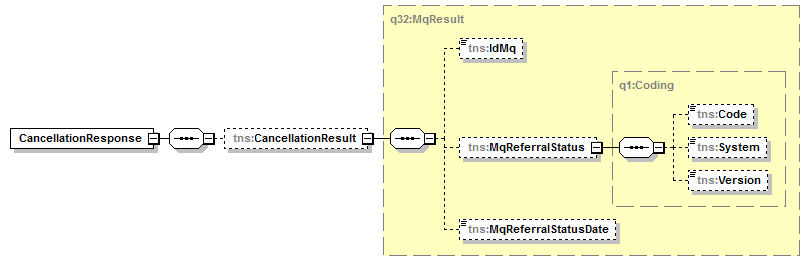 Рисунок 13. Структура ответаВ таблице представлено описание выходных данных метода. Описание обработки ошибок приведено в разделе 5.ЗапросАннулирование со стороны направляющей МО<soapenv:Envelope xmlns:soapenv="http://schemas.xmlsoap.org/soap/envelope/" xmlns:tem="http://tempuri.org/" xmlns:mq="http://schemas.datacontract.org/2004/07/MQ.Dto">   <soapenv:Header/>   <soapenv:Body>      <tem:Cancellation>         <tem:credentials>            <mq:Organization>0b09d9d0-3137-472d-bc1e-bdf2cc9730ce</mq:Organization>            <mq:Token>YourGuid</mq:Token>         </tem:credentials>         <tem:referral>            <mq:EventsInfo>               <mq:Cancellation>                  <mq:CancellationReason>                     <mq:Code>3</mq:Code>                     <mq:System>urn:oid:1.2.643.2.69.1.1.1.60</mq:System>                     <mq:Version>1</mq:Version>                  </mq:CancellationReason>                  <mq:CancellationSource>                     <mq:Code>3</mq:Code>                     <mq:System>urn:oid:1.2.643.2.69.1.1.1.49</mq:System>                     <mq:Version>1</mq:Version>                  </mq:CancellationSource>                  <mq:Date>2015-09-21T00:00:00.000</mq:Date>                  <mq:ReasonComment>Отказ пациента</mq:ReasonComment>               </mq:Cancellation>            </mq:EventsInfo>            <mq:ReferralInfo>               <mq:IdMq>78151000000000</mq:IdMq>            </mq:ReferralInfo>         </tem:referral>      </tem:Cancellation>   </soapenv:Body></soapenv:Envelope>Аннулирование со стороны целевой МО<soapenv:Envelope xmlns:soapenv="http://schemas.xmlsoap.org/soap/envelope/" xmlns:tem="http://tempuri.org/" xmlns:mq="http://schemas.datacontract.org/2004/07/MQ.Dto">   <soapenv:Header/>   <soapenv:Body>      <tem:Cancellation>         <tem:credentials>            <mq:Organization>e23746d3-21c0-4107-a229-9d47ca166760</mq:Organization>            <mq:Token>YourGuid</mq:Token>         </tem:credentials>         <tem:referral>            <mq:EventsInfo>               <mq:Cancellation>                  <mq:CancellationReason>                     <mq:Code>1</mq:Code>                     <mq:System>urn:oid:1.2.643.2.69.1.1.1.60</mq:System>                     <mq:Version>1</mq:Version>                  </mq:CancellationReason>                  <mq:CancellationSource>                     <mq:Code>2</mq:Code>                     <mq:System>urn:oid:1.2.643.2.69.1.1.1.49</mq:System>                     <mq:Version>1</mq:Version>                  </mq:CancellationSource>                  <mq:Date>2015-09-21T00:00:00.000</mq:Date>                  <mq:ReasonComment>Отсутствие в назначенное время</mq:ReasonComment>               </mq:Cancellation>            </mq:EventsInfo>            <mq:ReferralInfo>               <mq:IdMq>78151000000000</mq:IdMq>            </mq:ReferralInfo>         </tem:referral>      </tem:Cancellation>   </soapenv:Body></soapenv:Envelope>Ответ<s:Envelope xmlns:s="http://schemas.xmlsoap.org/soap/envelope/">   <s:Body>      <CancellationResponse xmlns="http://tempuri.org/">         <CancellationResult xmlns:a="http://schemas.datacontract.org/2004/07/MQ.Dto.Result" xmlns:i="http://www.w3.org/2001/XMLSchema-instance">            <a:IdMq>78151000000000</a:IdMq>            <a:MqReferralStatus xmlns:b="http://schemas.datacontract.org/2004/07/MQ.Dto">               <b:Code>0</b:Code>               <b:System>urn:oid:1.2.643.2.69.1.1.1.50</b:System>               <b:Version>1</b:Version>            </a:MqReferralStatus>            <a:MqReferralStatusDate>2015-11-02T17:12:47.887391</a:MqReferralStatusDate>         </CancellationResult>      </CancellationResponse>   </s:Body></s:Envelope>Задание/изменение целевой МО (SetOrChangeTargetMo)Метод предназначен для передачи в сервис МП сведений о целевой МО по направлению. Состав параметров в запросе полностью входит в состав параметров запроса для метода «Обновление направления в сервисе МП из направляющей МО (UpdateFromSourcedMo)».Запрос<soapenv:Envelope xmlns:soapenv="http://schemas.xmlsoap.org/soap/envelope/" xmlns:tem="http://tempuri.org/" xmlns:mq="http://schemas.datacontract.org/2004/07/MQ.Dto">   <soapenv:Header/>   <soapenv:Body>      <tem:UpdateFromSourcedMo>         <tem:credentials>            <mq:Organization>e23746d3-21c0-4107-a229-9d47ca166760</mq:Organization>            <mq:Token>YourGuid</mq:Token>         </tem:credentials>         <tem:referral>            <mq:ReferralInfo>               <mq:IdMq>78151000000000</mq:IdMq>               <mq:ProfileMedService>                  <mq:Code>85</mq:Code>                  <mq:System>urn:oid:1.2.643.2.69.1.1.1.56</mq:System>               </mq:ProfileMedService>               <mq:ReferralType>                  <mq:Code>3</mq:Code>                  <mq:System>urn:oid:1.2.643.2.69.1.1.1.55</mq:System>               </mq:ReferralType>            </mq:ReferralInfo>            <mq:ReferralSurvey>               <mq:Comment>С акцентом на мозг</mq:Comment>               <mq:SurveyOrgan>                  <mq:Code>5</mq:Code>                  <mq:System>urn:oid:1.2.643.2.69.1.1.1.58</mq:System>               </mq:SurveyOrgan>               <mq:SurveyType>                  <mq:Code>3</mq:Code>                  <mq:System>urn:oid:1.2.643.2.69.1.1.1.57</mq:System>               </mq:SurveyType>            </mq:ReferralSurvey>            <mq:Target>               <mq:Lpu>                  <mq:Code>e23746d3-21c0-4107-a229-9d47ca166760</mq:Code>                  <mq:System>urn:oid:1.2.643.2.69.1.1.1.64</mq:System>               </mq:Lpu>            </mq:Target>         </tem:referral>      </tem:UpdateFromSourcedMo>   </soapenv:Body></soapenv:Envelope>Ответ<s:Envelope xmlns:s="http://schemas.xmlsoap.org/soap/envelope/">   <s:Body>      <UpdateFromSourcedMoResponse xmlns="http://tempuri.org/">         <UpdateFromSourcedMoResult xmlns:a="http://schemas.datacontract.org/2004/07/MQ.Dto.Result" xmlns:i="http://www.w3.org/2001/XMLSchema-instance">            <a:IdMq>78151000000000</a:IdMq>            <a:MqReferralStatus xmlns:b="http://schemas.datacontract.org/2004/07/MQ.Dto">               <b:Code>2</b:Code>               <b:System>urn:oid:1.2.643.2.69.1.1.1.50</b:System>               <b:Version>1</b:Version>            </a:MqReferralStatus>            <a:MqReferralStatusDate>2015-09-21T18:58:16.434992</a:MqReferralStatusDate>         </UpdateFromSourcedMoResult>      </UpdateFromSourcedMoResponse>   </s:Body></s:Envelope>Получение результирующего документа по направлению (GetResultDocument)Метод предназначен для получения из сервиса МП результирующего документа для направления, по которому завершено оказание медицинской помощи.Описание параметров запросаСтруктура запроса – Приложение 11.В таблице представлено описание параметров запроса метода.Описание выходных данныхСтруктура ответа – Рисунок 14.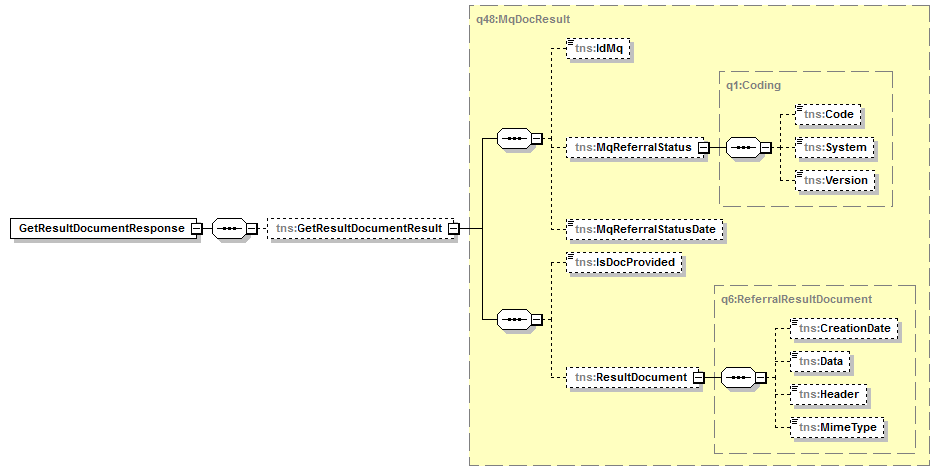 Рисунок 14. Структура ответаВ таблице представлено описание выходных данных метода. Описание обработки ошибок приведено в разделе 5.Запрос<soapenv:Envelope xmlns:soapenv="http://schemas.xmlsoap.org/soap/envelope/" xmlns:tem="http://tempuri.org/" xmlns:mq="http://schemas.datacontract.org/2004/07/MQ.Dto">   <soapenv:Header/>   <soapenv:Body>      <tem:GetResultDocument>         <tem:credentials>            <mq:Organization>e23746d3-21c0-4107-a229-9d47ca166760</mq:Organization>            <mq:Token>YourGuid</mq:Token>         </tem:credentials>         <tem:referral>            <mq:ReferralInfo>               <mq:IdMq>78151000000000</mq:IdMq>            </mq:ReferralInfo>         </tem:referral>      </tem:GetResultDocument>   </soapenv:Body></soapenv:Envelope>Ответ<s:Envelope xmlns:s="http://schemas.xmlsoap.org/soap/envelope/">   <s:Body>      <GetResultDocumentResponse xmlns="http://tempuri.org/">         <GetResultDocumentResult xmlns:a="http://schemas.datacontract.org/2004/07/MQ.Dto.Result" xmlns:i="http://www.w3.org/2001/XMLSchema-instance">            <a:IdMq>78151000000000</a:IdMq>            <a:MqReferralStatus xmlns:b="http://schemas.datacontract.org/2004/07/MQ.Dto">               <b:Code>7</b:Code>               <b:System>urn:oid:1.2.643.2.69.1.1.1.50</b:System>               <b:Version>1</b:Version>            </a:MqReferralStatus>            <a:MqReferralStatusDate>2015-10-23T10:54:49.929797</a:MqReferralStatusDate>            <a:IsDocProvided>true</a:IsDocProvided>            <a:ResultDocument xmlns:b="http://schemas.datacontract.org/2004/07/MQ.Dto">               <b:CreationDate>2015-09-11T00:00:00</b:CreationDate>               <b:Data>JVBERi0xLjQKMSAwIG9iago8PAovVGl0bGUgK …                …UVPRgo=</b:Data>               <b:Header>Выписка из истории болезни. Терапия (11.09.2015, Сергей Чернов) [МД358123]</b:Header>               <b:MimeType>application/pdf</b:MimeType>            </a:ResultDocument>         </GetResultDocumentResult>      </GetResultDocumentResponse>   </s:Body></s:Envelope>Поиск направлений по идентификаторам карточек пациентов (GetReferralsByMpiIds)Метод предназначен для получения из сервиса МП идентификаторов направлений, связанных с карточками пациентов в сервисе «Индекс пациента». В ответе будут сведения только о существующих связях карточек пациентов с идентификаторами направлений.Описание параметров запросаСтруктура запроса – Рисунок 15.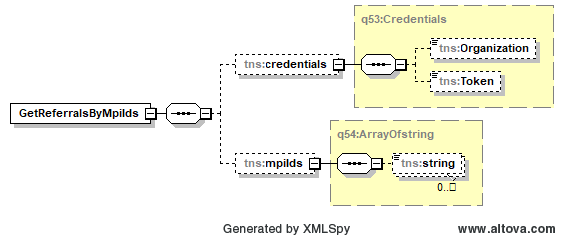 Рисунок 15. Структура запросаВ таблице представлено описание параметров запроса метода.Описание выходных данныхСтруктура ответа – Рисунок 16.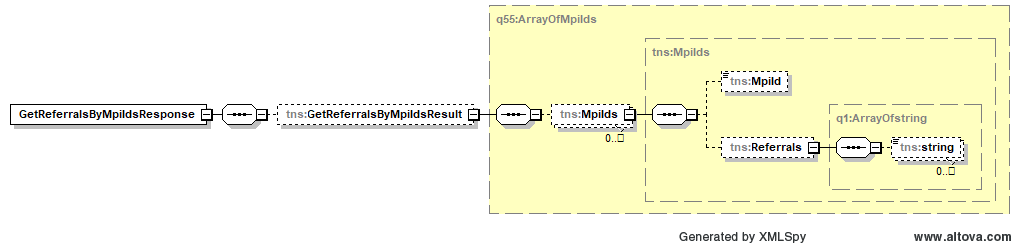 Рисунок 16. Структура ответаВ таблице представлено описание выходных данных метода. Описание обработки ошибок приведено в разделе 5.Запрос<soapenv:Envelope xmlns:soapenv="http://schemas.xmlsoap.org/soap/envelope/" xmlns:tem="http://tempuri.org/" xmlns:mq="http://schemas.datacontract.org/2004/07/MQ.Dto" xmlns:arr="http://schemas.microsoft.com/2003/10/Serialization/Arrays">   <soapenv:Header/>   <soapenv:Body>      <tem:GetReferralsByMpiIds>         <tem:credentials>            <mq:Organization>0b09d9d0-3137-472d-bc1e-bdf2cc9730ce</mq:Organization>            <mq:Token>YourGuid</mq:Token>         </tem:credentials>         <tem:mpiIds>            <arr:string>39c9804e-eff7-405d-8a8f-6e70ade1eb18</arr:string>            <arr:string>494693da-799f-4c5b-8951-03480f38f38b</arr:string>            <arr:string>b6f3f754-6b01-4e7a-b54a-a3ebecdcfd7f</arr:string>            <arr:string>9a2f6266-dd63-4413-8004-4a675438f6e4</arr:string>         </tem:mpiIds>      </tem:GetReferralsByMpiIds>   </soapenv:Body></soapenv:Envelope>ОтветСведения о существующих связях для карточек пациентов<s:Envelope xmlns:s="http://schemas.xmlsoap.org/soap/envelope/">   <s:Body>      <GetReferralsByMpiIdsResponse xmlns="http://tempuri.org/">         <GetReferralsByMpiIdsResult xmlns:a="http://schemas.datacontract.org/2004/07/MQ.Dto.Mpi" xmlns:i="http://www.w3.org/2001/XMLSchema-instance">            <a:MpiIds>               <a:MpiId>494693da-799f-4c5b-8951-03480f38f38b</a:MpiId>               <a:Referrals xmlns:b="http://schemas.microsoft.com/2003/10/Serialization/Arrays">                  <b:string>78183000000001</b:string>                  <b:string>78183000000002</b:string>                  <b:string>78183000000003</b:string>                  <b:string>78183000000004</b:string>               </a:Referrals>            </a:MpiIds>            <a:MpiIds>               <a:MpiId>9a2f6266-dd63-4413-8004-4a675438f6e4</a:MpiId>               <a:Referrals xmlns:b="http://schemas.microsoft.com/2003/10/Serialization/Arrays">                  <b:string>78181000000005</b:string>               </a:Referrals>            </a:MpiIds>            <a:MpiIds>               <a:MpiId>b6f3f754-6b01-4e7a-b54a-a3ebecdcfd7f</a:MpiId>               <a:Referrals xmlns:b="http://schemas.microsoft.com/2003/10/Serialization/Arrays">                  <b:string>7818300000006</b:string>               </a:Referrals>            </a:MpiIds>         </GetReferralsByMpiIdsResult>      </GetReferralsByMpiIdsResponse>   </s:Body></s:Envelope>Сведений о существующих связях для карточек пациентов не найдено<s:Envelope xmlns:s="http://schemas.xmlsoap.org/soap/envelope/">   <s:Body>      <GetReferralsByMpiIdsResponse xmlns="http://tempuri.org/">         <GetReferralsByMpiIdsResult xmlns:a="http://schemas.datacontract.org/2004/07/MQ.Dto.Mpi" xmlns:i="http://www.w3.org/2001/XMLSchema-instance"/>      </GetReferralsByMpiIdsResponse>   </s:Body></s:Envelope>Поиск идентификаторов направлений (SearchNew)Метод предназначен для получения из сервиса МП сведений о найденных идентификаторах направлений. При обработке метода заполненные параметры рассматриваются как совокупность условий поиска направлений, соединенных функцией «Логическое И».Описание параметров запросаСтруктура запроса – Приложение 11.В таблице представлено описание параметров запроса метода.Описание выходных данныхСтруктура ответа – Рисунок 17.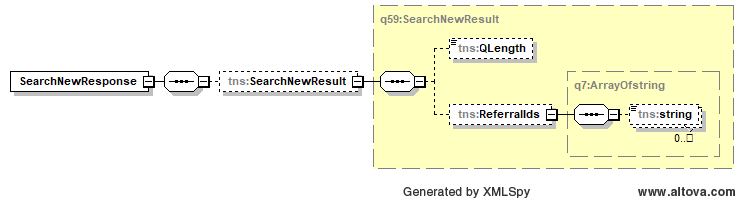 Рисунок 17. Структура ответаВ таблице представлено описание выходных данных метода. Описание обработки ошибок приведено в разделе 5.Запрос<soapenv:Envelope xmlns:soapenv="http://schemas.xmlsoap.org/soap/envelope/" xmlns:tem="http://tempuri.org/" xmlns:mq="http://schemas.datacontract.org/2004/07/MQ.Dto">   <soapenv:Header/>   <soapenv:Body>      <tem:SearchNew>         <tem:credentials>            <mq:Organization>0b09d9d0-3137-472d-bc1e-bdf2cc9730ce</mq:Organization>            <mq:Token>YourGuid</mq:Token>         </tem:credentials>         <tem:options>            <mq:Patient>               <mq:Person>                  <mq:IdPatientMis>652</mq:IdPatientMis>               </mq:Person>            </mq:Patient>            <mq:ReferralInfo>               <mq:MqReferralStatus>                  <mq:Code>3</mq:Code>                  <mq:System>urn:oid:1.2.643.2.69.1.1.1.50</mq:System>                  <mq:Version>1</mq:Version>               </mq:MqReferralStatus>               <mq:ProfileMedService>                  <mq:Code>46</mq:Code>                  <mq:System>urn:oid:1.2.643.2.69.1.1.1.56</mq:System>                  <mq:Version>35</mq:Version>               </mq:ProfileMedService>               <mq:ReferralType>                  <mq:Code>3</mq:Code>                  <mq:System>urn:oid:1.2.643.2.69.1.1.1.55</mq:System>                  <mq:Version>1</mq:Version>               </mq:ReferralType>            </mq:ReferralInfo>            <mq:Source>               <mq:Lpu>                  <mq:Code>0b09d9d0-3137-472d-bc1e-bdf2cc9730ce</mq:Code>                  <mq:System>urn:oid:1.2.643.2.69.1.1.1.64</mq:System>                  <mq:Version>96</mq:Version>               </mq:Lpu>            </mq:Source>            <mq:Survey>               <mq:SurveyOrgan>                  <mq:Code>1</mq:Code>                  <mq:System>urn:oid:1.2.643.2.69.1.1.1.58</mq:System>                  <mq:Version>1</mq:Version>               </mq:SurveyOrgan>               <mq:SurveyType>                  <mq:Code>A05.03.004</mq:Code>                  <mq:System>urn:oid:1.2.643.2.69.1.1.1.57</mq:System>                  <mq:Version>5</mq:Version>               </mq:SurveyType>            </mq:Survey>            <mq:Target>               <mq:Lpu>                  <mq:Code>99db13a5-3e66-43df-83cc-3d9b36e4fff2</mq:Code>                  <mq:System>urn:oid:1.2.643.2.69.1.1.1.64</mq:System>                  <mq:Version>1</mq:Version>               </mq:Lpu>            </mq:Target>         </tem:options>         <tem:additionalOptions>            <mq:IdTfomsSpecified>true</mq:IdTfomsSpecified>            <mq:MkbCodes>               <mq:Coding>                  <mq:Code>Z10</mq:Code>                  <mq:System>urn:oid:1.2.643.5.1.13.13.11.1005</mq:System>                  <mq:Version>1</mq:Version>               </mq:Coding>               <mq:Coding>                  <mq:Code>A17</mq:Code>                  <mq:System>urn:oid:1.2.643.5.1.13.13.11.1005</mq:System>                  <mq:Version>1</mq:Version>               </mq:Coding>            </mq:MkbCodes>            <mq:PrivilegesSpecified>true</mq:PrivilegesSpecified>            <mq:ReferralStatusRange>               <mq:FromDate>2019-03-10T00:00:00.000Z</mq:FromDate>               <mq:ToDate>2019-03-30T00:00:00.000Z</mq:ToDate>            </mq:ReferralStatusRange>            <mq:ReferralUpdateRange>               <mq:FromDate>2019-03-10T00:00:00.000Z</mq:FromDate>               <mq:ToDate>2019-03-30T00:00:00.000Z</mq:ToDate>            </mq:ReferralUpdateRange>            <mq:SourceIdCaseMisSpecified>true</mq:SourceIdCaseMisSpecified>            <mq:TargetIdCaseMisSpecified>true</mq:TargetIdCaseMisSpecified>         </tem:additionalOptions>      </tem:SearchNew>   </soapenv:Body></soapenv:Envelope>ОтветНаправления по параметрам найдены<s:Envelope xmlns:s="http://schemas.xmlsoap.org/soap/envelope/">   <s:Body>      <SearchNewResponse xmlns="http://tempuri.org/">         <SearchNewResult xmlns:a="http://schemas.datacontract.org/2004/07/MQ.Dto.Result" xmlns:i="http://www.w3.org/2001/XMLSchema-instance">            <a:QLength>3</a:QLength>            <a:ReferralIds xmlns:b="http://schemas.microsoft.com/2003/10/Serialization/Arrays">               <b:string>78191000000000</b:string>               <b:string>78193000000001</b:string>               <b:string>78193000000002</b:string>            </a:ReferralIds>         </SearchNewResult>      </SearchNewResponse>   </s:Body></s:Envelope>Направлений по параметрам не найдено<s:Envelope xmlns:s="http://schemas.xmlsoap.org/soap/envelope/">   <s:Body>      <SearchNewResponse xmlns="http://tempuri.org/">         <SearchNewResult xmlns:a="http://schemas.datacontract.org/2004/07/MQ.Dto.Result" xmlns:i="http://www.w3.org/2001/XMLSchema-instance">            <a:QLength>0</a:QLength>            <a:ReferralIds xmlns:b="http://schemas.microsoft.com/2003/10/Serialization/Arrays"/>         </SearchNewResult>      </SearchNewResponse>   </s:Body></s:Envelope>Наличие активных направлений в целевой МО (CheckPermissionOnReferrals)Метод предназначен для оценки наличия или отсутствия в сервисе МП активных направлений в целевой МО и ее подразделениях. Активным в целевой МО признается направление в статусе 3, 4, 5 или 6.Описание параметров запросаСтруктура запроса – Рисунок 18.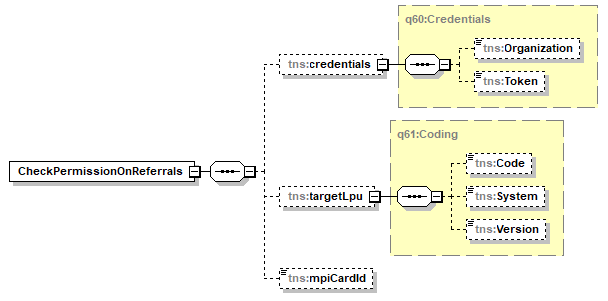 Рисунок 18. Структура запросаВ таблице представлено описание параметров запроса метода.Описание выходных данныхСтруктура ответа – Рисунок 19.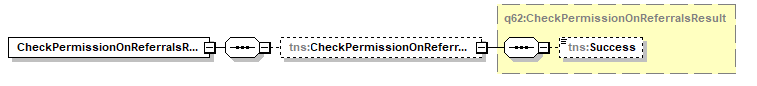 Рисунок 19. Структура ответаВ таблице представлено описание выходных данных метода. Описание обработки ошибок приведено в разделе 5.Запрос<soapenv:Envelope xmlns:soapenv="http://schemas.xmlsoap.org/soap/envelope/" xmlns:tem="http://tempuri.org/" xmlns:mq="http://schemas.datacontract.org/2004/07/MQ.Dto">   <soapenv:Header/>   <soapenv:Body>      <tem:CheckPermissionOnReferrals>         <tem:credentials>            <mq:Organization>91593c1f-c130-4312-9a97-8c017de6a1de</mq:Organization>            <mq:Token>YourGuid</mq:Token>         </tem:credentials>         <tem:targetLpu>            <mq:Code>7f888600-8169-4fb8-aeb3-06d1f0814b69</mq:Code>            <mq:System>urn:oid:1.2.643.2.69.1.1.1.64</mq:System>            <mq:Version>1</mq:Version>         </tem:targetLpu>         <tem:mpiCardId>aa37bceb-166a-4b44-8ad9-75757cca8a83</tem:mpiCardId>      </tem:CheckPermissionOnReferrals>   </soapenv:Body></soapenv:Envelope>ОтветЕсть активные направления<s:Envelope xmlns:s="http://schemas.xmlsoap.org/soap/envelope/">   <s:Body>      <CheckPermissionOnReferralsResponse xmlns="http://tempuri.org/">         <CheckPermissionOnReferralsResult xmlns:d4p1="http://schemas.datacontract.org/2004/07/MQ.Dto.Result" xmlns:i="http://www.w3.org/2001/XMLSchema-instance">            <d4p1:Success>true</d4p1:Success>         </CheckPermissionOnReferralsResult>      </CheckPermissionOnReferralsResponse>   </s:Body></s:Envelope>Нет активных направлений<s:Envelope xmlns:s="http://schemas.xmlsoap.org/soap/envelope/">   <s:Body>      <CheckPermissionOnReferralsResponse xmlns="http://tempuri.org/">         <CheckPermissionOnReferralsResult xmlns:d4p1="http://schemas.datacontract.org/2004/07/MQ.Dto.Result" xmlns:i="http://www.w3.org/2001/XMLSchema-instance">            <d4p1:Success>false</d4p1:Success>         </CheckPermissionOnReferralsResult>      </CheckPermissionOnReferralsResponse>   </s:Body></s:Envelope>Обработка ошибокПри обработке любого метода в сервисе «Маршрутизация пациентов» выполняется проверка всех параметров. При отрицательном результате выполнения проверки переданных параметров выходные данные будут содержать массив элементов обо всех обнаруженных ошибках. В таблице представлено описание выходных данных в случае возникновения ошибок.Статусная модель направления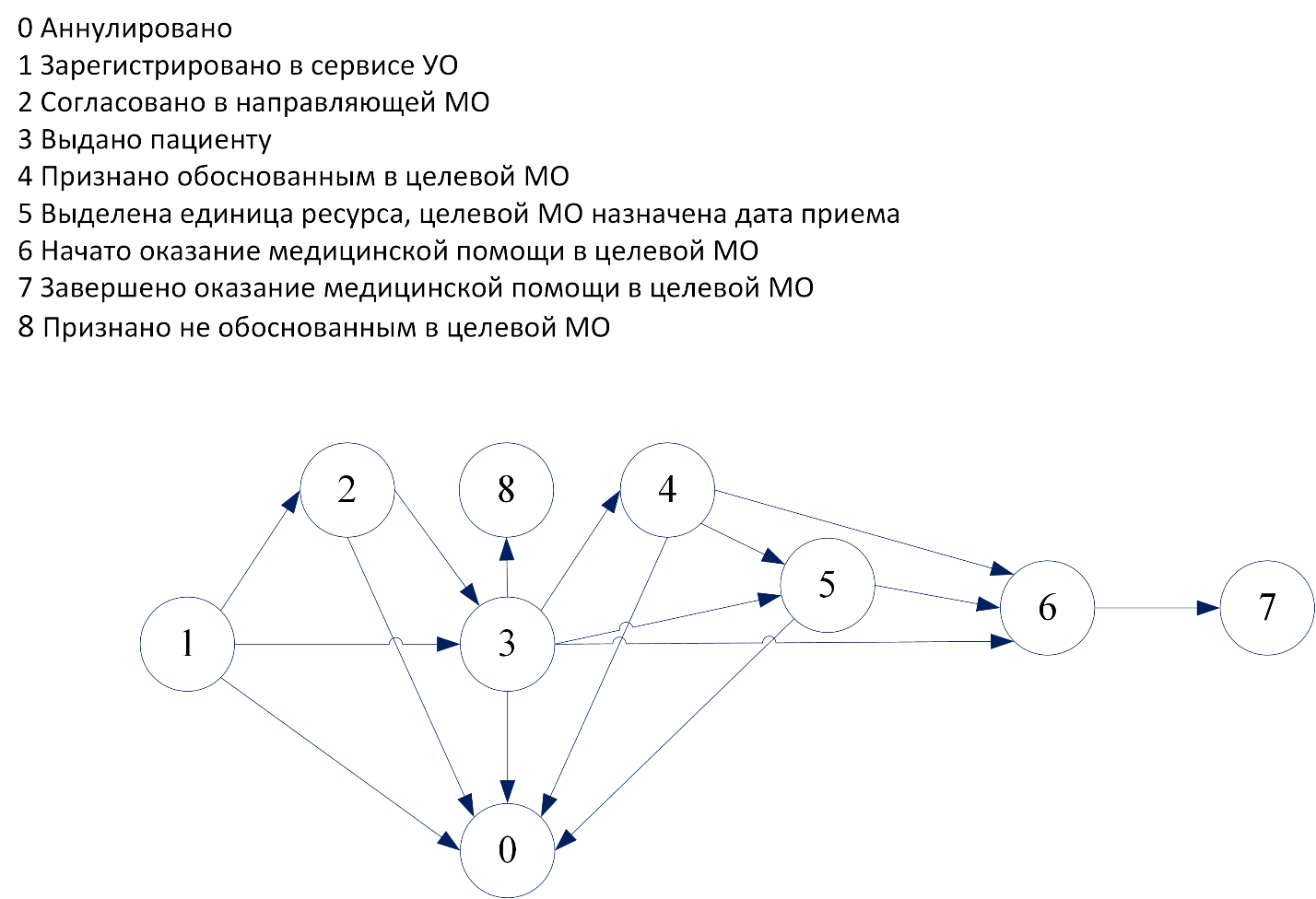 Принцип смены статуса направления основан на получении достаточного состава данных по направлению и не зависит от того, когда и каким методом эти данные были переданы в сервис. Проверка необходимости смены статуса направления выполняется каждый раз при получении или обновлении данных по направлению, вне зависимости от того являются ли передаваемые данные необходимыми и достаточными хотя бы для одного статуса.Смена статуса у направления выполняется последовательно в соответствии со статусной моделью. Для перехода на следующий статус выполняется проверка наличия в сервисе «Маршрутизация пациентов» данных необходимых для следующего статуса.Для случая, когда в сервисе МП данных по направлению достаточно для смены нескольких статусов в БД сервиса останутся записи о смене промежуточных статусов направления, в ответе сервиса будет содержаться информация только об актуальном статусе направления. Например, актуальный статус направления = 1; получены сведения, достаточные для перевода на 2 и 3; в БД сервиса останутся записи об смене статусов с 1 на 2, и с 2 на 3; в ответе будут сведения только об актуальном статусе = 3.В таблице представлен состав данных по направлению, необходимых для установки каждого из статусов.Шаблоны ExtraDataДополнительные параметры о показателях зренияДля направлений на госпитализацию по профилю "Офтальмология" добавлен массив дополнительных параметров, характеризующих показатели зрения пациента в момент формирования для него направления на госпитализацию. Описание параметров массива представлено в таблице.Дополнительные параметры для томографии (РКТ/МРТ)Для направлений на проведение исследований РКТ/МРТ добавлен массив дополнительных параметров. Описание параметров массива представлено в таблице.Приложение 1. Структура запроса метода UpdateMedServiceProfile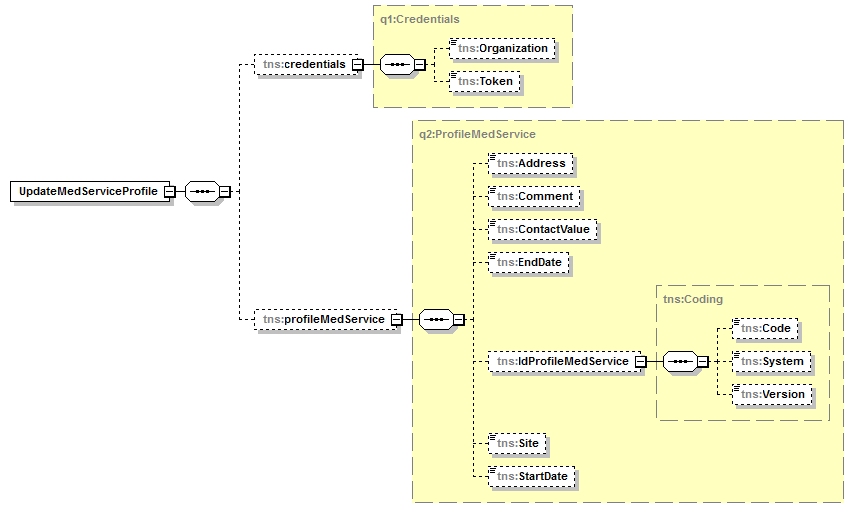 Приложение 2. Структура запроса метода Register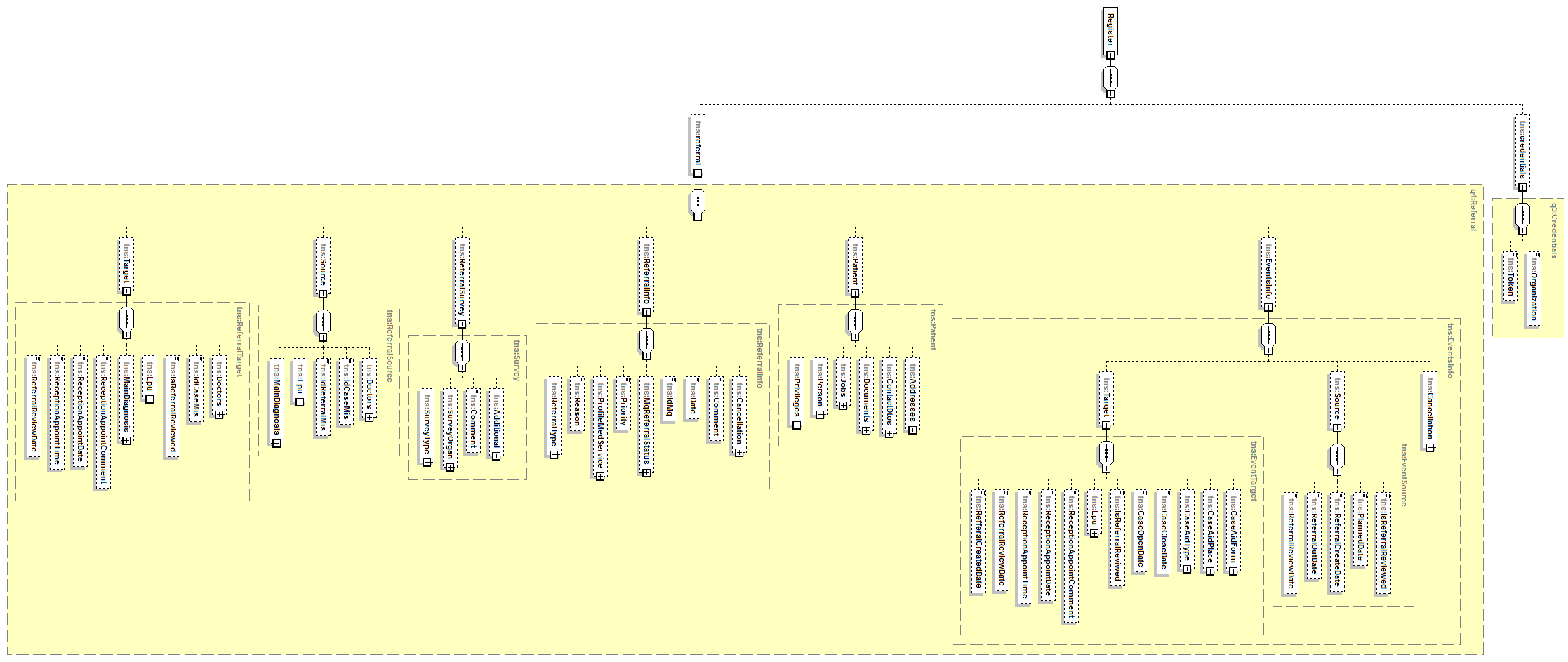 Приложение 3. Структура запроса метода UpdateFromSourcedMo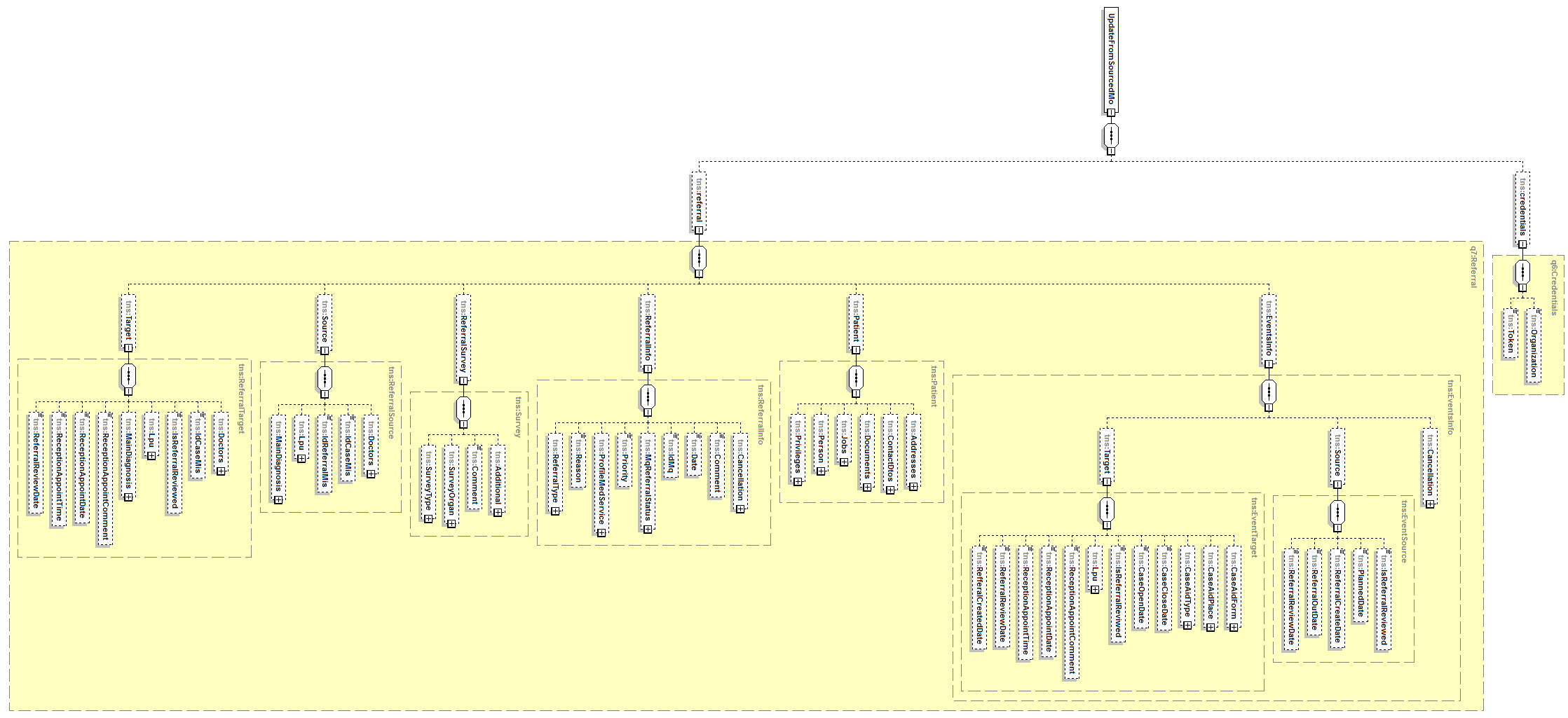 Приложение 4. Структура запроса метода GetQueueInfo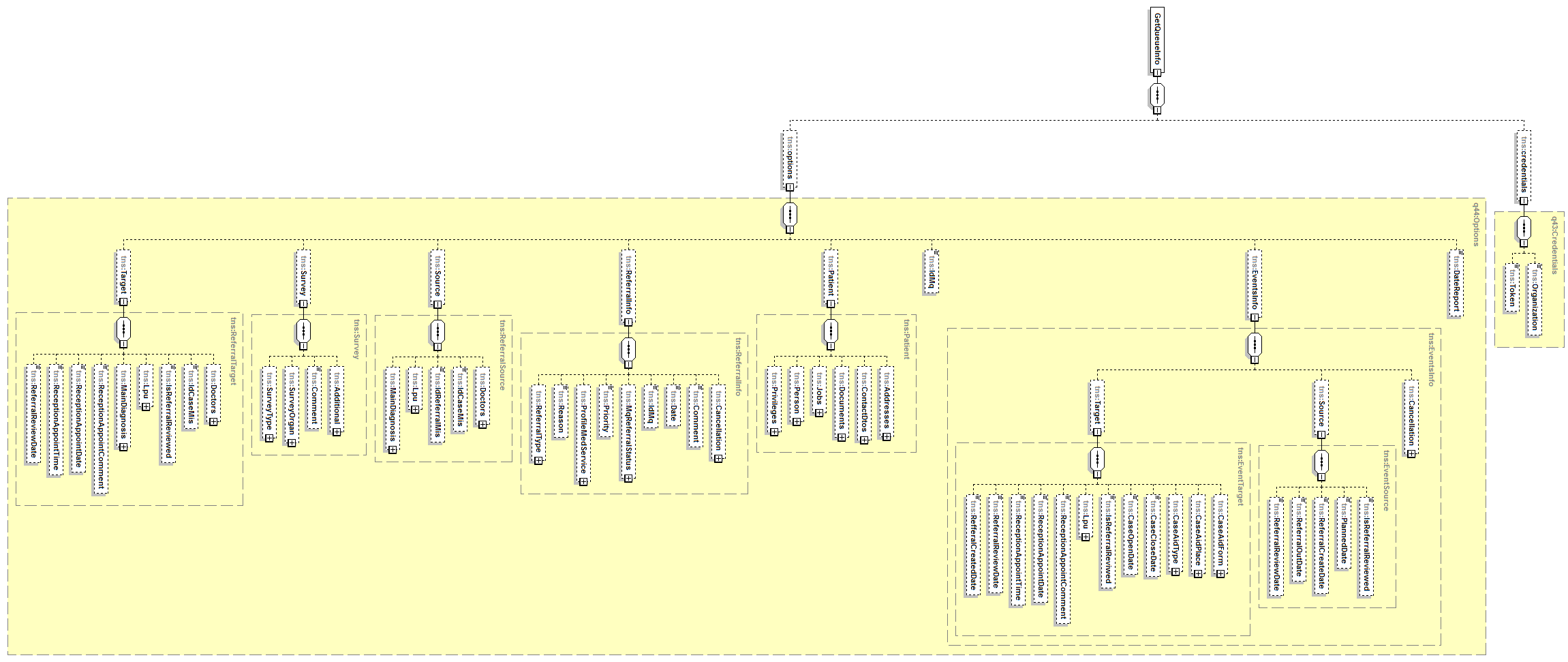 Приложение 5. Структура запроса метода SearchOne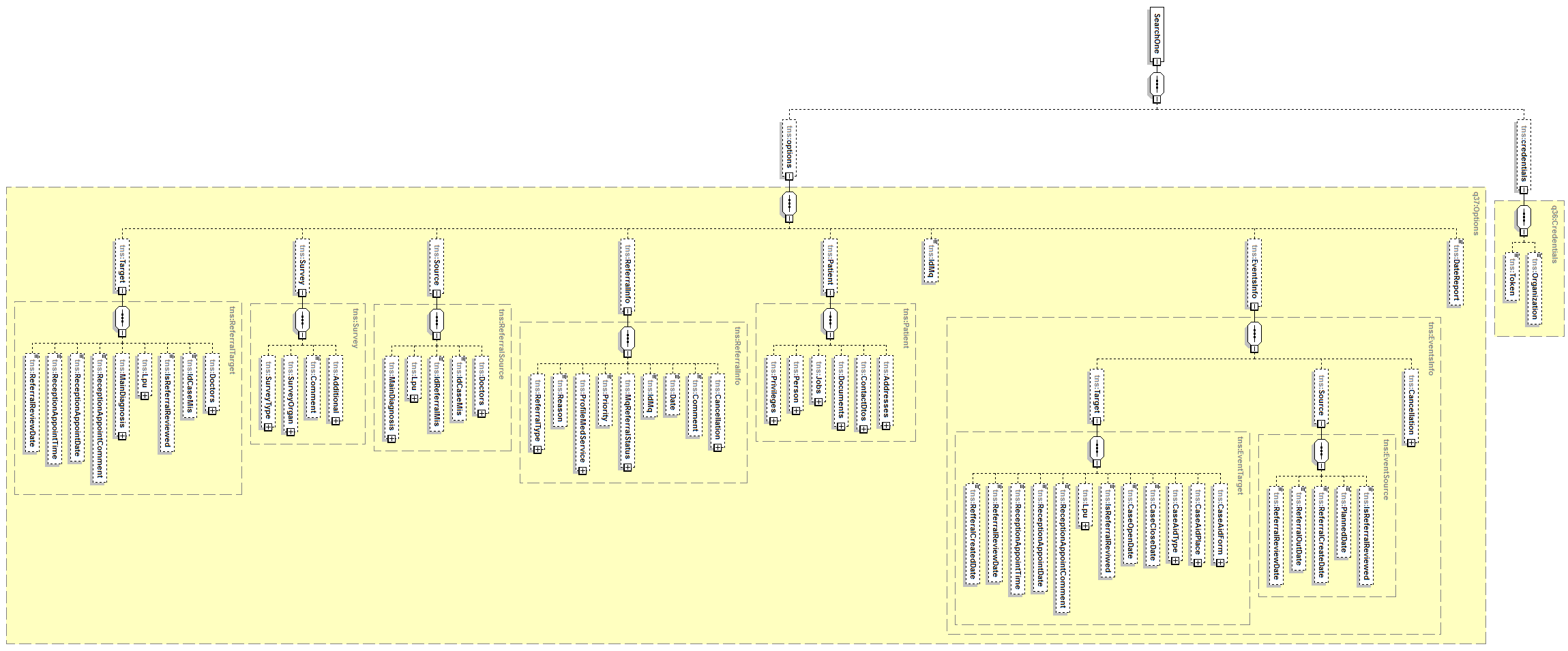 Приложение 6. Структура ответа метода SearchOne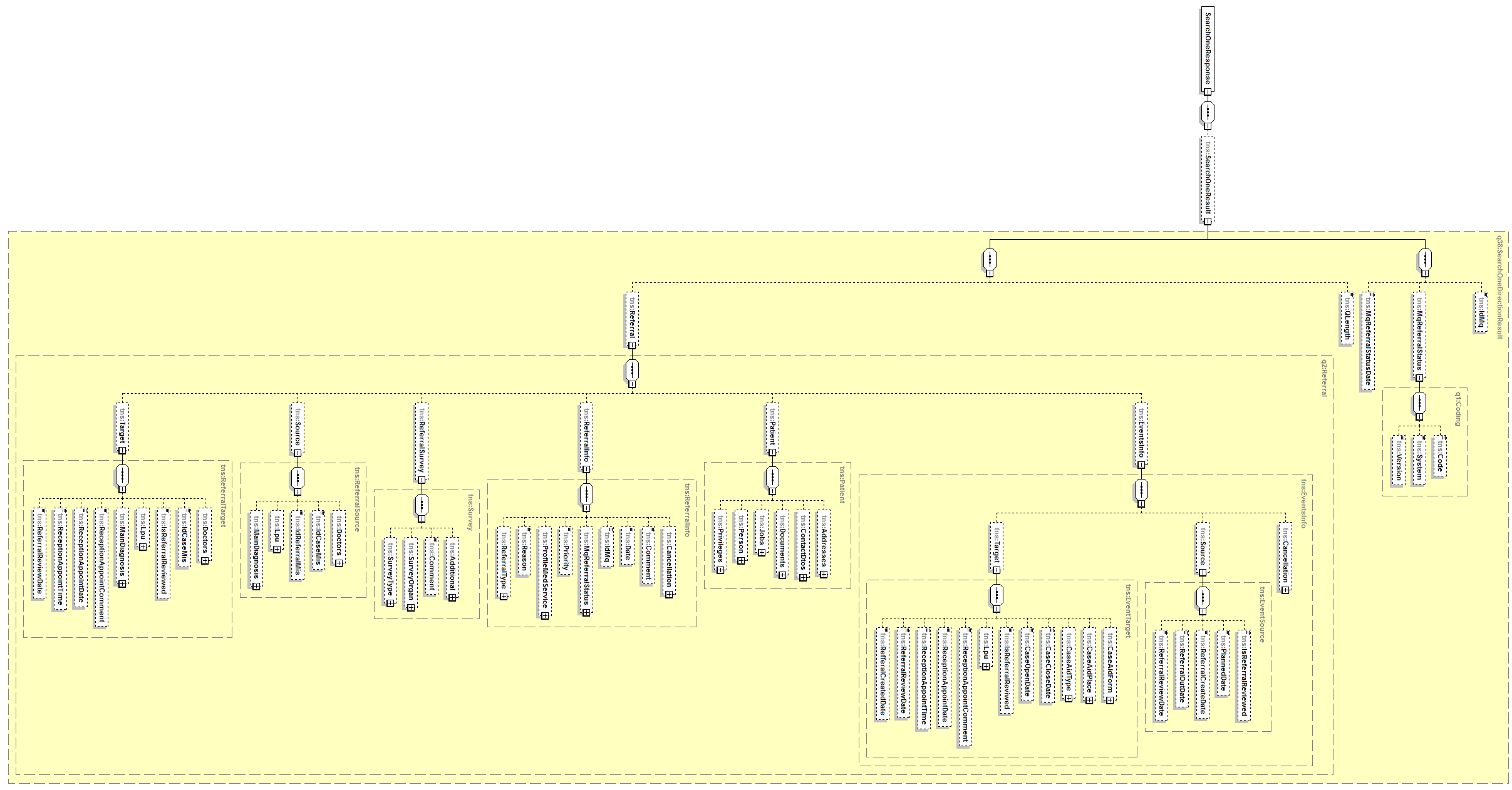 Приложение 7. Структура запроса метода SearchMany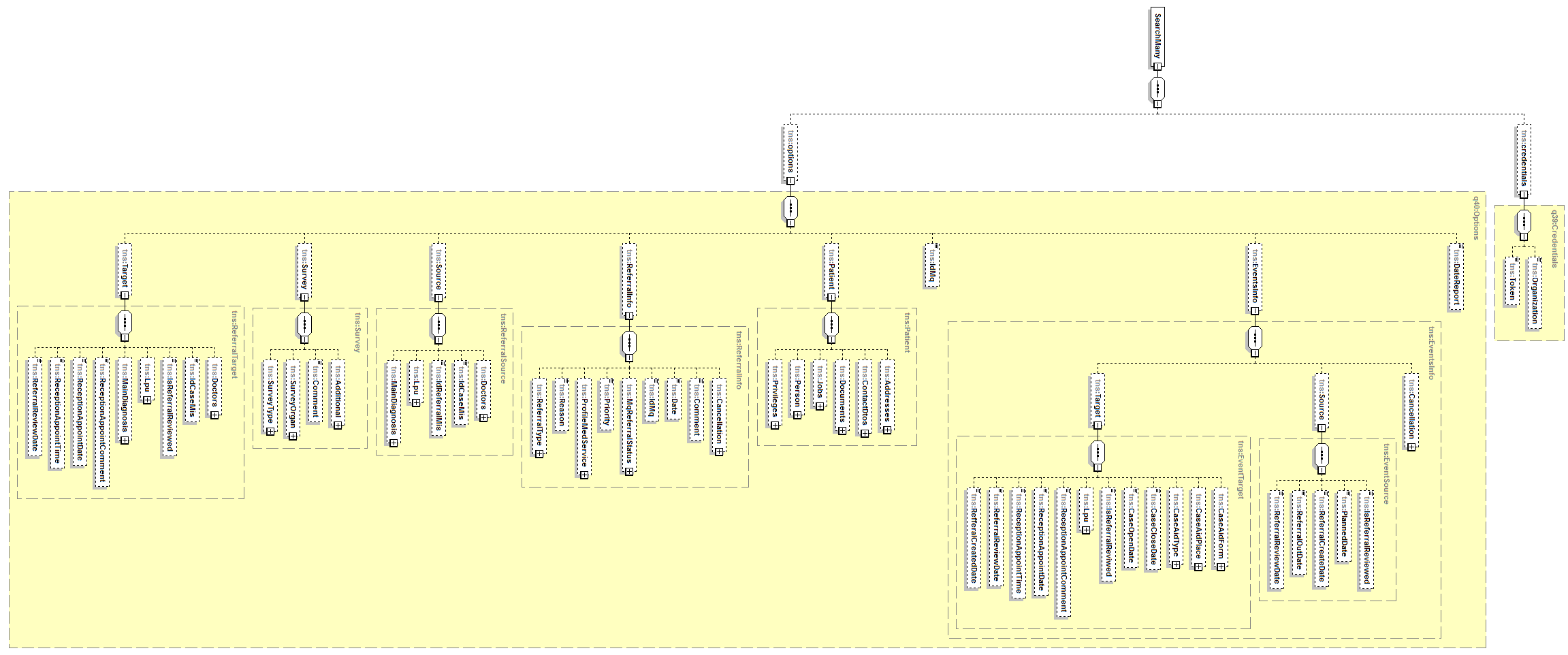 Приложение 8. Структура ответа метода SearchMany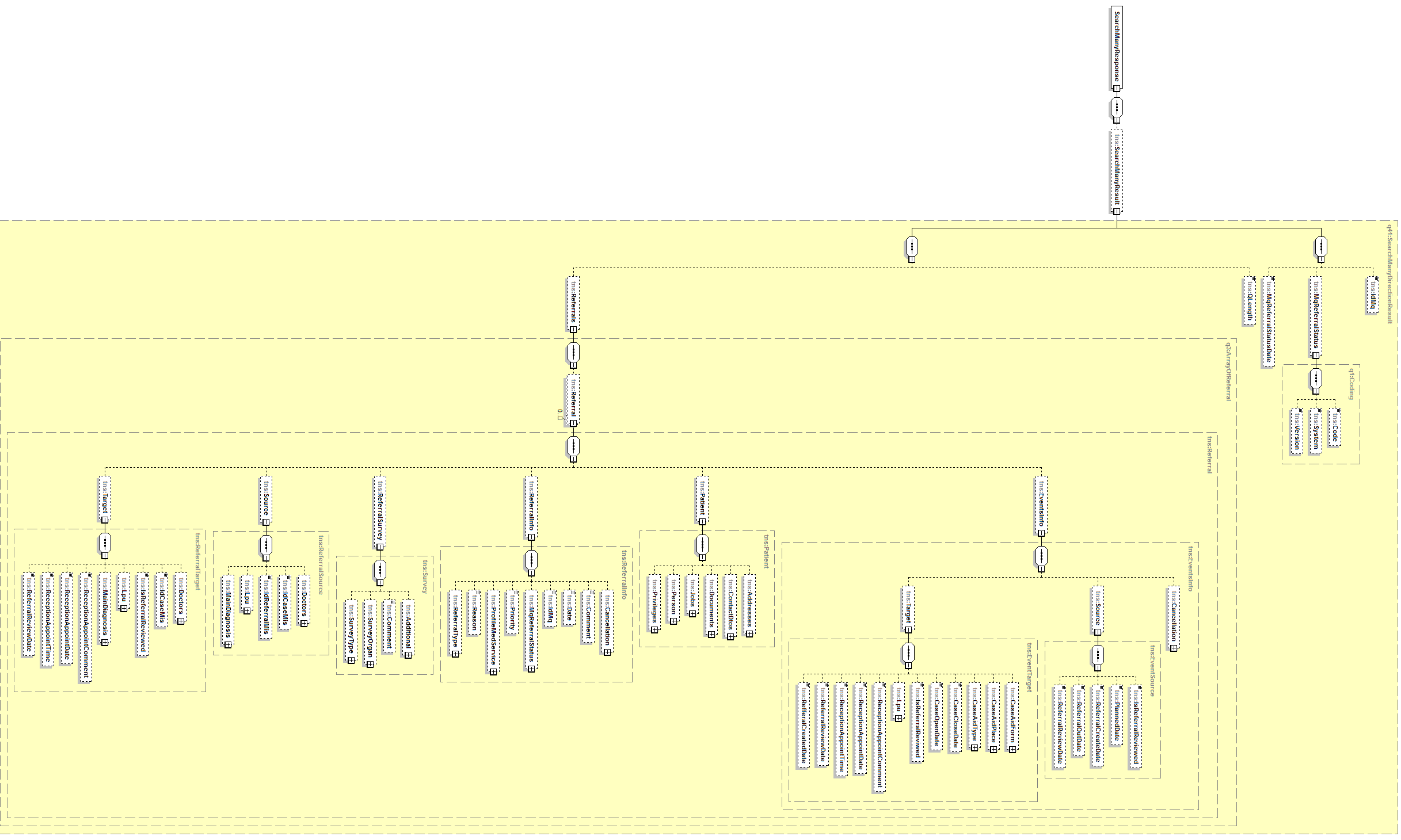 Приложение 9. Структура запроса метода UpdateFromTargetMo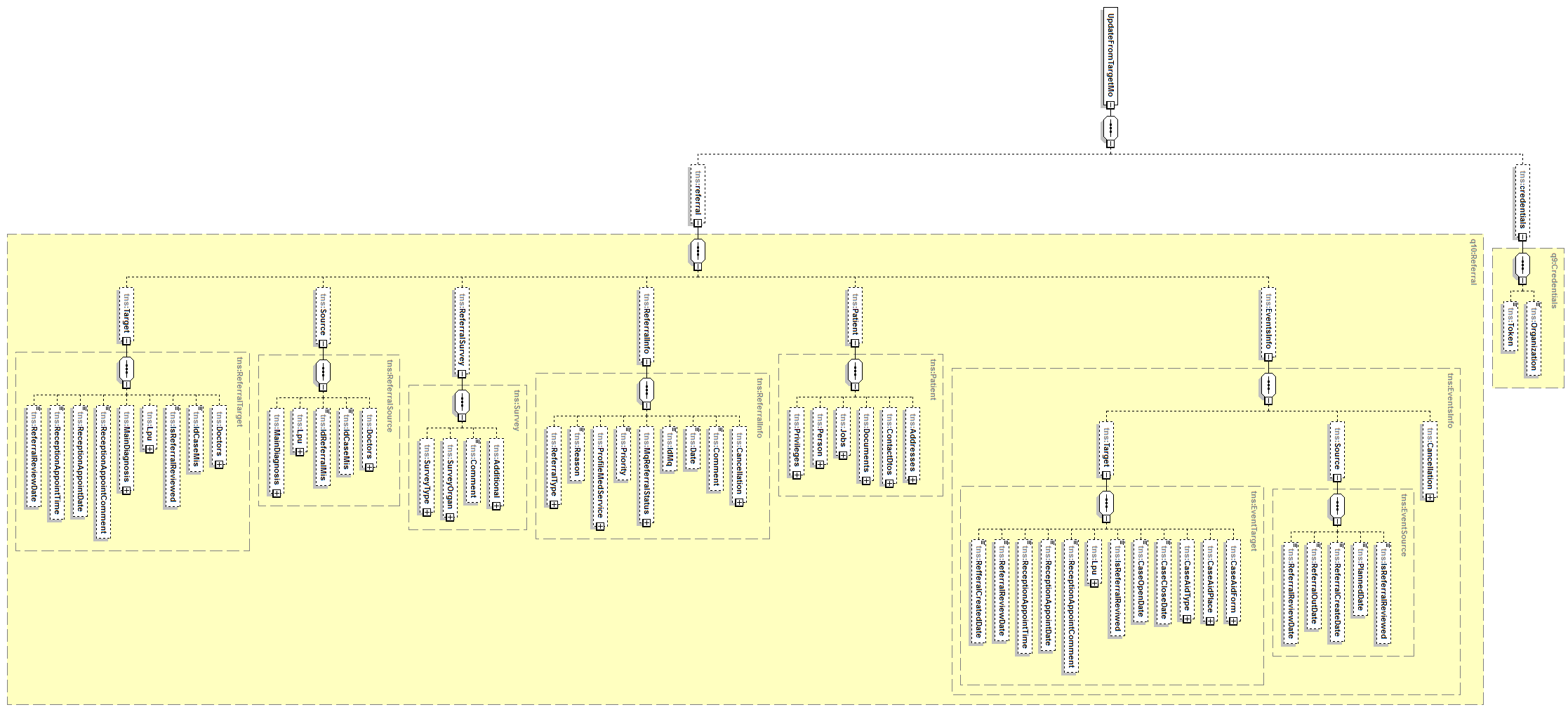 Приложение 10. Структура запроса метода Cancellation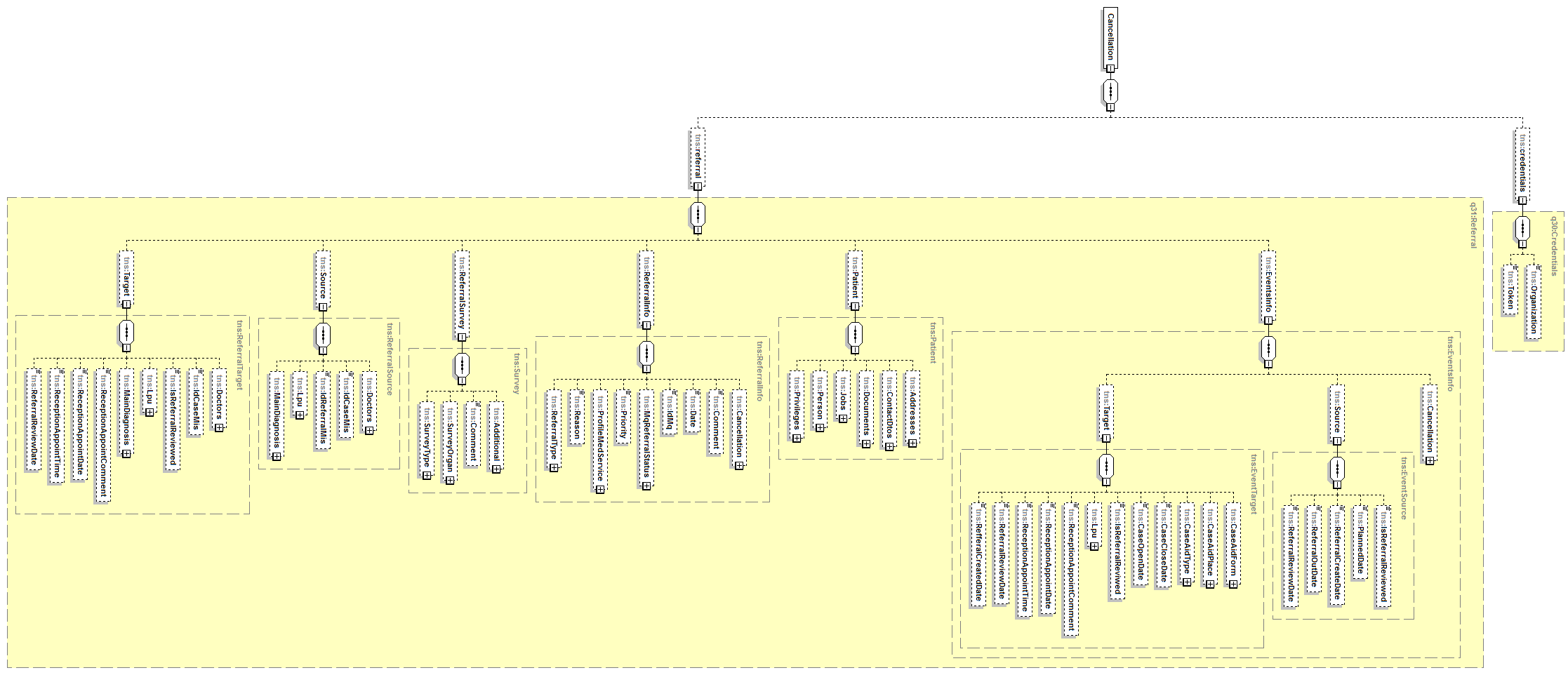 Приложение 11. Структура запроса метода GetResultDocument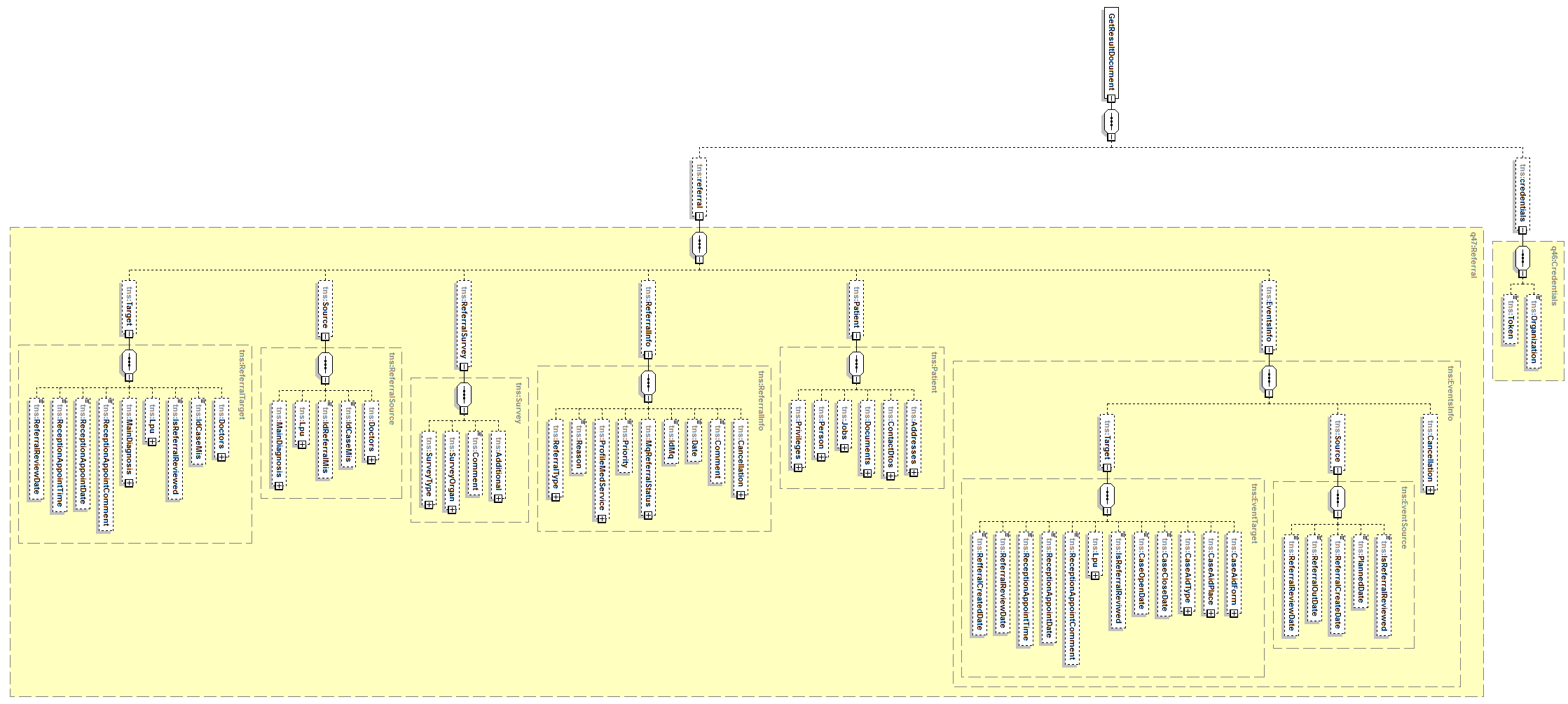 Приложение 12. Структура запроса метода SearchNew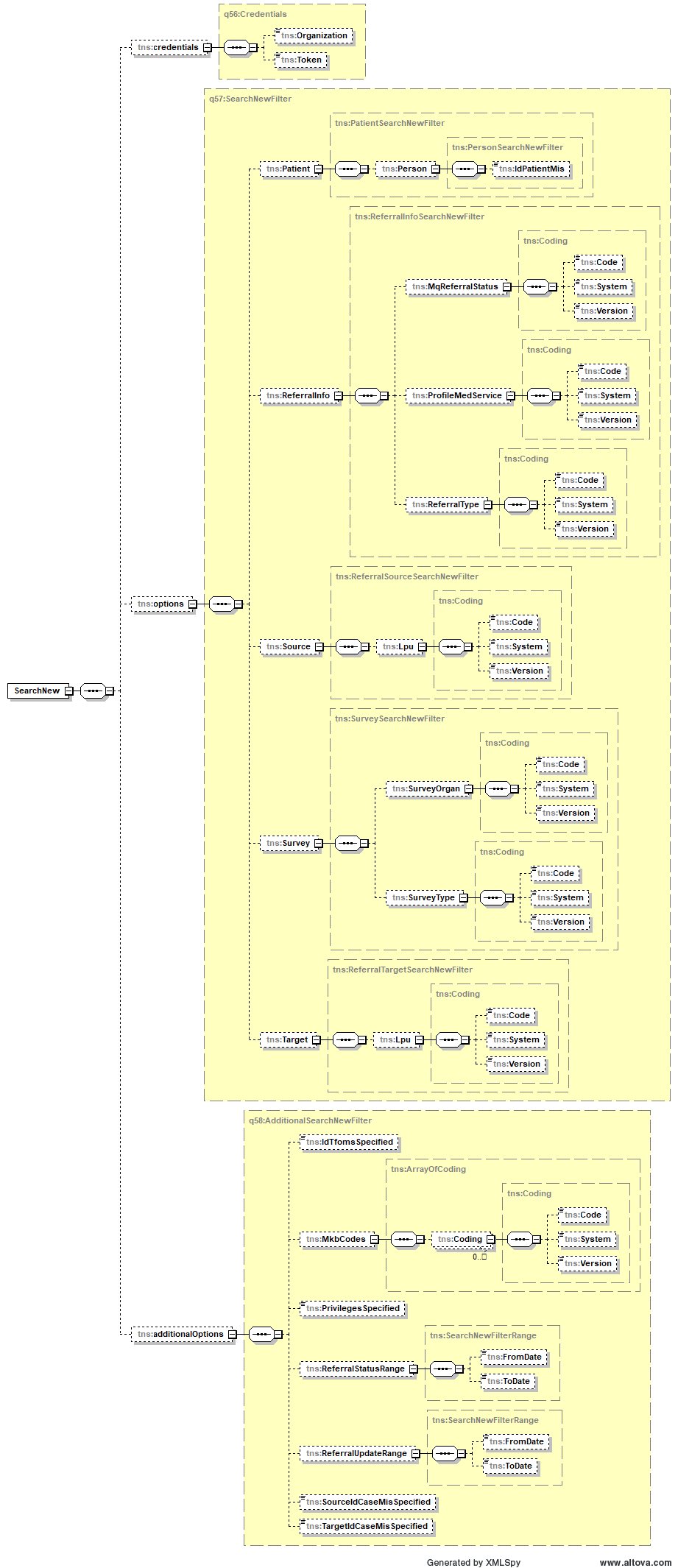 Описание интеграционных профилейсервиса «Маршрутизация пациентов»Сокращение (обозначение)Значение сокращения (обозначения)12ИСИнформационная системаЛПУЛечебно-профилактическое учреждениеМИСМедицинская информационная системаМОМедицинская организацияНСИНормативно-справочная информацияОУЗОрганы управления здравоохранениемРС ЕГИСЗРегиональный сегмент единой государственной информационной системы в сфере здравоохраненияСервис НСИСервис «Ведение нормативно-справочной информации»Сервис МПСервис «Маршрутизация пациентов»СМОСтраховая медицинская организацияAPIApplication programming interface - программный интерфейс приложенияSOAPSimpleObjectAccessProtocol — простой протокол доступа к объектамOID справочникаНаименованиеПримечание1.2.643.5.1.13.2.1.1.156Классификатор половой принадлежности1.2.643.5.1.13.13.11.1066Номенклатура специальностей специалистов со средним, высшим и послевузовским медицинским и фармацевтическим образованием в сфере здравоохранения1.2.643.5.1.13.13.11.1102ФРМР. Должности медицинского персонала Должности врачей или среднего мед.персонала: элементы, у которых параметр parent_id равен 10, 11, 12, 143 или 1831.2.643.5.1.13.2.1.1.635Реестр страховых медицинских организаций (ФОМС)1.2.643.5.1.13.2.1.1.637Классификатор типов медицинских подразделенийИспользуется в для оценки признака «Дневной стационар» у МО, зарегистрированной в справочнике 1.2.643.2.69.1.1.1.64 «Справочник МО региона»1.2.643.5.1.13.13.11.1005Международная классификация болезней и состояний, связанных со здоровьем 10 пересмотраМеждународная классификация болезней и состояний, связанных со здоровьем 10 пересмотра. Версия 41.2.643.2.69.1.1.1.7Классификатор категорий льготРегиональная версия1.2.643.2.69.1.1.1.26Статус диагноза1.2.643.2.69.1.1.1.27Тип контакта1.2.643.2.69.1.1.1.28Тип адреса1.2.643.2.69.1.1.1.49Источник аннулированияСостав определен в таблице 4 п.3 263 приказа ФФОМС от 20.12.20131.2.643.2.69.1.1.1.50Статус направления1.2.643.2.69.1.1.1.51РегионУказание на регион страхования в полисе пациента1.2.643.2.69.1.1.1.52Вид медицинской помощиСостав определен в ст.32 323-ФЗ от 21.11.2011 (ред. от 06.04.2015) "Об основах охраны здоровья граждан в Российской Федерации"1.2.643.2.69.1.1.1.53Условия медицинской помощиСостав определен в ст.32 323-ФЗ от 21.11.2011 (ред. от 06.04.2015) "Об основах охраны здоровья граждан в Российской Федерации"1.2.643.2.69.1.1.1.54Форма медицинской помощиСостав определен в ст.32 323-ФЗ от 21.11.2011 (ред. от 06.04.2015) "Об основах охраны здоровья граждан в Российской Федерации"1.2.643.2.69.1.1.1.55Тип направленияСостав определен формой 057-у1.2.643.2.69.1.1.1.56Составной профиль помощи1.2.643.2.69.1.1.1.57Вид исследования1.2.643.2.69.1.1.1.58Область исследования1.2.643.2.69.1.1.1.59Составной тип документа1.2.643.2.69.1.1.1.60Причина аннулированияСостав определен в таблице 4 п.3 263 приказа ФФОМС от 20.12.20141.2.643.2.69.1.1.1.64Справочник МО регионаМедицинские организации региона1.2.643.2.69.1.1.1.66Роль в направлении пациентаРоль медицинского работника1.2.643.2.69.1.1.1.87Справочник соответствия кодов МО Росминздрав и ФФОМСКонтейнерПараметрОбяза-тельностьТипОписание/credentials1..1/credentialsToken1..1GuidАвторизационный токен МИС/credentialsOrganization1..1StringИдентификатор МО. Значение поля «Code» из справочника с OID 1.2.643.2.69.1.1.1.64/ProfileMedService1..1Данные о о запуске/приостановке приема пациентов в МО/ProfileMedService/CodingIdProfileMedService1..1Идентификатор составного профиля помощи. OID справочника: 1.2.643.2.69.1.1.1.56/CodingCode1..1StringЗначение идентификатора в справочнике/CodingSystem1..1StringИдентификатор справочника/CodingVersion0..1StringВерсия справочника/ProfileMedServiceStartDate1..1DateTimeДата начала периода приема направлений по профилю в адрес целевой МО./ProfileMedServiceEndDate0..1DateTimeДата окончания периода приема направлений по профилю в адрес целевой МО/ProfileMedServiceAddress0..1StringАдрес медицинской организации/ProfileMedServiceContactValue0..1StringТелефон медицинской организации/ProfileMedServiceComment0..1StringКомментарий о режиме работы с направленными пациентами/ProfileMedServiceSite0..1StringСайт медицинской организацииКонтейнерПараметрОбяза-тельностьТипОписание/credentials1..1/credentialsToken1..1GuidАвторизационный токен МИС/credentialsOrganization1..1StringИдентификатор МО. Значение поля «Code» из справочника с OID 1.2.643.2.69.1.1.1.64/Referral 1..1Направление/Referral/ReferralInfo 1..1Данные о направлении/ReferralInfoPriority0..1StringКомментарий о приоритете и состоянии пациента/ReferralInfoDate0..1DatetimeДата бумажного документа «Направление» /ReferralInfoReason0..1StringОснование направления, цель направления/ReferralInfoComment0..1StringКомментарий/дополнительные данные для направления/Referral/ReferralInfo/ReferralType/Coding 1..1Идентификатор типа направления. OID справочника: 1.2.643.2.69.1.1.1.55/CodingCode1..1StringЗначение идентификатора в справочнике/CodingSystem1..1StringИдентификатор справочника/CodingVersion0..1StringВерсия справочника/Referral/ReferralInfo/ProfileMedService/Coding 1..1Идентификатор составного профиля помощи. OID справочника: 1.2.643.2.69.1.1.1.56/CodingCode1..1StringЗначение идентификатора в справочнике/CodingSystem1..1StringИдентификатор справочника/CodingVersion0..1StringВерсия справочника/Referral/Survey0..1Дополнительные данные о направлении на обследование/SurveyComment0..1StringКомментарий к области исследования/Referral/Survey/SurveyType/Coding0..1Идентификатор вида исследования. OID справочника: 1.2.643.2.69.1.1.1.57/CodingCode1..1StringЗначение идентификатора в справочнике/CodingSystem1..1StringИдентификатор справочника/CodingVersion0..1StringВерсия справочника/Referral/Survey/SurveyOrgan/Coding усл.Идентификатор области исследования. OID справочника: 1.2.643.2.69.1.1.1.58/CodingCode1..1StringЗначение идентификатора в справочнике/CodingSystem1..1StringИдентификатор справочника/CodingVersion0..1StringВерсия справочника/Referral/Survey/Additional0..1Данные об ограничениях исследования/AdditionalWeight0..1StringВес пациента/AdditionalHeight0..1StringРост пациента/AdditionalAllergyIodine0..1StringСведения о непереносимости пациентом йодсодержащих рентгеноконтрастных препаратов/Additional/ExtraData0..1Дополнительные структурированные параметры направления/Additional/ExtraData/KeyValueOfstringstring0..*Массив дополнительных параметров направления (подробнее о перечне и назначении параметров – в разделе 7)KeyValueOfstringstringKey1..1StringНаименование дополнительного параметраKeyValueOfstringstringValue0..1StringЗначение дополнительного параметра/Referral/Source 1..1Данные о направляющей МО/SourceIdCaseMis0..1StringИдентификатор случая обслуживания в МИС направляющей МО/SourceIdReferralMis1..1StringИдентификатор направления в МИС направляющей МО/Referral/Source/LPU/Coding 1..1Идентификатор направившей МО. OID справочника: 1.2.643.2.69.1.1.1.64/CodingCode1..1StringЗначение идентификатора в справочнике/CodingSystem1..1StringИдентификатор справочника/CodingVersion0..1StringВерсия справочника/Referral/Source/Doctors1..*Данные о медицинских работниках в направляющей МО/Referral/Source/Doctors/Doctor1..1Данные о медицинском работнике/Referral/Source/Doctors/Doctor/Role/Coding1..1Идентификатор роли в направлении. OID справочника: 1.2.643.2.69.1.1.1.66/CodingCode1..1StringЗначение идентификатора в справочнике/CodingSystem1..1StringИдентификатор справочника/CodingVersion0..1StringВерсия справочника/Referral/Source/Doctors/Doctor/LPU/Coding1..1Идентификатор МО, к которой относится медицинский работник. OID справочника: 1.2.643.2.69.1.1.1.64/CodingCode1..1StringЗначение идентификатора в справочнике/CodingSystem1..1StringИдентификатор справочника/CodingVersion0..1StringВерсия справочника/Referral/Source/Doctors/Doctor/Speciality/Coding1..1Идентификатор специальности медицинского работника OID справочника: 1.2.643.5.1.13.13.11.1066/CodingCode1..1StringЗначение идентификатора в справочнике/CodingSystem1..1StringИдентификатор справочника/CodingVersion0..1StringВерсия справочника/Referral/Source/Doctors/Doctor/Position/Coding1..1Идентификатор должности медицинского работника. OID справочника: 1.2.643.5.1.13.13.11.1102/CodingCode1..1StringЗначение идентификатора в справочнике/CodingSystem1..1StringИдентификатор справочника/CodingVersion0..1StringВерсия справочника/Referral/Source/Doctors/Doctor/Person1..1Данные о персоне/PersonIdPersonMis1..1StringИдентификатор медицинского работника в МИС направляющей МО/PersonBirthDate0..1DatetimeДата рождения/Referral/Source/Doctors/Doctor/Person/Sex/Coding1..1Код пола OID справочника: 1.2.643.5.1.13.2.1.1.156/CodingCode1..1StringЗначение идентификатора в справочнике/CodingSystem1..1StringИдентификатор справочника/CodingVersion0..1StringВерсия справочника/Referral/Source/Doctors/Doctor/Person/HumanName1..1Данные о ФИО медицинского работника/HumanNameFamilyName1..1StringФамилия медицинского работника/HumanNameGivenName1..1StringИмя медицинского работника/HumanNameMiddleName0..1StringОтчество медицинского работника/Referral/Source/Doctors/Doctor/ContactDto0..1Данные о контактах/ContactDtoContactValue1..1StringСодержание контактной информации/Referral/Source/Doctors/Doctor/ContactDto/ContactType/Coding1..1Идентификатор типа контакта. OID справочника: 1.2.643.2.69.1.1.1.27/CodingCode1..1StringЗначение идентификатора в справочнике/CodingSystem1..1StringИдентификатор справочника/CodingVersion0..1StringВерсия справочника/Referral/Source/Doctors/Doctor/Documents1..*Данные о СНИЛС медицинского работника/Referral/Source/Doctors/Doctor/Documents/DocumentDTO1..1Данные о документе/DocumentDTODocN1..1StringНомер документа/DocumentDTOProviderName1..1StringНаименование организации, выдавшей документ (ожидается «ПФР»)/Referral/Source/Doctors/Doctor/Documents/DocumentDTO/DocumentType/Coding1..1Тип документа. OID справочника: 1.2.643.2.69.1.1.1.59/CodingCode1..1StringЗначение идентификатора в справочнике (ожидается код =223)/CodingSystem1..1StringИдентификатор справочника/CodingVersion0..1StringВерсия справочника/Referral/Source/MainDiagnosis0..1Данные о диагнозах в направляющей МО/Referral/Source/MainDiagnosis/DiagnosisInfo0..1Данные об основном диагнозе в направляющей МО/DiagnosisInfoDiagnosedDate1..1DatetimeДата постановки диагноза/DiagnosisInfoComment1..1StringКомментарий к диагнозу/Referral/Source/MainDiagnosis/DiagnosisInfo/DiagnosisType/Coding1..1Идентификатор статуса диагноза. OID справочника: 1.2.643.2.69.1.1.1.26/CodingCode1..1StringЗначение идентификатора в справочнике/CodingSystem1..1StringИдентификатор справочника/CodingVersion0..1StringВерсия справочника/Referral/Source/MainDiagnosis/DiagnosisInfo/MkbCode/Coding1..1Код заболевания. Значение в соответствии с МКБ-10. OID справочника: 1.2.643.5.1.13.13.11.1005/CodingCode1..1StringЗначение идентификатора в справочнике/CodingSystem1..1StringИдентификатор справочника/CodingVersion0..1StringВерсия справочника/Referral/Source/MainDiagnosis/ComplicationsDiagnosis0..1Данные об осложнениях и сопутствующих диагнозах в направляющей МО/Referral/Source/MainDiagnosis/ComplicationsDiagnosis/DiagnosisInfo0..1Данные об осложнениях и сопутствующих диагнозах в направляющей МО/DiagnosisInfoDiagnosedDate1..1DatetimeДата постановки диагноза/DiagnosisInfoComment1..1StringКомментарий к диагнозу/Referral/Source/MainDiagnosis/ComplicationsDiagnosis/DiagnosisInfo/DiagnosisType/Coding1..1Идентификатор статуса диагноза. OID справочника: 1.2.643.2.69.1.1.1.26/CodingCode1..1StringЗначение идентификатора в справочнике/CodingSystem1..1StringИдентификатор справочника/CodingVersion0..1StringВерсия справочника/Referral/Source/MainDiagnosis/ComplicationsDiagnosis/DiagnosisInfo/MkbCode/Coding1..1Код заболевания. Значение в соответствии с МКБ-10. OID справочника: 1.2.643.5.1.13.13.11.1005/CodingCode1..1StringЗначение идентификатора в справочнике/CodingSystem1..1StringИдентификатор справочника/CodingVersion0..1StringВерсия справочника/Referral/Target0..1Данные о целевой МО/TargetIdCaseMis0..1StringИдентификатор случая обслуживания в МИС целевой МО (для отправки в ТФОМС используется в качестве номера стационарной карты)/Referral/Target/LPU/CodingИдентификатор целевой МО. OID справочника: 1.2.643.2.69.1.1.1.64/CodingCode1..1StringЗначение идентификатора в справочнике/CodingSystem1..1StringИдентификатор справочника/CodingVersion0..1StringВерсия справочника/Referral/Patient 1..1Данные о пациенте/Referral/Patient/Person 1..1Данные о персоне/PersonBirthDate1..1DatetimeДата рождения/PersonIdPatientMIS0..1StringИдентификатор пациента в МИС направляющей МО/Referral/Patient/Person/Sex/Coding 1..1Код пола. Значение поля CODE (Классификатор половой принадлежности, OID 1.2.643.5.1.13.2.1.1.156)/CodingCode1..1StringЗначение идентификатора в справочнике/CodingSystem1..1StringИдентификатор справочника/CodingVersion0..1StringВерсия справочника/Referral/Patient/Person/HumanName 1..1Данные о ФИО пациента/HumanNameFamilyName1..1StringФамилия/HumanNameGivenName1..1StringИмя/HumanNameMiddleName0..1StringОтчество/Referral/Patient/Addresses0..*Данные об адресах/Referral/Patient/Addresses/ AddressDTO1..*Данные об адресе/AddressDTOStringAddress1..1StringАдрес проживания/Referral/Patient/Addresses/AddressDTO/AddressType/Coding 1..1Идентификатор типа адреса. OID справочника: 1.2.643.2.69.1.1.1.28/CodingCode1..1StringЗначение идентификатора в справочнике/CodingSystem1..1StringИдентификатор справочника/CodingVersion0..1StringВерсия справочника/Referral/Patient/ContactDtos0..*Данные о контактах/Referral/Patient/ContactDtos/ContactDto1..*Данные о контакте/ContactDtoContactValue1..1StringСодержание контактной информации, допустимы русские, латинские буквы, спецсимволы +()-.@ без пробелов, не разрешено использовать один спецсимвол подряд/Referral/Patient/ContactDtos/ContactDto/ContactType/Coding 1..1Идентификатор типа контакта. OID справочника: 1.2.643.2.69.1.1.1.27/CodingCode1..1StringЗначение идентификатора в справочнике/CodingSystem1..1StringИдентификатор справочника/CodingVersion0..1StringВерсия справочника/Referral/Patient/Jobs0..1Данные о занятости пациента/Referral/Patient/Jobs/Job1..1Данные о месте работы пациента/JobCompanyName0..1StringНаименование предприятия/JobPosition0..1StringНаименование должности пациента/Referral/Patient/Privileges0..*Данные о льготах пациента/Referral/Patient/Privileges/Privilege1..*Данные о льготе пациента/PrivilegeDateStart1..1DatetimeДата начала действия льготы /PrivilegeDateEnd1..1DatetimeДата окончания действия льготы/Referral/Patient/Privileges/Privilege/PrivilegeType/Coding1..1Код льготы. OID справочника: 1.2.643.2.69.1.1.1.7/CodingCode1..1StringЗначение идентификатора в справочнике/CodingSystem1..1StringИдентификатор справочника/CodingVersion0..1StringВерсия справочника/Referral/Patient/Documents0..*Данные о документах пациента/Referral/Patient/Documents/DocumentDTO0..1Данные о документе пациента/DocumentDTODocS0..1StringСерия документа/DocumentDTODocN0..1StringНомер документа/DocumentDTOExpiredDate0..1DatetimeДата окончания действия документа/DocumentDTOIssuedDate0..1DatetimeДата выдачи документа/DocumentDTOProviderName1..1StringНаименование организации, выдавшей документ/Referral/Patient/Documents/DocumentDTO/DocumentType/Coding1..1Тип документа. OID справочника: 1.2.643.2.69.1.1.1.59/CodingCode1..1StringЗначение идентификатора в справочнике/CodingSystem1..1StringИдентификатор справочника/CodingVersion0..1StringВерсия справочника/Referral/Patient/Documents/DocumentDTO/Provider/Coding0..1Идентификатор СМО, выдавшей полис. OID справочника: 1.2.643.5.1.13.2.1.1.635/CodingCode1..1StringЗначение идентификатора в справочнике/CodingSystem1..1StringИдентификатор справочника/CodingVersion0..1StringВерсия справочника/Referral/Patient/Documents/DocumentDTO/RegionCode/Coding0..1Код территории страхования. OID справочника: 1.2.643.2.69.1.1.1.51/CodingCode1..1StringЗначение идентификатора в справочнике/CodingSystem1..1StringИдентификатор справочника/CodingVersion0..1StringВерсия справочника/Referral/EventsInfo0..1Данные о событиях по направлению/Referral/EventsInfo/Source1..1Данные о событиях в направляющей МО/SourceReferralCreateDate1..1DatetimeДата создания направления в МИС МО/SourceReferralOutDate0..1DatetimeДата выдачи направления на руки пациенту/SourceIsReferralReviewed0..1BooleanПризнак успешной верификации направления специалистом/комиссией в направляющей МО/SourceReferralReviewDate0..1DatetimeДата верификации направления специалистом/комиссией в направляющей МО/SourcePlannedDate0..1DatetimeУдобная пациенту дата приема по направлению в целевой МО/Referral/EventsInfo/Target0..1Данные о событиях в целевой МО/TargetIsReferralReviewed0..1BooleanПризнак успешной верификации направления специалистом/комиссией в целевой МО/TargetReferralReviewDate0..1DatetimeДата верификации направления специалистом/комиссией в целевой МО/TargetReceptionAppointDate0..1DatetimeНазначенная целевой МО дата приема пациента по направлению/TargetReceptionAppointTime0..1StringСведения о времени и длительности приема в назначенную дату приема пациента по направлению/TargetReceptionAppointComment0..1StringДополнительные сведения о назначенном приеме пациента по направлению в целевой МО (например, кабинет или необходимость обращения в регистратуру)/TargetCaseOpenDate0..1DatetimeДата начала оказания медицинской помощи по направлению в целевой МО/TargetCaseCloseDate0..1DatetimeДата выписки пациента, дата завершения оказания медицинской помощи по направлению в целевой МО/Referral/EventsInfo/Target/CaseAidType/Coding0..1Идентификатор вида медицинской помощи. OID справочника: 1.2.643.2.69.1.1.1.52/CodingCode1..1StringЗначение идентификатора в справочнике/CodingSystem1..1StringИдентификатор справочника/CodingVersion0..1StringВерсия справочника/Referral/EventsInfo/Target/CaseAidForm/Coding0..1Идентификатор формы медицинской помощи. OID справочника: 1.2.643.2.69.1.1.1.54/CodingCode1..1StringЗначение идентификатора в справочнике/CodingSystem1..1StringИдентификатор справочника/CodingVersion0..1StringВерсия справочника/Referral/EventsInfo/Target/CaseAidPlace/Coding0..1Идентификатор условий оказания медицинской помощи. OID справочника: 1.2.643.2.69.1.1.1.53/CodingCode1..1StringЗначение идентификатора в справочнике/CodingSystem1..1StringИдентификатор справочника/CodingVersion0..1StringВерсия справочникаКонтейнерПараметрТипОписание/Result/ResultIdMQStringИдентификатор направления в сервисе МП/Result/MQReferralStatus/CodingStringТекущий статус направления. OID справочника: 1.2.643.2.69.1.1.1.50/CodingCodeStringЗначение идентификатора в справочнике/CodingSystemStringИдентификатор справочника/CodingVersionStringВерсия справочника/ResultMQReferralDateStatusDateTimeДата и время установки в сервисе МП текущего статуса направленияКонтейнерПараметрОбяза-тельностьТипОписание/credentials1..1/credentialsToken1..1GuidАвторизационный токен МИС/credentialsOrganization1..1StringИдентификатор МО. Значение поля «Code» из справочника с OID 1.2.643.2.69.1.1.1.64/Referral1..1Направление/Referral/ReferralInfo1..1Данные о направлении/ReferralInfoIdMQ1..1StringИдентификатор направления в сервисе МП/ReferralInfoPriority0..1StringКомментарий о приоритете и состоянии пациента/ReferralInfoDate0..1DatetimeДата бумажного документа «Направление» /ReferralInfoReason0..1StringОснование направления, цель направления/ReferralInfoComment0..1StringКомментарий/дополнительные данные для направления/Referral/ReferralInfo/ReferralType/Coding0..1Идентификатор типа направления. OID справочника: 1.2.643.2.69.1.1.1.55/CodingCode1..1StringЗначение идентификатора в справочнике/CodingSystem1..1StringИдентификатор справочника/CodingVersion0..1StringВерсия справочника/Referral/ReferralInfo/ProfileMedService/Coding0..1Идентификатор составного профиля помощи. OID справочника: 1.2.643.2.69.1.1.1.56/CodingCode1..1StringЗначение идентификатора в справочнике/CodingSystem1..1StringИдентификатор справочника/CodingVersion0..1StringВерсия справочника/Referral/Survey0..1Дополнительные данные о направлении на обследование/SurveyComment0..1StringКомментарий к области исследования/Referral/Survey/SurveyType/Coding0..1Идентификатор вида исследования. OID справочника: 1.2.643.2.69.1.1.1.57/CodingCode1..1StringЗначение идентификатора в справочнике/CodingSystem1..1StringИдентификатор справочника/CodingVersion0..1StringВерсия справочника/Referral/Survey/SurveyOrgan/Coding0..1Идентификатор области исследования. OID справочника: 1.2.643.2.69.1.1.1.58/CodingCode1..1StringЗначение идентификатора в справочнике/CodingSystem1..1StringИдентификатор справочника/CodingVersion0..1StringВерсия справочника/Referral/Survey/Additional0..1Данные об ограничениях исследования/AdditionalWeight0..1StringВес пациента/AdditionalHeight0..1StringРост пациента/AdditionalAllergyIodine0..1StringСведения о непереносимости пациентом йодсодержащих рентгеноконтрастных препаратов/Additional/ExtraData0..1Дополнительные структурированные параметры направления/Additional/ExtraData/KeyValueOfstringstring0..*Массив дополнительных параметров направления (подробнее о перечне и назначении параметров – в разделе 7)KeyValueOfstringstringKey1..1StringНаименование дополнительного параметраKeyValueOfstringstringValue0..1StringЗначение дополнительного параметра/Referral/Source0..1Данные о направляющей МО/SourceIdCaseMis0..1StringИдентификатор случая обслуживания в МИС направляющей МО/SourceIdReferralMis0..1StringИдентификатор направления в МИС направляющей МО/Referral/Source/LPU/Coding0..1Идентификатор направившей МО. OID справочника: 1.2.643.2.69.1.1.1.64/CodingCode1..1StringЗначение идентификатора в справочнике/CodingSystem1..1StringИдентификатор справочника/CodingVersion0..1StringВерсия справочника/Referral/Source/Doctors0..1Данные о медицинских работниках в направляющей МО/Referral/Source/Doctors/Doctor1..1Данные о медицинском работнике/Referral/Source/Doctors/Doctor/Role/Coding1..1Идентификатор роли в направлении. OID справочника: 1.2.643.2.69.1.1.1.66/CodingCode1..1StringЗначение идентификатора в справочнике/CodingSystem1..1StringИдентификатор справочника/CodingVersion0..1StringВерсия справочника/Referral/Source/Doctors/Doctor/LPU/Coding1..1Идентификатор МО, к которой относится медицинский работник. OID справочника: 1.2.643.2.69.1.1.1.64/CodingCode1..1StringЗначение идентификатора в справочнике/CodingSystem1..1StringИдентификатор справочника/CodingVersion0..1StringВерсия справочника/Referral/Source/Doctors/Doctor/Speciality/Coding1..1Идентификатор специальности медицинского работника OID справочника: 1.2.643.5.1.13.13.11.1066/CodingCode1..1StringЗначение идентификатора в справочнике/CodingSystem1..1StringИдентификатор справочника/CodingVersion0..1StringВерсия справочника/Referral/Source/Doctors/Doctor/Position/Coding1..1Идентификатор должности медицинского работника. OID справочника: 1.2.643.5.1.13.13.11.1102/CodingCode1..1StringЗначение идентификатора в справочнике/CodingSystem1..1StringИдентификатор справочника/CodingVersion0..1StringВерсия справочника/Referral/Source/Doctors/Doctor/Person1..1Данные о персоне/PersonIdPersonMis0..1StringИдентификатор медицинского работника в МИС направляющей МО/Referral/Source/Doctors/Doctor/Person/Sex/Coding0..1Код пола OID справочника: 1.2.643.5.1.13.2.1.1.156/CodingCode1..1StringЗначение идентификатора в справочнике/CodingSystem1..1StringИдентификатор справочника/CodingVersion0..1StringВерсия справочника/Referral/Source/Doctors/Doctor/Person/HumanName1..1Данные о ФИО медицинского работника/HumanNameFamilyName1..1StringФамилия медицинского работника/HumanNameGivenName1..1StringИмя медицинского работника/HumanNameMiddleName0..1StringОтчество медицинского работника/Referral/Source/Doctors/Doctor/ContactDto0..1Данные о контактах/ContactDtoContactValue1..1StringСодержание контактной информации/Referral/Source/Doctors/Doctor/ContactDto/ContactType/Coding0..*Идентификатор типа контакта. OID справочника: 1.2.643.2.69.1.1.1.27/CodingCode1..1StringЗначение идентификатора в справочнике/CodingSystem1..1StringИдентификатор справочника/CodingVersion0..1StringВерсия справочника/Referral/Source/Doctors/Doctor/Documents1..*Данные о СНИЛС медицинского работника/Referral/Source/Doctors/Doctor/Documents/DocumentDTO1..1Данные о документе/DocumentDTODocN1..1StringНомер документа/DocumentDTOProviderName1..1StringНаименование организации, выдавшей документ (ожидается «ПФР»)/Referral/Source/Doctors/Doctor/Documents/DocumentDTO/DocumentType/Coding1..1Тип документа. OID справочника: 1.2.643.2.69.1.1.1.59/CodingCode1..1StringЗначение идентификатора в справочнике (ожидается код =223)/CodingSystem1..1StringИдентификатор справочника/CodingVersion0..1StringВерсия справочника/Referral/Source/MainDiagnosis0..1Данные о диагнозах в направляющей МО/Referral/Source/MainDiagnosis/DiagnosisInfo0..1Данные об основном диагнозе в направляющей МО/DiagnosisInfoDiagnosedDate1..1DatetimeДата постановки диагноза/DiagnosisInfoComment1..1StringКомментарий к диагнозу/Referral/Source/MainDiagnosis/DiagnosisInfo/DiagnosisType/Coding1..1Идентификатор статуса диагноза. OID справочника: 1.2.643.2.69.1.1.1.26/CodingCode1..1StringЗначение идентификатора в справочнике/CodingSystem1..1StringИдентификатор справочника/CodingVersion0..1StringВерсия справочника/Referral/Source/MainDiagnosis/DiagnosisInfo/MkbCode/Coding1..1Код заболевания. Значение в соответствии с МКБ-10. OID справочника: 1.2.643.5.1.13.13.11.1005/CodingCode1..1StringЗначение идентификатора в справочнике/CodingSystem1..1StringИдентификатор справочника/CodingVersion0..1StringВерсия справочника/Referral/Source/MainDiagnosis/ComplicationsDiagnosis0..1Данные об осложнениях и сопутствующих диагнозах в направляющей МО/Referral/Source/MainDiagnosis/ComplicationsDiagnosis/DiagnosisInfo0..1Данные об осложнениях и сопутствующих диагнозах в направляющей МО/DiagnosisInfoDiagnosedDate1..1DatetimeДата постановки диагноза/DiagnosisInfoComment1..1StringКомментарий к диагнозу/Referral/Source/MainDiagnosis/ComplicationsDiagnosis/DiagnosisInfo/DiagnosisType/Coding1..1Идентификатор статуса диагноза. OID справочника: 1.2.643.2.69.1.1.1.26/CodingCode1..1StringЗначение идентификатора в справочнике/CodingSystem1..1StringИдентификатор справочника/CodingVersion0..1StringВерсия справочника/Referral/Source/MainDiagnosis/ComplicationsDiagnosis/DiagnosisInfo/MkbCode/Coding1..1Код заболевания. Значение в соответствии с МКБ-10. OID справочника: 1.2.643.5.1.13.13.11.1005/CodingCode1..1StringЗначение идентификатора в справочнике/CodingSystem1..1StringИдентификатор справочника/CodingVersion0..1StringВерсия справочника/Referral/Target0..1Данные о целевой МО/Referral/Target/LPU/Coding0..1Идентификатор целевой МО. OID справочника: 1.2.643.2.69.1.1.1.64/CodingCode1..1StringЗначение идентификатора в справочнике/CodingSystem1..1StringИдентификатор справочника/CodingVersion0..1StringВерсия справочника/Referral/Patient0..1Данные о пациенте/Referral/Patient/Person0..1Данные о персоне/PersonBirthDate1..1DatetimeДата рождения/PersonIdPatientMIS1..1StringИдентификатор пациента в МИС направляющей МО/Referral/Patient/Person/Sex/Coding0..1Код пола. Значение поля CODE (Классификатор половой принадлежности, OID 1.2.643.5.1.13.2.1.1.156)/CodingCode1..1StringЗначение идентификатора в справочнике/CodingSystem1..1StringИдентификатор справочника/CodingVersion0..1StringВерсия справочника/Referral/Patient/Person/HumanName0..1Данные о ФИО пациента/HumanNameFamilyName1..1StringФамилия/HumanNameGivenName1..1StringИмя/HumanNameMiddleName0..1StringОтчество/Referral/Patient/Addresses0..*Данные об адресах/Referral/Patient/Addresses/ AddressDTO1..*Данные об адресе/AddressDTOStringAddress1..1StringАдрес проживания/Referral/Patient/Addresses/AddressDTO/AddressType/Coding0..1Идентификатор типа адреса. OID справочника: 1.2.643.2.69.1.1.1.28/CodingCode1..1StringЗначение идентификатора в справочнике/CodingSystem1..1StringИдентификатор справочника/CodingVersion0..1StringВерсия справочника/Referral/Patient/ContactDtos0..*Данные о контактах/Referral/Patient/ContactDtos/ContactDto1..*Данные о контакте/ContactDtoContactValue1..1StringСодержание контактной информации, допустимы русские, латинские буквы, спецсимволы +()-.@ без пробелов, не разрешено использовать один спецсимвол подряд/Referral/Patient/ContactDtos/ContactDto/ContactType/Coding0..1Идентификатор типа контакта. OID справочника: 1.2.643.2.69.1.1.1.27/CodingCode1..1StringЗначение идентификатора в справочнике/CodingSystem1..1StringИдентификатор справочника/CodingVersion0..1StringВерсия справочника/Referral/Patient/Jobs0..1Данные о занятости пациента/Referral/Patient/Jobs/Job1..1Данные о месте работы пациента/JobCompanyName0..1StringНаименование предприятия/JobPosition0..1StringНаименование должности пациента/Referral/Patient/Privileges0..*Данные о льготах пациента/Referral/Patient/Privileges/Privilege1..*Данные о льготе пациента/PrivilegeDateStart1..1DatetimeДата начала действия льготы /PrivilegeDateEnd1..1DatetimeДата окончания действия льготы/Referral/Patient/Privileges/Privilege/PrivilegeType/Coding0..1Код льготы. OID справочника: 1.2.643.2.69.1.1.1.7/CodingCode1..1StringЗначение идентификатора в справочнике/CodingSystem1..1StringИдентификатор справочника/CodingVersion0..1StringВерсия справочника/Referral/Patient/Documents0..1Данные о документах пациента/Referral/Patient/Documents/DocumentDTO0..1Данные о документе пациента/DocumentDTODocS0..1StringСерия документа/DocumentDTODocN0..1StringНомер документа/DocumentDTOExpiredDate0..1DatetimeДата окончания действия документа/DocumentDTOIssuedDate0..1DatetimeДата выдачи документа/DocumentDTOProviderName1..1StringНаименование организации, выдавшей документ/Referral/Patient/Documents/DocumentDTO/DocumentType/Coding0..1Тип документа. OID справочника: 1.2.643.2.69.1.1.1.59/CodingCode1..1StringЗначение идентификатора в справочнике/CodingSystem1..1StringИдентификатор справочника/CodingVersion0..1StringВерсия справочника/Referral/Patient/Documents/DocumentDTO/Provider/Coding0..1Идентификатор СМО, выдавшей полис. OID справочника: 1.2.643.5.1.13.2.1.1.635/CodingCode1..1StringЗначение идентификатора в справочнике/CodingSystem1..1StringИдентификатор справочника/CodingVersion0..1StringВерсия справочника/Referral/Patient/Documents/DocumentDTO/RegionCode/Coding0..1Код территории страхования. OID справочника: 1.2.643.2.69.1.1.1.51/CodingCode1..1StringЗначение идентификатора в справочнике/CodingSystem1..1StringИдентификатор справочника/CodingVersion0..1StringВерсия справочника/Referral/EventsInfo0..1Данные о событиях по направлению/Referral/EventsInfo/Source0..1Данные о событиях в направляющей МО/SourceReferralCreateDate0..1DatetimeДата создания направления в МИС МО/SourceReferralOutDate0..1DatetimeДата выдачи направления на руки пациенту/SourceIsReferralReviewed0..1BooleanПризнак успешной верификации направления специалистом/комиссией в направляющей МО/SourceReferralReviewDate0..1DatetimeДата верификации направления специалистом/комиссией в направляющей МО/SourcePlannedDate0..1DatetimeУдобная пациенту дата приема по направлению в целевой МОКонтейнерПараметрТипОписание/Result/ResultIdMQStringИдентификатор направления в сервисе МП/Result/MQReferralStatus/CodingStringТекущий статус направления. OID справочника: 1.2.643.2.69.1.1.1.50/CodingCodeStringЗначение идентификатора в справочнике/CodingSystemStringИдентификатор справочника/CodingVersionStringВерсия справочника/ResultMQReferralDateStatusDateTimeДата и время установки в сервисе МП текущего статуса направленияКонтейнерПараметрОбяза-тельностьТипОписание/credentials1..1/credentialsToken1..1GuidАвторизационный токен МИС/credentialsOrganization1..1StringИдентификатор МО. Значение поля «Code» из справочника с OID 1.2.643.2.69.1.1.1.64/Options1..1Параметры запрашиваемой очереди/OptionsDateReport1..0DateTimeДата актуальности данных, если не заполнена будут предоставлены данные на дату, предшествующую дате запроса/Options/ReferralInfo/ProfileMedService/Coding1..1Идентификатор составного профиля помощи. OID справочника: 1.2.643.2.69.1.1.1.56/CodingCode1..1StringЗначение идентификатора в справочнике/CodingSystem1..1StringИдентификатор справочника/CodingVersion0..1StringВерсия справочника/Options/Target/LPU/Coding0..1Идентификатор целевой МО. OID справочника: 1.2.643.2.69.1.1.1.64 Если параметр не заполнен, то будут предоставлены данные по всем МО, предоставившим сведения об обслуживании заданного профиля./CodingCode1..1StringЗначение идентификатора в справочнике/CodingSystem1..1StringИдентификатор справочника/CodingVersion0..1StringВерсия справочникаКонтейнерПараметрТипОписание/Result/ResultDateReportDateTimeДата актуальности данных/Result/ProfileMedService/CodingИдентификатор составного профиля помощи. OID справочника: 1.2.643.2.69.1.1.1.56/CodingCodeStringЗначение идентификатора в справочнике/CodingSystemStringИдентификатор справочника/CodingVersionStringВерсия справочника/Result/ActiveProfilesСведения, предоставленные целевой МО по заданному профилю/Result/ActiveProfiles/LPU/CodingИдентификатор целевой МО. OID справочника: 1.2.643.2.69.1.1.1.64/CodingCodeStringЗначение идентификатора в справочнике/CodingSystemStringИдентификатор справочника/CodingVersionStringВерсия справочника/ActiveProfilesStartDateDateTimeДата начала периода приема направлений по профилю в адрес целевой МО./ActiveProfilesEndDateDateTimeДата окончания периода приема направлений по профилю в адрес целевой МО/ActiveProfilesAddressStringАдрес медицинской организации/ActiveProfilesContactValueStringТелефон медицинской организации/ActiveProfilesCommentStringКомментарий о режиме работы с направленными пациентами/ActiveProfilesSiteStringСайт медицинской организации/Result/ActiveProfiles/QueueInfoСведения об очередях/QueueInfoQLengthStatus1IntДлина очереди из направлений в статусе =1./QueueInfoQLengthStatus2IntДлина очереди из направлений в статусе =2./QueueInfoQLengthStatus3IntДлина очереди из направлений в статусе =3./QueueInfoQLengthStatus4IntДлина очереди из направлений в статусе =4./QueueInfoQLengthStatus5IntДлина очереди из направлений в статусе =5./QueueInfoQDaysIntРасчетное время ожидания начала оказания медицинской помощи в целевой МО (в днях, округление до большего целого)/QueueInfoQMaxDateDateTimeНаиболее удаленная дата приема пациента по направлению, установленная целевой МОКонтейнерПараметрОбяза-тельностьТипОписание/credentials1..1/credentialsToken1..1GuidАвторизационный токен МИС/credentialsOrganization1..1StringИдентификатор МО. Значение поля «Code» из справочника с OID 1.2.643.2.69.1.1.1.64/Options1..11..1Параметры запрашиваемой очереди/OptionsIdMQ0..1StringИдентификатор направления в сервисе МП/Options/ReferralInfoDate0..1DatetimeДата бумажного документа «Направление» /Options/ReferralInfo/ProfileMedService/Coding0..1Идентификатор составного профиля помощи. OID справочника: 1.2.643.2.69.1.1.1.56/CodingCode1..1StringЗначение идентификатора в справочнике/CodingSystem1..1StringИдентификатор справочника/CodingVersion0..1StringВерсия справочника/Options/Target/LPU/Coding0..1Идентификатор целевой МО. OID справочника: 1.2.643.2.69.1.1.1.64/CodingCode1..1StringЗначение идентификатора в справочнике/CodingSystem1..1StringИдентификатор справочника/CodingVersion0..1StringВерсия справочника/Options/Source/LPU/Coding0..1Идентификатор направившей МО. OID справочника: 1.2.643.2.69.1.1.1.64/CodingCode1..1StringЗначение идентификатора в справочнике/CodingSystem1..1StringИдентификатор справочника/CodingVersion0..1StringВерсия справочника/Options/ReferralInfo/ReferralType/Coding0..1Идентификатор типа направления. OID справочника: 1.2.643.2.69.1.1.1.55/CodingCode1..1StringЗначение идентификатора в справочнике/CodingSystem1..1StringИдентификатор справочника/CodingVersion0..1StringВерсия справочника/Options/ReferralInfo/MQReferralStatus/Coding0..1Идентификатор статуса направления. OID справочника: 1.2.643.2.69.1.1.1.50/CodingCode1..1StringЗначение идентификатора в справочнике/CodingSystem1..1StringИдентификатор справочника/CodingVersion0..1StringВерсия справочника/Options/SurveyType/Coding0..1Идентификатор вида исследования. OID справочника: 1.2.643.2.69.1.1.1.57/CodingCode1..1StringЗначение идентификатора в справочнике/CodingSystem1..1StringИдентификатор справочника/CodingVersion0..1StringВерсия справочника/Options/SurveyOrgan/Coding0..1Идентификатор области исследования. OID справочника: 1.2.643.2.69.1.1.1.58/CodingCode1..1StringЗначение идентификатора в справочнике/CodingSystem1..1StringИдентификатор справочника/CodingVersion0..1StringВерсия справочника/Options/Patient0..1Данные о пациенте/Options/Patient/Person0..1Данные о персоне/PersonBirthDate1..1DatetimeДата рождения/PersonIdPatientMIS0..1StringИдентификатор пациента в МИС направляющей МО/Options/Patient/Person/HumanName0..1Данные о ФИО пациента/HumanNameFamilyName1..1StringФамилия/HumanNameGivenName0..1StringИмя/HumanNameMiddleName0..1StringОтчество/Options/Patient/Privileges0..1Данные о льготах пациента/Options/Patient/Privileges/Privilege1..1Данные о льготаtпациента/Options/Patient/Privileges/Privilege/PrivilegeType/Coding0..1Код льготы. OID справочника: 1.2.643.2.69.1.1.1.7/CodingCode1..1StringЗначение идентификатора в справочнике/CodingSystem1..1StringИдентификатор справочника/CodingVersion0..1StringВерсия справочника/Options/EventsInfo/Target0..1Данные о событиях в целевой МО/TargetIsReferralReviewed0..1BooleanПризнак успешной верификации направления специалистом/комиссией в целевой МО/TargetReceptionAppointDate0..1DatetimeНазначенная целевой МО дата приема пациента по направлениюКонтейнерПараметрТипОписание/Result/ResultQLengthIntДлина очереди по параметрам запроса/ResultIdMQStringИдентификатор направления в сервисе МП/Result/MQReferralStatus/CodingТекущий статус направления. OID справочника: 1.2.643.2.69.1.1.1.50./CodingCodeStringЗначение идентификатора в справочнике/CodingSystemStringИдентификатор справочника/CodingVersionStringВерсия справочника/ResultMQReferralDateStatusDateTimeДата и время установки в сервисе МП текущего статуса направления/Result/ReferralНаправление/Result/Referral/ReferralInfoДанные о направлении/ReferralInfoIdMQStringИдентификатор направления в сервисе МП/ReferralInfoIdTfomsStringИдентификатор направления в ИС ТФОМС (если в регионе реализовано взаимодействие сервиса МП с ИС ТФОМС)/ReferralInfoPriorityStringКомментарий о приоритете и состоянии пациента/ReferralInfoDateDatetimeДата бумажного документа «Направление» /ReferralInfoReasonStringОснование направления, цель направления/ReferralInfoCommentStringКомментарий/дополнительные данные для направления/Result/Referral/ReferralInfo/ReferralType/CodingИдентификатор типа направления. OID справочника: 1.2.643.2.69.1.1.1.55/CodingCodeStringЗначение идентификатора в справочнике/CodingSystemStringИдентификатор справочника/CodingVersionStringВерсия справочника/Result/Referral/ReferralInfo/ProfileMedService/CodingИдентификатор составного профиля помощи. OID справочника: 1.2.643.2.69.1.1.1.56/CodingCodeStringЗначение идентификатора в справочнике/CodingSystemStringИдентификатор справочника/CodingVersionStringВерсия справочника/Result/Referral/SurveyДополнительные данные о направлении на обследование/SurveyCommentStringКомментарий к области исследования/Result/Referral/Survey/SurveyType/CodingИдентификатор вида исследования. OID справочника: 1.2.643.2.69.1.1.1.57/CodingCodeStringЗначение идентификатора в справочнике/CodingSystemStringИдентификатор справочника/CodingVersionStringВерсия справочника/Result/Referral/Survey/SurveyOrgan/CodingИдентификатор области исследования. OID справочника: 1.2.643.2.69.1.1.1.58/CodingCodeStringЗначение идентификатора в справочнике/CodingSystemStringИдентификатор справочника/CodingVersionStringВерсия справочника/Result/Referral/Survey/AdditionalДанные об ограничениях исследования/AdditionalWeightStringВес пациента/AdditionalHeightStringРост пациента/AdditionalAllergyIodineStringСведения о непереносимости пациентом йодсодержащих рентгеноконтрастных препаратов/Additional/ExtraDataДополнительные структурированные параметры направления/Additional/ExtraData/KeyValueOfstringstringМассив дополнительных параметров направления (подробнее о перечне и назначении параметров – в разделе 7)KeyValueOfstringstringKeyStringНаименование дополнительного параметраKeyValueOfstringstringValueStringЗначение дополнительного параметра/Result/Referral/SourceДанные о направляющей МО/SourceIdCaseMisStringИдентификатор случая обслуживания в МИС направляющей МО/SourceIdReferralMisStringИдентификатор направления в МИС направляющей МО/Result/Referral/Source/LPU/CodingИдентификатор направившей МО. OID справочника: 1.2.643.2.69.1.1.1.64/CodingCodeStringЗначение идентификатора в справочнике/CodingSystemStringИдентификатор справочника/CodingVersionStringВерсия справочника/Result/Referral/Source/DoctorsДанные о медицинских работниках в направляющей МО/Result/Referral/Source/Doctors/DoctorДанные о медицинском работнике/Result/Referral/Source/Doctors/Doctor/Role/CodingИдентификатор роли в направлении. OID справочника: 1.2.643.2.69.1.1.1.66/CodingCodeStringЗначение идентификатора в справочнике/CodingSystemStringИдентификатор справочника/CodingVersionStringВерсия справочника/Result/Referral/Source/Doctors/Doctor/LPU/CodingИдентификатор МО, к которой относится медицинский работник. OID справочника: 1.2.643.2.69.1.1.1.64/CodingCodeStringЗначение идентификатора в справочнике/CodingSystemStringИдентификатор справочника/CodingVersionStringВерсия справочника/Result/Referral/Source/Doctors/Doctor/Speciality/CodingИдентификатор специальности медицинского работника OID справочника: 1.2.643.5.1.13.13.11.1066/CodingCodeStringЗначение идентификатора в справочнике/CodingSystemStringИдентификатор справочника/CodingVersionStringВерсия справочника/Result/Referral/Source/Doctors/Doctor/Position/CodingИдентификатор должности медицинского работника. OID справочника: 1.2.643.5.1.13.13.11.1102/CodingCodeStringЗначение идентификатора в справочнике/CodingSystemStringИдентификатор справочника/CodingVersionStringВерсия справочника/Result/Referral/Source/Doctors/Doctor/PersonДанные о персоне/PersonIdPersonMisStringИдентификатор медицинского работника в МИС направляющей МО/Result/Referral/Source/Doctors/Doctor/Person/Sex/CodingКод пола OID справочника: 1.2.643.5.1.13.2.1.1.156/CodingCodeStringЗначение идентификатора в справочнике/CodingSystemStringИдентификатор справочника/CodingVersionStringВерсия справочника/Result/Referral/Source/Doctors/Doctor/Person/HumanNameДанные о ФИО медицинского работника/HumanNameFamilyNameStringФамилия медицинского работника/HumanNameGivenNameStringИмя медицинского работника/HumanNameMiddleNameStringОтчество медицинского работника/Result/Referral/Source/Doctors/Doctor/ContactDtoДанные о контактах/ContactDtoContactValueStringСодержание контактной информации/Result/Referral/Source/Doctors/Doctor/ContactDto/ContactType/CodingИдентификатор типа контакта. OID справочника: 1.2.643.2.69.1.1.1.27/CodingCodeStringЗначение идентификатора в справочнике/CodingSystemStringИдентификатор справочника/CodingVersionStringВерсия справочника/Result/Referral/Source/Doctors/Doctor/DocumentsДанные о документах медицинского работника/Result/Referral/Source/Doctors/Doctor/Documents/DocumentDTOДанные о документе медицинского работника/DocumentDTODocSStringСерия документа/DocumentDTODocNStringНомер документа/DocumentDTOExpiredDateDatetimeДата окончания действия документа/DocumentDTOIssuedDateDatetimeДата выдачи документа/DocumentDTOProviderNameStringНаименование организации, выдавшей документ/Result/Referral/Source/Doctors/Doctor/Documents/DocumentDTO/DocumentType/CodingТип документа. OID справочника: 1.2.643.2.69.1.1.1.59/CodingCodeStringЗначение идентификатора в справочнике/CodingSystemStringИдентификатор справочника/CodingVersionStringВерсия справочника/Result/Referral/Source/Doctors/Doctor/Documents/DocumentDTO/Provider/CodingИдентификатор СМО, выдавшей полис. OID справочника: 1.2.643.5.1.13.2.1.1.635/CodingCodeStringЗначение идентификатора в справочнике/CodingSystemStringИдентификатор справочника/CodingVersionStringВерсия справочника/Result/Referral/Source/Doctors/Doctor/Documents/DocumentDTO/RegionCode/CodingКод территории страхования. OID справочника: 1.2.643.2.69.1.1.1.51/CodingCodeStringЗначение идентификатора в справочнике/CodingSystemStringИдентификатор справочника/CodingVersionStringВерсия справочника/Result/Referral/Source/MainDiagnosisДанные о диагнозах в направляющей МО/Result/Referral/Source/MainDiagnosis/DiagnosisInfoДанные об основном диагнозе в направляющей МО/DiagnosisInfoDiagnosedDateDatetimeДата постановки диагноза/DiagnosisInfoCommentStringКомментарий к диагнозу/Result/Referral/Source/MainDiagnosis/DiagnosisInfo/DiagnosisType/CodingИдентификатор статуса диагноза. OID справочника: 1.2.643.2.69.1.1.1.26/CodingCodeStringЗначение идентификатора в справочнике/CodingSystemStringИдентификатор справочника/CodingVersionStringВерсия справочника/Result/Referral/Source/MainDiagnosis/DiagnosisInfo/MkbCode/CodingКод заболевания. Значение в соответствии с МКБ-10. OID справочника: 1.2.643.5.1.13.13.11.1005/CodingCodeStringЗначение идентификатора в справочнике/CodingSystemStringИдентификатор справочника/CodingVersionStringВерсия справочника/Result/Referral/Source/MainDiagnosis/ComplicationsDiagnosisДанные об осложнениях и сопутствующих диагнозах в направляющей МО/Result/Referral/Source/MainDiagnosis/ComplicationsDiagnosis/DiagnosisInfoДанные об осложнениях и сопутствующих диагнозах в направляющей МО/DiagnosisInfoDiagnosedDateDatetimeДата постановки диагноза/DiagnosisInfoCommentStringКомментарий к диагнозу/Result/Referral/Source/MainDiagnosis/ComplicationsDiagnosis/DiagnosisInfo/DiagnosisType/CodingИдентификатор статуса диагноза. OID справочника: 1.2.643.2.69.1.1.1.26/CodingCodeStringЗначение идентификатора в справочнике/CodingSystemStringИдентификатор справочника/CodingVersionStringВерсия справочника/Result/Referral/Source/MainDiagnosis/ComplicationsDiagnosis/DiagnosisInfo/MkbCode/CodingКод заболевания. Значение в соответствии с МКБ-10. OID справочника: 1.2.643.5.1.13.13.11.1005/CodingCodeStringЗначение идентификатора в справочнике/CodingSystemStringИдентификатор справочника/CodingVersionStringВерсия справочника/Result/Referral/TargetДанные о целевой МО/TargetIdCaseMisStringИдентификатор случая обслуживания в МИС целевой МО (для отправки в ТФОМС используется в качестве номера стационарной карты)/Result/Referral/Target/LPU/CodingИдентификатор целевой МО. OID справочника: 1.2.643.2.69.1.1.1.64/CodingCodeStringЗначение идентификатора в справочнике/CodingSystemStringИдентификатор справочника/CodingVersionStringВерсия справочника/Result/Referral/Target/DoctorsДанные о медицинских работниках в направляющей МО/Result/Referral/Target/Doctors/DoctorДанные о медицинском работнике в целевой МО/Result/Referral/Target/Doctors/Doctor/Role/CodingИдентификатор роли в направлении. OID справочника: 1.2.643.2.69.1.1.1.66/CodingCodeStringЗначение идентификатора в справочнике/CodingSystemStringИдентификатор справочника/CodingVersionStringВерсия справочника/Result/Referral/Target/Doctors/Doctor/LPU/CodingИдентификатор МО, к которой относится медицинский работник. OID справочника: 1.2.643.2.69.1.1.1.64/CodingCodeStringЗначение идентификатора в справочнике/CodingSystemStringИдентификатор справочника/CodingVersionStringВерсия справочника/Result/Referral/Target/Doctors/Doctor/Speciality/CodingИдентификатор специальности медицинского работника OID справочника: 1.2.643.5.1.13.13.11.1066/CodingCodeStringЗначение идентификатора в справочнике/CodingSystemStringИдентификатор справочника/CodingVersionStringВерсия справочника/Result/Referral/Target/Doctors/Doctor/Position/CodingИдентификатор должности медицинского работника. OID справочника: 1.2.643.5.1.13.13.11.1102/CodingCodeStringЗначение идентификатора в справочнике/CodingSystemStringИдентификатор справочника/CodingVersionStringВерсия справочника/Result/Referral/Target/Doctors/Doctor/PersonДанные о персоне/PersonIdPersonMisStringИдентификатор медицинского работника в МИС целевой МО/PersonBirthDateDatetimeДата рождения/Result/Referral/Target/Doctors/Doctor/Person/Sex/CodingКод пола OID справочника: 1.2.643.5.1.13.2.1.1.156/CodingCodeStringЗначение идентификатора в справочнике/CodingSystemStringИдентификатор справочника/CodingVersionStringВерсия справочника/Result/Referral/Target/Doctors/Doctor/Person/HumanNameДанные о ФИО медицинского работника/HumanNameFamilyNameStringФамилия медицинского работника/HumanNameGivenNameStringИмя медицинского работника/HumanNameMiddleNameStringОтчество медицинского работника/Result/Referral/Target/Doctors/Doctor/ContactDtoДанные о контактах/ContactDtoContactValueStringСодержание контактной информации/Result/Referral/Target/Doctors/Doctor/ContactDto/ContactType/CodingИдентификатор типа контакта. OID справочника: 1.2.643.2.69.1.1.1.27/CodingCodeStringЗначение идентификатора в справочнике/CodingSystemStringИдентификатор справочника/CodingVersionStringВерсия справочника/Result/Referral/Target/Doctors/Doctor/DocumentsДанные о документах медицинского работника/Result/Referral/Target/Doctors/Doctor/Documents/DocumentDTOДанные о документе медицинского работника/DocumentDTODocSStringСерия документа/DocumentDTODocNStringНомер документа/DocumentDTOExpiredDateDatetimeДата окончания действия документа/DocumentDTOIssuedDateDatetimeДата выдачи документа/DocumentDTOProviderNameStringНаименование организации, выдавшей документ/Result/Referral/Target/Doctors/Doctor/Documents/DocumentDTO/DocumentType/CodingТип документа. OID справочника: 1.2.643.2.69.1.1.1.59/CodingCodeStringЗначение идентификатора в справочнике/CodingSystemStringИдентификатор справочника/CodingVersionStringВерсия справочника/Result/Referral/Target/Doctors/Doctor/Documents/DocumentDTO/Provider/CodingИдентификатор СМО, выдавшей полис. OID справочника: 1.2.643.5.1.13.2.1.1.635/CodingCodeStringЗначение идентификатора в справочнике/CodingSystemStringИдентификатор справочника/CodingVersionStringВерсия справочника/Result/Referral/Target/Doctors/Doctor/Documents/DocumentDTO/RegionCode/CodingКод территории страхования. OID справочника: 1.2.643.2.69.1.1.1.51/CodingCodeStringЗначение идентификатора в справочнике/CodingSystemStringИдентификатор справочника/CodingVersionStringВерсия справочника/Result/Referral/Target/MainDiagnosisДанные о диагнозах в целевой МО/Result/Referral/Target/MainDiagnosis/DiagnosisInfoДанные об основном диагнозе в целевой МО/DiagnosisInfoDiagnosedDateDatetimeДата постановки диагноза/DiagnosisInfoCommentStringКомментарий к диагнозу/Result/Referral/Target/MainDiagnosis/DiagnosisInfo/DiagnosisType/CodingИдентификатор статуса диагноза. OID справочника: 1.2.643.2.69.1.1.1.26/CodingCodeStringЗначение идентификатора в справочнике/CodingSystemStringИдентификатор справочника/CodingVersionStringВерсия справочника/Result/Referral/Target/MainDiagnosis/DiagnosisInfo/MkbCode/CodingКод заболевания. Значение в соответствии с МКБ-10. OID справочника: 1.2.643.5.1.13.13.11.1005/CodingCodeStringЗначение идентификатора в справочнике/CodingSystemStringИдентификатор справочника/CodingVersionStringВерсия справочника/Result/Referral/Target/MainDiagnosis/ComplicationsDiagnosisДанные об осложнениях и сопутствующих диагнозах в целевой МО/Result/Referral/Target/MainDiagnosis/ComplicationsDiagnosis/DiagnosisInfoДанные об осложнениях и сопутствующих диагнозах в целевой МО/DiagnosisInfoDiagnosedDateDatetimeДата постановки диагноза/DiagnosisInfoCommentStringКомментарий к диагнозу/Result/Referral/Target/MainDiagnosis/ComplicationsDiagnosis/DiagnosisInfo/DiagnosisType/CodingИдентификатор статуса диагноза. OID справочника: 1.2.643.2.69.1.1.1.26/CodingCodeStringЗначение идентификатора в справочнике/CodingSystemStringИдентификатор справочника/CodingVersionStringВерсия справочника/Result/Referral/Target/MainDiagnosis/ComplicationsDiagnosis/DiagnosisInfo/MkbCode/CodingКод заболевания. Значение в соответствии с МКБ-10. OID справочника: 1.2.643.5.1.13.13.11.1005/CodingCodeStringЗначение идентификатора в справочнике/CodingSystemStringИдентификатор справочника/CodingVersionStringВерсия справочника/Result/Referral/PatientДанные о пациенте/Result/Referral/Patient/PersonДанные о персоне/PersonBirthDateDatetimeДата рождения/PersonIdPatientMISStringИдентификатор пациента в МИС направляющей МО/Result/Referral/Patient/Person/Sex/CodingКод пола. Значение поля CODE (Классификатор половой принадлежности, OID 1.2.643.5.1.13.2.1.1.156)/CodingCodeStringЗначение идентификатора в справочнике/CodingSystemStringИдентификатор справочника/CodingVersionStringВерсия справочника/Result/Referral/Patient/Person/HumanNameДанные о ФИО пациента/HumanNameFamilyNameStringФамилия/HumanNameGivenNameStringИмя/HumanNameMiddleNameStringОтчество/Result/Referral/Patient/AddressesДанные об адресах/Result/Referral/Patient/Addresses/ AddressDTOДанные об адресе/AddressDTOStringAddressStringАдрес проживания/Result/Referral/Patient/Addresses/AddressDTO/AddressType/CodingИдентификатор типа адреса. OID справочника: 1.2.643.2.69.1.1.1.28/Result/CodingCodeStringЗначение идентификатора в справочнике/Result/CodingSystemStringИдентификатор справочника/Result/CodingVersionStringВерсия справочника/Result/Referral/Patient/ContactDtosДанные о контактах/Result/Referral/Patient/ContactDtos/ ContactDtoДанные о контакте/ContactDtoContactValueStringСодержание контактной информации/Result/Referral/Patient/ContactDto/ContactType/CodingИдентификатор типа контакта. OID справочника: 1.2.643.2.69.1.1.1.27/CodingCodeStringЗначение идентификатора в справочнике/CodingSystemStringИдентификатор справочника/CodingVersionStringВерсия справочника/Result/Referral/Patient/JobsДанные о занятости пациента/Result/Referral/Patient/Jobs/JobДанные о месте работы пациента/JobCompanyNameStringНаименование предприятия/JobPositionStringНаименование должности пациента/Result/Referral/Patient/PrivilegesДанные о льготах пациента/Result/Referral/Patient/Privileges/PrivilegeДанные о льготе пациента/PrivilegeDateStartDatetimeДата начала действия льготы /PrivilegeDateEndDatetimeДата окончания действия льготы/Result/Referral/Patient/Privileges/Privilege/PrivilegeType/CodingКод льготы. OID справочника: 1.2.643.2.69.1.1.1.7/CodingCodeStringЗначение идентификатора в справочнике/CodingSystemStringИдентификатор справочника/CodingVersionStringВерсия справочника/Result/Referral/Patient/DocumentsДанные о документах пациента/Result/Referral/Patient/Documents/DocumentDTOДанные о документе пациента/DocumentDTODocSStringСерия документа/DocumentDTODocNStringНомер документа/DocumentDTOExpiredDateDatetimeДата окончания действия документа/DocumentDTOIssuedDateDatetimeДата выдачи документа/DocumentDTOProviderNameStringНаименование организации, выдавшей документ/Result/Referral/Patient/Documents/DocumentDTO/DocumentType/CodingТип документа. OID справочника: 1.2.643.2.69.1.1.1.59/CodingCodeStringЗначение идентификатора в справочнике/CodingSystemStringИдентификатор справочника/CodingVersionStringВерсия справочника/Result/Referral/Patient/Documents/DocumentDTO/Provider/CodingИдентификатор СМО, выдавшей полис. OID справочника: 1.2.643.5.1.13.2.1.1.635/CodingCodeStringЗначение идентификатора в справочнике/CodingSystemStringИдентификатор справочника/CodingVersionStringВерсия справочника/Result/Referral/Patient/Documents/DocumentDTO/RegionCode/CodingКод территории страхования. OID справочника: 1.2.643.2.69.1.1.1.51/CodingCodeStringЗначение идентификатора в справочнике/CodingSystemStringИдентификатор справочника/CodingVersionStringВерсия справочника/Result/Referral/EventsInfoДанные о событиях по направлению/Result/Referral/EventsInfo/SourceДанные о событиях в направляющей МО/SourceReferralCreateDateDatetimeДата создания направления в МИС МО/SourceReferralOutDateDatetimeДата выдачи направления на руки пациенту/SourceIsReferralReviewedBooleanПризнак успешной верификации направления специалистом/комиссией в направляющей МО/SourceReferralReviewDateDatetimeДата верификации направления специалистом/комиссией в направляющей МО/SourcePlannedDateDatetimeУдобная пациенту дата приема по направлению в целевой МО/Result/Referral/EventsInfo/TargetДанные о событиях в целевой МО/TargetIsReferralReviewedBooleanПризнак успешной верификации направления специалистом/комиссией в целевой МО/TargetReferralReviewDateDatetimeДата верификации направления специалистом/комиссией в целевой МО/TargetReceptionAppointDateDatetimeНазначенная целевой МО дата приема пациента по направлению/TargetReceptionAppointTimeStringСведения о времени и длительности приема в назначенную дату приема пациента по направлению/TargetReceptionAppointCommentStringДополнительные сведения о назначенном приеме пациента по направлению в целевой МО (например, кабинет или необходимость обращения в регистратуру)/TargetCaseOpenDateDatetimeДата начала оказания медицинской помощи по направлению в целевой МО/TargetCaseCloseDateDatetimeДата выписки пациента, дата завершения оказания медицинской помощи по направлению в целевой МО/Result/Referral/EventsInfo/Target/CaseAidType/CodingИдентификатор вида медицинской помощи. OID справочника: 1.2.643.2.69.1.1.1.52/CodingCodeStringЗначение идентификатора в справочнике/CodingSystemStringИдентификатор справочника/CodingVersionStringВерсия справочника/Result/Referral/EventsInfo/Target/CaseAidForm/CodingИдентификатор формы медицинской помощи. OID справочника: 1.2.643.2.69.1.1.1.54/CodingCodeStringЗначение идентификатора в справочнике/CodingSystemStringИдентификатор справочника/CodingVersionStringВерсия справочника/Result/Referral/EventsInfo/Target/CaseAidPlace/CodingИдентификатор условий оказания медицинской помощи. OID справочника: 1.2.643.2.69.1.1.1.53/CodingCodeStringЗначение идентификатора в справочнике/CodingSystemStringИдентификатор справочника/CodingVersionStringВерсия справочника/Result/Referral/EventsInfo/CancellationДанные об аннулировании направления/CancellationDataDateTimeДата аннулирования/CancellationReasonCommentStringОписание причины аннулирования/Result/Referral/EventsInfo/Cancellation/CancellationSource/CodingКод источника аннулирования. OID справочника: 1.2.643.2.69.1.1.1.49/CodingCodeStringЗначение идентификатора в справочнике/CodingSystemStringИдентификатор справочника/CodingVersionStringВерсия справочника/Result/Referral/EventsInfo/Cancellation/CancellationReason/CodingКод причины аннулирования. OID справочника: 1.2.643.2.69.1.1.1.60/CodingCodeStringЗначение идентификатора в справочнике/CodingSystemStringИдентификатор справочника/CodingVersionStringВерсия справочникаКонтейнерПараметрОбяза-тельностьТипОписание/credentials1..1/credentialsToken1..1GuidАвторизационный токен МИС/credentialsOrganization1..1StringИдентификатор МО. Значение поля «Code» из справочника с OID 1.2.643.2.69.1.1.1.64/Options1..11..1Параметры запрашиваемой очереди/Options/ReferralInfoDate0..1DatetimeДата бумажного документа «Направление» /Options/ReferralInfo/ProfileMedService/Coding0..1Идентификатор составного профиля помощи. OID справочника: 1.2.643.2.69.1.1.1.56/CodingCode1..1StringЗначение идентификатора в справочнике/CodingSystem1..1StringИдентификатор справочника/CodingVersion0..1StringВерсия справочника/Options/Target/LPU/Coding0..1Идентификатор целевой МО. OID справочника: 1.2.643.2.69.1.1.1.64/CodingCode1..1StringЗначение идентификатора в справочнике/CodingSystem1..1StringИдентификатор справочника/CodingVersion0..1StringВерсия справочника/Options/Source/LPU/Coding0..1Идентификатор направившей МО. OID справочника: 1.2.643.2.69.1.1.1.64/CodingCode1..1StringЗначение идентификатора в справочнике/CodingSystem1..1StringИдентификатор справочника/CodingVersion0..1StringВерсия справочника/Options/ReferralInfo/ReferralType/Coding0..1Идентификатор типа направления. OID справочника: 1.2.643.2.69.1.1.1.55/CodingCode1..1StringЗначение идентификатора в справочнике/CodingSystem1..1StringИдентификатор справочника/CodingVersion0..1StringВерсия справочника/Options/ReferralInfo/MQReferralStatus/Coding0..1Идентификатор статуса направления. OID справочника: 1.2.643.2.69.1.1.1.50/CodingCode1..1StringЗначение идентификатора в справочнике/CodingSystem1..1StringИдентификатор справочника/CodingVersion0..1StringВерсия справочника/Options/SurveyType/Coding0..1Идентификатор вида исследования. OID справочника: 1.2.643.2.69.1.1.1.57/CodingCode1..1StringЗначение идентификатора в справочнике/CodingSystem1..1StringИдентификатор справочника/CodingVersion0..1StringВерсия справочника/Options/SurveyOrgan/Coding0..1Идентификатор области исследования. OID справочника: 1.2.643.2.69.1.1.1.58/CodingCode1..1StringЗначение идентификатора в справочнике/CodingSystem1..1StringИдентификатор справочника/CodingVersion0..1StringВерсия справочника/Options/Patient0..1Данные о пациенте/Options/Patient/Person0..1Данные о персоне/PersonBirthDate0..1DatetimeДата рождения/PersonIdPatientMIS0..1StringИдентификатор пациента в МИС направляющей МО/Options/Patient/Person/HumanName0..1Данные о ФИО пациента/HumanNameFamilyName0..1StringФамилия/HumanNameGivenName0..1StringИмя/HumanNameMiddleName0..1StringОтчество/Options/Patient/Privileges0..1Данные о льготах пациента/Options/Patient/Privileges/Privilege1..1Данные о льготаtпациента/Options/Patient/Privileges/Privilege/PrivilegeType/Coding0..1Код льготы. OID справочника: 1.2.643.2.69.1.1.1.7/CodingCode1..1StringЗначение идентификатора в справочнике/CodingSystem1..1StringИдентификатор справочника/CodingVersion0..1StringВерсия справочника/Options/EventsInfo/Source0..1Данные о событиях в направляющей МО/SourcePlannedDate0..1DatetimeУдобная пациенту дата приема по направлению в целевой МО, задает период выборки для направлений, у которых установленый параметр PlannedDate попадает в период поиска и не заполнен параметр ReceptionAppointDate/Options/EventsInfo/Target0..1Данные о событиях в целевой МО/TargetIsReferralReviewed0..1BooleanПризнак успешной верификации направления специалистом/комиссией в целевой МО/TargetReceptionAppointDate0..1DatetimeНазначенная целевой МО дата приема пациента по направлению КонтейнерПараметрТипОписание/Result/ResultQLengthIntДлина очереди по параметрам запроса/Result/ ReferralsМассив направлений/Result/Referrals/ReferralInfoДанные о направлении/Result/ReferralInfo/MQReferralStatus/CodingStringТекущий статус направления. OID справочника: 1.2.643.2.69.1.1.1.50/CodingCodeStringЗначение идентификатора в справочнике/CodingSystemStringИдентификатор справочника/CodingVersionStringВерсия справочника/ReferralInfoIdMQStringИдентификатор направления в сервисе МП/ReferralInfoIdTfomsStringИдентификатор направления в ИС ТФОМС (если в регионе реализовано взаимодействие сервиса МП с ИС ТФОМС)/ReferralInfoPriorityStringКомментарий о приоритете и состоянии пациента/ReferralInfoDateDatetimeДата бумажного документа «Направление» /ReferralInfoReasonStringОснование направления, цель направления/Result/Referral/ReferralInfo/ReferralType/CodingИдентификатор типа направления. OID справочника: 1.2.643.2.69.1.1.1.55/CodingCodeStringЗначение идентификатора в справочнике/CodingSystemStringИдентификатор справочника/CodingVersionStringВерсия справочника/Result/Referral/ReferralInfo/ProfileMedService/CodingИдентификатор составного профиля помощи. OID справочника: 1.2.643.2.69.1.1.1.56/CodingCodeStringЗначение идентификатора в справочнике/CodingSystemStringИдентификатор справочника/CodingVersionStringВерсия справочника/Result/Referral/SurveyДополнительные данные о направлении на обследование/SurveyCommentStringКомментарий к области исследования/Result/Referral/Survey/SurveyType/CodingИдентификатор вида исследования. OID справочника: 1.2.643.2.69.1.1.1.57/CodingCodeStringЗначение идентификатора в справочнике/CodingSystemStringИдентификатор справочника/CodingVersionStringВерсия справочника/Result/Referral/Survey/SurveyOrgan/CodingИдентификатор области исследования. OID справочника: 1.2.643.2.69.1.1.1.58/CodingCodeStringЗначение идентификатора в справочнике/CodingSystemStringИдентификатор справочника/CodingVersionStringВерсия справочника/Result/Referral/Survey/AdditionalДанные об ограничениях исследования/AdditionalWeightStringВес пациента/AdditionalHeightStringРост пациента/AdditionalAllergyIodineStringСведения о непереносимости пациентом йодсодержащих рентгеноконтрастных препаратов/Result/Referral/SourceДанные о направляющей МО/Result/Referral/Source/LPU/CodingИдентификатор направившей МО. OID справочника: 1.2.643.2.69.1.1.1.64/CodingCodeStringЗначение идентификатора в справочнике/CodingSystemStringИдентификатор справочника/CodingVersionStringВерсия справочника/Result/Referral/TargetДанные о целевой МО/TargetIdCaseMisStringИдентификатор случая обслуживания в МИС целевой МО (для отправки в ТФОМС используется в качестве номера стационарной карты)/Result/Referral/Target/LPU/CodingИдентификатор целевой МО. OID справочника: 1.2.643.2.69.1.1.1.64/CodingCodeStringЗначение идентификатора в справочнике/CodingSystemStringИдентификатор справочника/CodingVersionStringВерсия справочника/Result/Referral/PatientДанные о пациенте/Result/Referral/Patient/PersonДанные о персоне/PersonBirthDateDatetimeДата рождения/PersonIdPatientMISStringИдентификатор пациента в МИС направляющей МО/Result/Referral/Patient/Person/Sex/CodingКод пола. Значение поля CODE (Классификатор половой принадлежности, OID 1.2.643.5.1.13.2.1.1.156)/CodingCodeStringЗначение идентификатора в справочнике/CodingSystemStringИдентификатор справочника/CodingVersionStringВерсия справочника/Result/Referral/Patient/Person/HumanNameДанные о ФИО пациента/HumanNameFamilyNameStringФамилия/HumanNameGivenNameStringИмя/HumanNameMiddleNameStringОтчество/Result/Referral/Patient/ContactDtosДанные о контактах/Result/Referral/Patient/ContactDtos/ ContactDtoДанные о контакте/ContactDtoContactValueStringСодержание контактной информации/Result/Referral/Patient/ContactDto/ContactType/CodingИдентификатор типа контакта. OID справочника: 1.2.643.2.69.1.1.1.27/CodingCodeStringЗначение идентификатора в справочнике/CodingSystemStringИдентификатор справочника/CodingVersionStringВерсия справочника/Result/Referral/Patient/PrivilegesДанные о льготах пациента/Result/Referral/Patient/Privileges/PrivilegeДанные о льготе пациента/PrivilegeDateStartDatetimeДата начала действия льготы /PrivilegeDateEndDatetimeДата окончания действия льготы/Result/Referral/Patient/Privileges/Privilege/PrivilegeType/CodingКод льготы. OID справочника: 1.2.643.2.69.1.1.1.7/CodingCodeStringЗначение идентификатора в справочнике/CodingSystemStringИдентификатор справочника/CodingVersionStringВерсия справочника/Result/Referral/EventsInfoДанные о событиях по направлению/Result/Referral/EventsInfo/SourceДанные о событиях в направляющей МО/SourceReferralCreateDateDatetimeДата создания направления в МИС МО/SourceReferralOutDateDatetimeДата выдачи направления на руки пациенту/SourceIsReferralReviewedBooleanПризнак успешной верификации направления специалистом/комиссией в направляющей МО/SourceReferralReviewDateDatetimeДата верификации направления специалистом/комиссией в направляющей МО/SourcePlannedDateDatetimeУдобная пациенту дата приема по направлению в целевой МО/Result/Referral/EventsInfo/TargetДанные о событиях в целевой МО/TargetIsReferralReviewedBooleanПризнак успешной верификации направления специалистом/комиссией в целевой МО/TargetReferralReviewDateDatetimeДата верификации направления специалистом/комиссией в целевой МО/TargetReceptionAppointDateDatetimeНазначенная целевой МО дата приема пациента по направлению/TargetReceptionAppointTimeStringСведения о времени и длительности приема в назначенную дату приема пациента по направлению/TargetReceptionAppointCommentStringДополнительные сведения о назначенном приеме пациента по направлению в целевой МО (например, кабинет или необходимость обращения в регистратуру)/TargetCaseOpenDateDatetimeДата начала оказания медицинской помощи по направлению в целевой МО/TargetCaseCloseDateDatetimeДата выписки пациента, дата завершения оказания медицинской помощи по направлению в целевой МО/Result/Referral/EventsInfo/Target/CaseAidType/CodingИдентификатор вида медицинской помощи. OID справочника: 1.2.643.2.69.1.1.1.52/CodingCodeStringЗначение идентификатора в справочнике/CodingSystemStringИдентификатор справочника/CodingVersionStringВерсия справочника/Result/Referral/EventsInfo/Target/CaseAidForm/CodingИдентификатор формы медицинской помощи. OID справочника: 1.2.643.2.69.1.1.1.54/CodingCodeStringЗначение идентификатора в справочнике/CodingSystemStringИдентификатор справочника/CodingVersionStringВерсия справочника/Result/Referral/EventsInfo/Target/CaseAidPlace/CodingИдентификатор условий оказания медицинской помощи. OID справочника: 1.2.643.2.69.1.1.1.53/CodingCodeStringЗначение идентификатора в справочнике/CodingSystemStringИдентификатор справочника/CodingVersionStringВерсия справочника/Result/Referral/EventsInfo/CancellationДанные об аннулировании направления/CancellationDataDateTimeДата аннулирования/CancellationReasonCommentStringОписание причины аннулирования/Result/Referral/EventsInfo/Cancellation/CancellationSource/CodingКод источника аннулирования. OID справочника: 1.2.643.2.69.1.1.1.49/CodingCodeStringЗначение идентификатора в справочнике/CodingSystemStringИдентификатор справочника/CodingVersionStringВерсия справочника/Result/Referral/EventsInfo/Cancellation/CancellationReason/CodingКод причины аннулирования. OID справочника: 1.2.643.2.69.1.1.1.60/CodingCodeStringЗначение идентификатора в справочнике/CodingSystemStringИдентификатор справочника/CodingVersionStringВерсия справочникаКонтейнерПараметрОбяза-тельностьТипОписание/credentials1..1/credentialsToken1..1GuidАвторизационный токен МИС/credentialsOrganization1..1StringИдентификатор МО. Значение поля «Code» из справочника с OID 1.2.643.2.69.1.1.1.64/Referral1..1Направление/Referral/ReferralInfo1..1Данные о направлении/ReferralInfoIdMQ1..1StringИдентификатор направления в сервисе МП/Referral/ReferralInfo/ProfileMedService/Coding0..1Идентификатор составного профиля помощи. OID справочника: 1.2.643.2.69.1.1.1.56/CodingCode1..1StringЗначение идентификатора в справочнике/CodingSystem1..1StringИдентификатор справочника/CodingVersion0..1StringВерсия справочника/Referral/Survey0..1Дополнительные данные о направлении на обследование/SurveyComment0..1StringКомментарий к области исследования/Referral/Survey/SurveyType/Coding0..1Идентификатор вида исследования. OID справочника: 1.2.643.2.69.1.1.1.57/CodingCode1..1StringЗначение идентификатора в справочнике/CodingSystem1..1StringИдентификатор справочника/CodingVersion0..1StringВерсия справочника/Referral/Survey/SurveyOrgan/Coding0..1Идентификатор области исследования. OID справочника: 1.2.643.2.69.1.1.1.58/CodingCode1..1StringЗначение идентификатора в справочнике/CodingSystem1..1StringИдентификатор справочника/CodingVersion0..1StringВерсия справочника/Referral/Survey/Additional0..1Данные об ограничениях исследования/AdditionalWeight0..1StringВес пациента/AdditionalHeight0..1StringРост пациента/AdditionalAllergyIodine0..1StringСведения о непереносимости пациентом йодсодержащих рентгеноконтрастных препаратов/Referral/Target0..1Данные о целевой МО/TargetIdCaseMis0..1StringИдентификатор случая обслуживания в МИС целевой МО (для отправки в ТФОМС используется в качестве номера стационарной карты)/Referral/Target/LPU/Coding0..1Идентификатор целевой МО. OID справочника: 1.2.643.2.69.1.1.1.64/CodingCode1..1StringЗначение идентификатора в справочнике/CodingSystem1..1StringИдентификатор справочника/CodingVersion0..1StringВерсия справочника/Referral/Target/Doctors0..1Данные о медицинских работниках в направляющей МО/Referral/Target/Doctors/Doctor1..*Данные о медицинском работнике в целевой МО/Referral/Target/Doctors/Doctor/Role/Coding1..1Идентификатор роли в направлении. OID справочника: 1.2.643.2.69.1.1.1.66/CodingCode1..1StringЗначение идентификатора в справочнике/CodingSystem1..1StringИдентификатор справочника/CodingVersion0..1StringВерсия справочника/Referral/Target/Doctors/Doctor/LPU/Coding1..1Идентификатор МО, к которой относится медицинский работник. OID справочника: 1.2.643.2.69.1.1.1.64/CodingCode1..1StringЗначение идентификатора в справочнике/CodingSystem1..1StringИдентификатор справочника/CodingVersion0..1StringВерсия справочника/Referral/Target/Doctors/Doctor/Speciality/Coding1..1Идентификатор специальности медицинского работника OID справочника: 1.2.643.5.1.13.13.11.1066/CodingCode1..1StringЗначение идентификатора в справочнике/CodingSystem1..1StringИдентификатор справочника/CodingVersion0..1StringВерсия справочника/Referral/Target/Doctors/Doctor/Position/Coding1..1Идентификатор должности медицинского работника. OID справочника: 1.2.643.5.1.13.13.11.1102/CodingCode1..1StringЗначение идентификатора в справочнике/CodingSystem1..1StringИдентификатор справочника/CodingVersion0..1StringВерсия справочника/Referral/Target/Doctors/Doctor/Person1..1Данные о персоне/PersonIdPersonMis1..1StringИдентификатор медицинского работника в МИС целевой МО/PersonBirthDate0..1DatetimeДата рождения/Referral/Target/Doctors/Doctor/Person/Sex/Coding0..1Код пола OID справочника: 1.2.643.5.1.13.2.1.1.156/CodingCode1..1StringЗначение идентификатора в справочнике/CodingSystem1..1StringИдентификатор справочника/CodingVersion0..1StringВерсия справочника/Referral/Target/Doctors/Doctor/Person/HumanName1..1Данные о ФИО медицинского работника/HumanNameFamilyName1..1StringФамилия медицинского работника/HumanNameGivenName1..1StringИмя медицинского работника/HumanNameMiddleName0..1StringОтчество медицинского работника/Referral/Target/Doctors/Doctor/ContactDto0..1Данные о контактах/ContactDtoContactValue1..1StringСодержание контактной информации/Referral/Target/Doctors/Doctor/ContactDto/ContactType/Coding0..1Идентификатор типа контакта. OID справочника: 1.2.643.2.69.1.1.1.27/CodingCode1..1StringЗначение идентификатора в справочнике/CodingSystem1..1StringИдентификатор справочника/CodingVersion0..1StringВерсия справочника/Referral/Target/Doctors/Doctor/Documents1..*Данные о СНИЛС медицинского работника/Referral/Target/Doctors/Doctor/Documents/DocumentDTO1..1Данные о документе/DocumentDTODocN1..1StringНомер документа/DocumentDTOProviderName1..1StringНаименование организации, выдавшей документ (ожидается «ПФР»)/Referral/Target/Doctors/Doctor/Documents/DocumentDTO/DocumentType/Coding1..1Тип документа. OID справочника: 1.2.643.2.69.1.1.1.59/CodingCode1..1StringЗначение идентификатора в справочнике (ожидается код =223)/CodingSystem1..1StringИдентификатор справочника/CodingVersion0..1StringВерсия справочника/Referral/Target/MainDiagnosis0..1Данные о диагнозах в целевой МО/Referral/Target/MainDiagnosis/DiagnosisInfo0..1Данные об основном диагнозе в целевой МО/DiagnosisInfoDiagnosedDate1..1DatetimeДата постановки диагноза/DiagnosisInfoComment1..1StringКомментарий к диагнозу/Referral/Target/MainDiagnosis/DiagnosisInfo/DiagnosisType/Coding1..1Идентификатор статуса диагноза. OID справочника: 1.2.643.2.69.1.1.1.26/CodingCode1..1StringЗначение идентификатора в справочнике/CodingSystem1..1StringИдентификатор справочника/CodingVersion0..1StringВерсия справочника/Referral/Target/MainDiagnosis/DiagnosisInfo/MkbCode/Coding1..1Код заболевания. Значение в соответствии с МКБ-10. OID справочника: 1.2.643.5.1.13.13.11.1005/CodingCode1..1StringЗначение идентификатора в справочнике/CodingSystem1..1StringИдентификатор справочника/CodingVersion0..1StringВерсия справочника/Referral/Target/MainDiagnosis/ComplicationsDiagnosis 0..*Данные об осложнениях и сопутствующих диагнозах в целевой МО/Referral/Target/MainDiagnosis/ComplicationsDiagnosis/DiagnosisInfo0..1Данные об осложнениях и сопутствующих диагнозах в целевой МО/DiagnosisInfoDiagnosedDate1..1DatetimeДата постановки диагноза/DiagnosisInfoComment1..1StringКомментарий к диагнозу/Referral/Target/MainDiagnosis/ComplicationsDiagnosis/DiagnosisInfo/DiagnosisType/Coding1..1Идентификатор статуса диагноза. OID справочника: 1.2.643.2.69.1.1.1.26/CodingCode1..1StringЗначение идентификатора в справочнике/CodingSystem1..1StringИдентификатор справочника/CodingVersion0..1StringВерсия справочника/Referral/Target/MainDiagnosis/ComplicationsDiagnosis/DiagnosisInfo/MkbCode/Coding1..1Код заболевания. Значение в соответствии с МКБ-10. OID справочника: 1.2.643.5.1.13.13.11.1005/CodingCode1..1StringЗначение идентификатора в справочнике/CodingSystem1..1StringИдентификатор справочника/CodingVersion0..1StringВерсия справочника/Referral/Patient0..1Данные о пациенте/Referral/Patient/Addresses0..*Данные об адресах/Referral/Patient/Addresses/ AddressDTO1..*Данные об адресе/AddressDTOStringAddress1..1StringАдрес проживания/Referral/Patient/Addresses/AddressDTO/AddressType/Coding0..1Идентификатор типа адреса. OID справочника: 1.2.643.2.69.1.1.1.28/CodingCode1..1StringЗначение идентификатора в справочнике/CodingSystem1..1StringИдентификатор справочника/CodingVersion0..1StringВерсия справочника/Referral/Patient/ContactDtos0..*Данные о контактах/Referral/Patient/ContactDtos/ContactDto1..*Данные о контакте/ContactDtoContactValue1..1StringСодержание контактной информации, допустимы русские, латинские буквы, спецсимволы +()-.@ без пробелов, не разрешено использовать один спецсимвол подряд/Referral/Patient/ContactDtos/ContactDto/ContactType/Coding0..1Идентификатор типа контакта. OID справочника: 1.2.643.2.69.1.1.1.27/CodingCode1..1StringЗначение идентификатора в справочнике/CodingSystem1..1StringИдентификатор справочника/CodingVersion0..1StringВерсия справочника/Referral/Patient/Jobs0..1Данные о занятости пациента/Referral/Patient/Jobs/Job1..1Данные о месте работы пациента/JobCompanyName0..1StringНаименование предприятия/JobPosition0..1StringНаименование должности пациента/Referral/Patient/Privileges0..*Данные о льготах пациента/Referral/Patient/Privileges/Privilege1..*Данные о льготе пациента/PrivilegeDateStart1..1DatetimeДата начала действия льготы /PrivilegeDateEnd1..1DatetimeДата окончания действия льготы/Referral/Patient/Privileges/Privilege/PrivilegeType/Coding0..1Код льготы. OID справочника: 1.2.643.2.69.1.1.1.7/CodingCode1..1StringЗначение идентификатора в справочнике/CodingSystem1..1StringИдентификатор справочника/CodingVersion0..1StringВерсия справочника/Referral/Patient/Documents 0..*Данные о документах пациента/Referral/Patient/Documents/DocumentDTO0..1Данные о документе пациента/DocumentDTODocS0..1StringСерия документа/DocumentDTODocN0..1StringНомер документа/DocumentDTOExpiredDate0..1DatetimeДата окончания действия документа/DocumentDTOIssuedDate0..1DatetimeДата выдачи документа/DocumentDTOProviderName1..1StringНаименование организации, выдавшей документ/Referral/Patient/Documents/DocumentDTO/DocumentType/Coding0..1Тип документа. OID справочника: 1.2.643.2.69.1.1.1.59/CodingCode1..1StringЗначение идентификатора в справочнике/CodingSystem1..1StringИдентификатор справочника/CodingVersion0..1StringВерсия справочника/Referral/Patient/Documents/DocumentDTO/Provider/Coding0..1Идентификатор СМО, выдавшей полис. OID справочника: 1.2.643.5.1.13.2.1.1.635/CodingCode1..1StringЗначение идентификатора в справочнике/CodingSystem1..1StringИдентификатор справочника/CodingVersion0..1StringВерсия справочника/Referral/Patient/Documents/DocumentDTO/RegionCode/Coding0..1Код территории страхования. OID справочника: 1.2.643.2.69.1.1.1.51/CodingCode1..1StringЗначение идентификатора в справочнике/CodingSystem1..1StringИдентификатор справочника/CodingVersion0..1StringВерсия справочника/Referral/EventsInfo0..1Данные о событиях по направлению/Referral/EventsInfo/Target0..1Данные о событиях в целевой МО/TargetIsReferralReviewed0..1BooleanПризнак успешной верификации направления специалистом/комиссией в целевой МО/TargetReferralReviewDate0..1DatetimeДата верификации направления специалистом/комиссией в целевой МО/TargetReceptionAppointDate0..1DatetimeНазначенная целевой МО дата приема пациента по направлению/TargetReceptionAppointTime0..1StringСведения о времени и длительности приема в назначенную дату приема пациента по направлению/TargetReceptionAppointComment0..1StringДополнительные сведения о назначенном приеме пациента по направлению в целевой МО (например, кабинет или необходимость обращения в регистратуру)/TargetCaseOpenDate0..1DatetimeДата начала оказания медицинской помощи по направлению в целевой МО/TargetCaseCloseDate0..1DatetimeДата выписки пациента, дата завершения оказания медицинской помощи по направлению в целевой МО/Referral/EventsInfo/Target/CaseAidType/Coding0..1Идентификатор вида медицинской помощи. OID справочника: 1.2.643.2.69.1.1.1.52/CodingCode1..1StringЗначение идентификатора в справочнике/CodingSystem1..1StringИдентификатор справочника/CodingVersion0..1StringВерсия справочника/Referral/EventsInfo/Target/CaseAidForm/Coding0..1Идентификатор формы медицинской помощи. OID справочника: 1.2.643.2.69.1.1.1.54/CodingCode1..1StringЗначение идентификатора в справочнике/CodingSystem1..1StringИдентификатор справочника/CodingVersion0..1StringВерсия справочника/Referral/EventsInfo/Target/CaseAidPlace/Coding0..1Идентификатор условий оказания медицинской помощи. OID справочника: 1.2.643.2.69.1.1.1.53/CodingCode1..1StringЗначение идентификатора в справочнике/CodingSystem1..1StringИдентификатор справочника/CodingVersion0..1StringВерсия справочникаКонтейнерПараметрТипОписание/Result/ResultIdMQStringИдентификатор направления в сервисе МП/Result/MQReferralStatus/CodingStringТекущий статус направления. OID справочника: 1.2.643.2.69.1.1.1.50/CodingCodeStringЗначение идентификатора в справочнике/CodingSystemStringИдентификатор справочника/CodingVersionStringВерсия справочника/ResultMQReferralDateStatusDateTimeДата и время установки в сервисе МП текущего статуса направленияКонтейнерПараметрОбяза-тельностьТипОписание/credentials1..1/credentialsToken1..1GuidАвторизационный токен МИС/credentialsOrganization1..1StringИдентификатор МО. Значение поля «Code» из справочника с OID 1.2.643.2.69.1.1.1.64/Referral1..1Направление/Referral/ReferralInfo1..1Данные о направлении/ReferralInfoIdMQ1..1StringИдентификатор направления в сервисе МП/Referral/EventsInfo/Cancellation 1..1Данные об аннулировании направления/CancellationData1..1DateTimeДата аннулирования/CancellationReasonComment0..1StringОписание причины аннулирования/Referral/EventsInfo/Cancellation/CancellationSource/Coding 1..1Код источника аннулирования, роль МО в направлении. OID справочника: 1.2.643.2.69.1.1.1.49/CodingCode1..1StringЗначение идентификатора в справочнике/CodingSystem1..1StringИдентификатор справочника/CodingVersion0..1StringВерсия справочника/Referral/EventsInfo/Cancellation/CancellationReason/Coding 1..1Код причины аннулирования. OID справочника: 1.2.643.2.69.1.1.1.60/CodingCode1..1StringЗначение идентификатора в справочнике/CodingSystem1..1StringИдентификатор справочника/CodingVersion0..1StringВерсия справочникаКонтейнерПараметрТипОписание/Result/ResultIdMQStringИдентификатор направления в сервисе МП/Result/MQReferralStatus/CodingStringТекущий статус направления. OID справочника: 1.2.643.2.69.1.1.1.50/CodingCodeStringЗначение идентификатора в справочнике/CodingSystemStringИдентификатор справочника/CodingVersionStringВерсия справочника/ResultMQReferralDateStatusDateTimeДата и время установки в сервисе МП текущего статуса направленияКонтейнерПараметрОбяза-тельностьТипОписание/credentials1..1/credentialsToken1..1GuidАвторизационный токен МИС/credentialsOrganization1..1StringИдентификатор МО. Значение поля «Code» из справочника с OID 1.2.643.2.69.1.1.1.64/Referral1..1Направление/Referral/ReferralInfo1..1Данные о направлении/ReferralInfoIdMQ1..1StringИдентификатор направления в сервисе МПКонтейнерПараметрТипОписание/Result/ResultIdMQStringИдентификатор направления в сервисе МП/Result/MQReferralStatus/CodingStringТекущий статус направления. OID справочника: 1.2.643.2.69.1.1.1.50/CodingCodeStringЗначение идентификатора в справочнике/CodingSystemStringИдентификатор справочника/CodingVersionStringВерсия справочника/ResultMQReferralDateStatusDateTimeДата и время установки в сервисе МП текущего статуса направления/ResultIsDocProvidedBooleanПризнак наличия документа в ЦП ИЭМК  /Result/ResultDocumentСведения о результирующем документе по направлению/ResultDocumentCreationDateDatetimeДата создания документа/ResultDocumentHeaderStringЗаголовок документа (краткое описание)/ResultDocumentDatabase64BinaryФайл-вложение/ResultDocumentMIMETypeStringMIME-тип данных файла-вложения.Поддерживаемые MIME-типы:text/html – HTML;text/plain – текст;application/pdf – PDF.КонтейнерПараметрОбяза-тельностьТипОписание/credentials1..1/credentialsToken1..1GuidАвторизационный токен МИС/credentialsOrganization1..1StringИдентификатор МО. Значение поля «Code» из справочника с OID 1.2.643.2.69.1.1.1.64/mpiIds1..1Массив карточек пациентовString1..*StringИдентификатор карточки пациентаКонтейнерПараметрТипОписание/Result/Result/MpiIdsМассив идентификаторов карточек пациентов/MpiIdMpiIdStringИдентификатор карточки пациента/MpiIds/ReferralsМассив идентификаторов направлений связанных с карточкой пациента/ReferralsstringStringИдентификатор направленияКонтейнерПараметрОбяза-тельностьТипОписание/credentials1..1/credentialsToken1..1GuidАвторизационный токен МИС/credentialsOrganization1..1StringИдентификатор МО. Значение поля «Code» из справочника с OID 1.2.643.2.69.1.1.1.64/Options0..1Параметры запрашиваемой очереди/Options/Patient0..1Данные о пациенте/Options/Patient/Person0..1Данные о персонеIdPatientMis0..1StringИдентификатор пациента в МИС направляющей МО/Options/ReferralInfo/MQReferralStatus/Coding0..1Идентификатор статуса направления. OID справочника: 1.2.643.2.69.1.1.1.50/CodingCode1..1StringЗначение идентификатора в справочнике/CodingSystem1..1StringИдентификатор справочника/CodingVersion0..1StringВерсия справочника/Options/ReferralInfo/ProfileMedService/Coding0..1Идентификатор составного профиля помощи. OID справочника: 1.2.643.2.69.1.1.1.56/CodingCode1..1StringЗначение идентификатора в справочнике/CodingSystem1..1StringИдентификатор справочника/CodingVersion0..1StringВерсия справочника/Options/ReferralInfo/ReferralType/Coding0..1Идентификатор типа направления. OID справочника: 1.2.643.2.69.1.1.1.55/CodingCode1..1StringЗначение идентификатора в справочнике/CodingSystem1..1StringИдентификатор справочника/CodingVersion0..1StringВерсия справочника/Options/Source/LPU/Coding0..1Идентификатор направившей МО. OID справочника: 1.2.643.2.69.1.1.1.64/CodingCode1..1StringЗначение идентификатора в справочнике/CodingSystem1..1StringИдентификатор справочника/CodingVersion0..1StringВерсия справочника/Options/SurveyOrgan/Coding0..1Идентификатор области исследования. OID справочника: 1.2.643.2.69.1.1.1.58/CodingCode1..1StringЗначение идентификатора в справочнике/CodingSystem1..1StringИдентификатор справочника/CodingVersion0..1StringВерсия справочника/Options/SurveyType/Coding0..1Идентификатор вида исследования. OID справочника: 1.2.643.2.69.1.1.1.57/CodingCode1..1StringЗначение идентификатора в справочнике/CodingSystem1..1StringИдентификатор справочника/CodingVersion0..1StringВерсия справочника/Options/Target/LPU/Coding0..1Идентификатор целевой МО. OID справочника: 1.2.643.2.69.1.1.1.64/CodingCode1..1StringЗначение идентификатора в справочнике/CodingSystem1..1StringИдентификатор справочника/CodingVersion0..1StringВерсия справочника/additionalOptions1..11..1Дополнительные параметры запрашиваемой очереди/IdTfomsSpecified0..1StringИдентификатор напраления в ИС ТФОМС/additionalOptions/MkbCodes0..*Массив кодов МКБ-10/CodingCode1..1StringЗначение идентификатора в справочнике/CodingSystem1..1StringИдентификатор справочника/CodingVersion0..1StringВерсия справочника/PrivilegesSpecified0..1BooleanПризнак наличия кода льготы (в данных Patient/Privileges)/additionalOptions/ReferralStatusRange0..1Период установки выбранного статуса/ReferralStatusRangeFromDate1..1DatetimeДата начала периода/ReferralStatusRangeToDate1..1DatetimeДата окончания периода/additionalOptions/ReferralUpdateRange0..1Период обновления направления/ReferralUpdateRangeFromDate1..1DatetimeДата начала периода/ReferralUpdateRangeToDate1..1DatetimeДата окончания периода/SourceIdCaseMisSpecified0..1BooleanПризнак наличия идентификатора случая обслуживания в МИС направляющей МО (в данных Source/IdCaseMis)/TargetIdCaseMisSpecified0..1BooleanПризнак наличия идентификатора случая обслуживания в МИС целевой МО (в данных Target/IdCaseMis)КонтейнерПараметрТипОписание/SearchNewResult/SearchNewResultQLengthIntДлина очереди по параметрам запроса/SearchNewResult/ReferralIdsМассив идентификаторов направлений/SearchNewResult/ReferralIdsstringStringИдентификатор направленияКонтейнерПараметрОбяза-тельностьТипОписание/credentials1..1/credentialsToken1..1GuidАвторизационный токен МИС/credentialsOrganization1..1StringИдентификатор МО. Значение поля «Code» из справочника с OID 1.2.643.2.69.1.1.1.64/targetLpu1..1Идентификатор целевой МО. OID справочника: 1.2.643.2.69.1.1.1.64/targetLpuCode1..1StringЗначение идентификатора в справочнике/targetLpuSystem1..1StringИдентификатор справочника/targetLpuVersion0..1StringВерсия справочника/ mpiCardIdstring1..1StringИдентификатор карточки пациентаКонтейнерПараметрТипОписание/CheckPermissionOnReferralsResult/CheckPermissionOnReferralsResultSuccessStringРезультат оценки наличия активных направленийПараметрТипОписаниеPropertyNameStringНаименование параметра, заполненного с ошибкойMessageStringТекстовое описание ошибки.ErrorCodeIntИдентификатор ошибки.ErrorsIntПеречень внутренних ошибок.Состав данных по направлениюКонтейнер/ПараметрДля установки статуса 1 Зарегистрировано в сервисе МПДля установки статуса 1 Зарегистрировано в сервисе МПДля установки статуса 1 Зарегистрировано в сервисе МПУ направления нет статусаФамилия пациентаReferral/Patient/Person/HumanName/FamilyNameИмя пациентаReferral/Patient/Person/HumanName/GivenNameДата рождения пациентаReferral/Patient/Person/BirthDateПол пациентаReferral/Patient/Person/Sex/Coding/Идентификатор направляющей МОReferral/Source/LPU/Coding/Составной профиль помощи по направлениюReferral/ReferralInfo/ProfileMedService/Coding/Тип направленияReferral/ReferralInfo/ReferralType/Coding/Дата создания направления в МИС МОReferral/EventsInfo/Source/ReferralCreateDateСведения о направляющем врачеконтейнер Doctor с кодом 1 в параметре Referral/Source/Doctors/Doctor/Role/Coding/CodeДля установки статуса 2 Согласовано в направляющей МОДля установки статуса 2 Согласовано в направляющей МОДля установки статуса 2 Согласовано в направляющей МОТекущий статус направления = 1Дата согласования направления или прохождения проверки/комиссии в направляющей МОReferral/EventsInfo/Source/ReferralReviewDateПризнак согласования направления или прохождения проверки/комиссии в направляющей МО в значении True.Referral/EventsInfo/Source/IsReferralReviewДля установки статуса 3 Выдано пациентуДля установки статуса 3 Выдано пациентуДля установки статуса 3 Выдано пациентуТекущий статус направления = 1 или 2Наличие сведений о полисе пациентаReferral/Patient/Documents/DocumentDTOНаличие сведений о диагнозе при направлении пациента/Referral/Source/MainDiagnosis/DiagnosisInfoДата выдачи бумажного документа пациенту на рукиReferral/EventsInfo/Source/ReferralOutDateИдентификатор целевой МОReferral/Target/LPU/Coding/Наличие данных о дате бумажного документа "Направление"Referral/ReferralInfo/DateДля установки статуса 4 Признано обоснованным в целевой МОДля установки статуса 4 Признано обоснованным в целевой МОДля установки статуса 4 Признано обоснованным в целевой МОТекущий статус направления = 3Дата согласования направления или прохождения проверки/комиссии в целевой МОReferral/EventsInfo/Target/ReferralReviewDateПризнак согласования направления или прохождения проверки/комиссии в целевой МО в значении True.Referral/EventsInfo/Target/IsReferralReviewДля установки статуса 5 Выделена единица ресурса, целевой МО назначена дата приемаДля установки статуса 5 Выделена единица ресурса, целевой МО назначена дата приемаДля установки статуса 5 Выделена единица ресурса, целевой МО назначена дата приемаТекущий статус направления = 3 или 4Плановая дата приема/госпитализации/исследования в целевой МОReferral/EventsInfo/Target/ReceptionAppointDateДля установки статуса 6 Начато оказание медицинской помощи в целевой МОДля установки статуса 6 Начато оказание медицинской помощи в целевой МОДля установки статуса 6 Начато оказание медицинской помощи в целевой МОТекущий статус направления = 3 или 4 или 5Дата первого приема/госпитализации/проведения исследования в целевой МОReferral/EventsInfo/Target/CaseOpenDateУсловия оказания медицинской помощи по направлениюReferral/EventsInfo/Target/CaseAidPlace/CodingВид оказания медицинской помощи по направлениюReferral/EventsInfo/Target/CaseAidType/CodingФорма оказания медицинской помощи по направлениюReferral/EventsInfo/Target/CaseAidForm/CodingСведения о лечащем врачеReferral/Target/Doctors/Doctor/
(в параметре Role/Coding/Code указать код 4)Для установки статуса 7 Завершено оказание медицинской помощи в целевой МОДля установки статуса 7 Завершено оказание медицинской помощи в целевой МОДля установки статуса 7 Завершено оказание медицинской помощи в целевой МОТекущий статус направления = 6Дата выписки/предоставления результатаReferral/EventsInfo/Target/CaseCloseDateДля установки статуса 8 Признано не обоснованным в целевой МОДля установки статуса 8 Признано не обоснованным в целевой МОДля установки статуса 8 Признано не обоснованным в целевой МОТекущий статус направления = 3Дата согласования направления или прохождения проверки/комиссии в целевой МОReferral/EventsInfo/Target/ReferralReviewDateПризнак согласования направления или прохождения проверки/комиссии в целевой МО в значении False (т.е. необоснованность направления в целевую МО).Referral/EventsInfo/Target/IsReferralReviewДля установки статуса 0 АннулированоДля установки статуса 0 АннулированоДля установки статуса 0 АннулированоТекущий статус направления = 1 или 2 или 3 или 4 или 5Дата аннулированияReferral/EventsInfo/Cancellation/DataОписаниеПараметрОжидаемые значенияТипВыполнение операции по профессиональным/ социальным показаниямAddProffОжидаемые значения: да, нетStringКатаракта, осложненнаяAddCatCompОжидаемые значения: глаукомой, любой степенью подвывиха хрусталика, диабетической ретинопатией, возрастной макулярной дегенерацией (сухая; влажная форма), анизометропией более 2 дптр, макулярным отеком любого генезаStringПравый глазПравый глазПравый глазПравый глазВнутриглазное давление OD (мм.рт.ст)RYIntPresОжидаемые значения: цифрыStringODRYODОжидаемые значения: цифрыStringsphRYsphОжидаемые значения: цифрыStringcylRYcylОжидаемые значения: цифрыStringDaxRYDaxОжидаемые значения: цифрыString=RYeqlОжидаемые значения: цифрыStringЛевый глазЛевый глазЛевый глазЛевый глазВнутриглазное давление OS (мм.рт.ст)LYIntPresОжидаемые значения: цифрыStringOSLYOSОжидаемые значения: цифрыStringsphLYsphОжидаемые значения: цифрыStringcylLYcylОжидаемые значения: цифрыStringDaxLYDaxОжидаемые значения: цифрыString=LYeqlОжидаемые значения: цифрыStringОписаниеПараметрОжидаемые значенияТипНеобходимость премедикации или анестизиологического DR1Ожидаемые значения: да, нетStringАнамнез заболеванияDR2Ожидаемые значения: длинный текстStringКлинические симптомыDR3Ожидаемые значения: длинный текстStringДанные ранее проводимых рентгенологических методов исследованияDR4Ожидаемые значения: длинный текстStringДанные ранее проводимых инструментальных методов исследованияDR5Ожидаемые значения: длинный текстStringДанные о готовности пациента посетить целевую МО в ночное времяDR6Ожидаемые значения: да, нетString